Наименование проекта: Репозиторий практик инклюзивного образования по основным образовательным ступеням (на примере Вологодской области)»СодержаниеВведение	3Глава 1. Инклюзивные практики дошкольного образования	81.1.	Методические рекомендации для педагогов по включению различных категорий детей с ОВЗ в инклюзивный образовательный процесс на уровне дошкольного образования	81.2.	Практика проектирования и создание специальных условий для обучения детей с разными видами нарушений	161.3. Практики психолого-педагогического сопровождения обучающихся с ограниченными возможностями здоровья в условиях инклюзии	221.4. Практики психолого-педагогической помощи семьям, имеющим детей  с ОВЗ в дошкольной образовательной организации	29Глава 2. Инклюзивные практики школьного образования	352.1. Базовые общеобразовательные организации	352.1.1. Инклюзивные практики обучение детей с ограниченными возможностями здоровья в системе общеобразовательных школ	352.1.2. Практики психолого-педагогического сопровождения  обучающихся  с ограниченными возможностями здоровья в условиях инклюзии……………………………………………………………………………502.1.3.	Анализ практик по созданию специальных условий в образовательной организации для обучения детей ограниченными возможностями здоровья.	562.1.4.	Практики психолого-педагогической помощи семьям, имеющим детей  с ОВЗ	732.2.Базовые общеобразовательные организации по реализации федерального государственного образовательного стандарта начального общего образования обучающихся с ограниченными возможностями здоровья и Федерального государственного образовательного стандарта обучающихся с умственной отсталостью (интеллектуальными нарушениями)	772.2.1. Инклюзивные практики обучение детей с ограниченными возможностями здоровья.	772.2.2. Практики психолого-педагогического сопровождения обучающихся с ограниченными возможностями здоровья	852.2.3. Анализ практик по созданию специальных условий в образовательной организации для обучения детей ограниченными возможностями здоровья	892.2.4. Практики психолого-педагогической помощи семьям, имеющим детей с ОВЗ.	97Глава 3. Инклюзивные практики среднепрофессионального образования	1013.1.Инклюзивные практики по организации обучения лиц с ОВЗ и инвалидностью в СПО	1013.2.	Инклюзивные практики по сопровождению лиц с ОВЗ и инвалидностью в период обучения в СПО	1033.3.	Инклюзивные практики   по профориентации и трудоустройству выпускников с инвалидностью и ОВЗ в СПО	1043.4.	Инклюзивные  практики работы с родителями студентов с  инвалидностью и ОВЗ в СПО	1053.5.	Национального чемпионата «Абилимпикс» в СПО	…………………………………………………………………………...107Глава 4. Инклюзивные практики в высшем  образовании	1094.1.	Инклюзивные практики по организации обучения лиц с ОВЗ и инвалидностью в  ВУЗе	1094.2.	Инклюзивные практики по сопровождению лиц с ОВЗ и инвалидностью в период обучения в  ВУЗе	1124.3.	Инклюзивные практики   по профориентации и трудоустройству выпускников с инвалидностью и ОВЗ в  ВУЗе	115Введение Создание системы инклюзивного образования обусловлено необходимостью органично включить в социум такую категорию людей как инвалиды и лица с ограниченными возможностями здоровья (ОВЗ). Тенденция увеличения в нашей стране количества детей-инвалидов, недостаточность существующих форм и опыта обучения и воспитания, соответствующих потребностям и способностям детей данной категории, многочисленные проблемы их адаптации и социальной интеграции в общество (как следствие ущербной вторичной социализации) позволяют сделать вывод о несовершенстве социальной и образовательной политики в отношении детей с нарушениями развития, дефицитность компетенций педагогов, что позволяет говорить об  аккумулировании передового опыта  инклюзивного образования   на всех образовательных ступенях.В основу данного проекта положена идея собрать в одном пакете   практики инклюзивного образования на примере Вологодской области, для обеспечения комплексного сопровождения детей с ОВЗ на всех этапах обучения, начиная с дошкольных учреждений и школ, заканчивая получением профессии(специальности), в профессиональных и высших учебных заведениях.В рамках, действующих на данный момент в Российской Федерации: закона «Об образовании в Российской Федерации» от 29 декабря 2012г. N 273-ФЗ; Постановления о ратификации Конвенции о правах инвалидов; Закона РФ от  03.05.2012 №  46-ФЗ; Закона Российской Федерации от 24 ноября 1995г. N 181-ФЗ с дополнениями и изменениями «О социальной защите инвалидов в Российской Федерации»; Приказа Минобрнауки от 09 ноября 2015 года №1309 «Об утверждении порядка обеспечения условий доступности для инвалидов объектов и предоставляемых услуг в сфере образования, а также оказания им при этом необходимой помощи»; Постановления Правительства РФ от 29 марта 2019 г. № 363  - утверждена государственная программа Российской Федерации «Доступная среда».В соответствии с этой программой, дети с ограниченными возможностями здоровья (далее ОВЗ) могут обучаться «как совместно с другими обучающимися, инклюзивно, так и в отдельных классах, группах или в отдельных организациях, осуществляющих образовательную деятельность», но во всех случаях для них должны быть созданы специальные образовательные условия.Целью инклюзивного образования является создание без барьерной среды в обучении и профессиональной подготовке людей с ограниченными возможностями здоровья. Данный комплекс мер подразумевает как техническое оснащение образовательных учреждений, так и разработку специальных учебных курсов для педагогов и других учащихся, направленных на развитие их взаимодействия с инвалидами.Сегодня не только в Российской Федерации, но и в мире, фиксируется ежегодный рост количества детей с ограниченными возможностями здоровья как врожденной, так и приобретенной этиологии. Анализ статистических данных показал, что педагоги нуждаются в комплексном организационно-методическом сопровождении и обмене опытом инклюзивного образования лиц с ограниченными возможностями здоровья и инвалидностью на разных образовательных ступенях для эффективной реализации, коррекционно-педагогической работы. По данным Минобрнауки России, доля детей с ограниченными возможностями здоровья, обучающихся в дошкольных, школьных, средне-профессиональных (колледжах), высших учебных заведениях, от общей численности обучающихся общеобразовательных учреждений составляет: Анализ данных мониторинга показал, что за рубежом, а именно в Европе, доля детей с ограниченными возможностями здоровья, обучающихся в дошкольных, школьных, средне-профессиональных (колледжах), высших учебных заведениях, от общей численности обучающихся общеобразовательных учреждений составляет: Для создания эффективной воспитательно-образовательной среды в образовательном учреждении, (в дальнейшем ОУ), необходимо удовлетворяющее всем требованиям, всестороннее взаимодействие воспитателей, педагогов, коррекционных педагогов, медицинского персонала и администрации образовательного учреждения. Педагогический эффект в решении образовательных, воспитательных и коррекционно-развивающих задач в значительной мере зависит от слаженной работы специалистов во всех направлениях коррекционно-развивающей деятельности. В инклюзированных группах, (классах), для детей с ОВЗ совместная деятельность всех работников образовательных учреждений строится на основе дополнения и углубления влияния каждого из них.Эффективными являются следующие формы взаимодействия между образовательными учреждениями:- взаимообмен данными диагностики, для выбора оптимальных путей, форм и методов работы с детьми;- координированное планирование деятельности педагогов и специалистов, в связи с проблемами в освоении индивидуальных образовательных маршрутов детей с ОВЗ;- периодические лекции и семинары специалистов по вопросам психофизиологических особенностей детей, определения и осуществления коррекционного маршрута детьми с особыми образовательными потребностями;- ведение тетрадей взаимодействия участников образовательного процесса в инклюзированном образовательном учреждении с последующей ее передачей, из предшествующего в следующее   образовательное учреждение.Изучением опыта инклюзивного образования занимались отечественные и зарубежные авторы, такие как:М. Шмидт, Б. Кагран «Психологический климат в классах с детьми с особыми потребностями в средней общеобразовательной школе»;Р. Н. Жаворонков «Технология высшего инклюзивного образования инвалидов, применяемая в Соединенных Штатах Америки».С. Одом, Дж. Витзум, Дж. Либер «Дошкольное инклюзивное образование в соединённых штатах: обзор исследований с точки зрения экологических систем»;Т.А. Володькина «Профессиональное инклюзивное образование: учиться и работать вместе»;А.Н. Тюкова «Инклюзивное образование детей в дошкольном образовательном учреждении»;Е.А. Дробышева «Инклюзивное образование в системе среднего профессионального образования»;М.Р. Битянова «Инклюзивное образование: классное руководство и воспитание школьников».О.А. Денисова, О.Л. Леханова «Инклюзивное образование в ВУЗе: комплект учебно-методических материалов программы курсов повышения квалификации сотрудников образовательных организаций высшего образования, расположенных на территории Северо-Западного федерального округа».Нами предпринята попытка проанализировать и обобщить в одном Репозитории практики инклюзивного образования детей с ОВЗ (на примере Вологодской области) на всех образовательных ступенях (в дошкольном, школьном, средне-профессиональном и высшем образовании), что позволит оптимизировать процесс адаптации детей с ограниченными возможностями в общеобразовательном учреждении.  Объединенные в один проект практики инклюзивного образования лиц с ОВЗ на разных образовательных ступенях, позволят обеспечить единообразие и преемственность образовательных программ на всем протяжении обучения индивида, в свою очередь педагогические работники получат возможность мобильного доступа к методическим разработкам и материалам. Глава 1. Инклюзивные практики дошкольного образованияМетодические рекомендации для педагогов по включению различных категорий детей с ОВЗ в инклюзивный образовательный процесс на уровне дошкольного образования  1.	Муниципальное	бюджетное	дошкольное образовательноеучреждение Бабаевского муниципального района «Детский сад общеразвивающего вида № 1»:  https://d01105.edu35.ru/Порядок  организации работы с детьми-инвалидами: https://d01105.edu35.ru/inklyuzivnoe-obrazovanie-detej-invalidov/83-poryadok-organizatsii-raboty-s-detmi-invalidami2.	Муниципальное	бюджетное	дошкольное образовательное учреждение	Бабушкинского	муниципального	района	«Детский сад общеразвивающего вида № 1 «Березка». https://d02101.edu35.ru/ourchhomeАдаптированная основная общеобразовательная программа для детей с тяжелыми нарушениями речи (общим недоразвитием речи) на 2021 – 2025 год:https://d02101.edu35.ru/attachments/article/144/%D0%90%D0%9E%D0%9E%D0%9F%20%D1%81%20%D0%A2%D0%9D%D0%A0.pdf3.	Муниципальное	бюджетное дошкольное образовательное учреждение Белозерского муниципального района «Детский сад № 1»: https://d03103.edu35.ru/Рабочие программы: https://d03103.edu35.ru/svedeniya-ob-obrazovatelnom-uchrezhdenii/obrazovanie/rabochie-programmy4.	Муниципальное	бюджетное дошкольное образовательное учреждение Вашкинского муниципального района «Детский сад «Радуга». https://d04111.edu35.ru/АООП для детей с задержкой психического развития https://d04111.edu35.ru/attachments/article/645/%D0%90%D0%9E%D0%9E%D0%9F%20-%20%D0%90%D0%B4%D0%B0%D0%BF%D1%82%D0%B8%D1%80%D0%BE%D0%B2%D0%B0%D0%BD%D0%BD%D0%B0%20%D0%BE%D1%81%D0%BD%D0%BE%D0%B2%D0%BD%D0%B0%D1%8F%20%D0%BE%D0%B1%D1%89%D0%B5%D0%BE%D0%B1%D1%80%D0%B0%D0%B7%D0%BE%D0%B2%D0%B0%D1%82%D0%B5%D0%BB%D1%8C%D0%BD%D0%B0%D1%8F%20%D0%BF%D1%80%D0%BE%D0%B3%D1%80%D0%B0%D0%BC%D0%BC%D0%B0%20%D0%B4%D0%B5%D1%82%D0%B5%D0%B9%20%D1%81%20%D0%B7%D0%B0%D0%B4%D0%B5%D1%80%D0%B6%D0%BA%D0%BE%D0%B9%20%D0%BF%D1%81%D0%B8%D1%85%D0%B8%D1%87%D0%B5%D1%81%D0%BA%D0%BE%D0%B3%D0%BE%20%D1%80%D0%B0%D0%B7%D0%B2%D0%B8%D1%82%D0%B8%D1%8F%20%D0%91%D0%94%D0%9E%D0%A3%20%D0%94%D0%B5%D1%82%D1%81%D0%BA%D0%B8%D0%B9%20%D1%81%D0%B0%D0%B4%20%D0%A0%D0%B0%D0%B4%D1%83%D0%B3%D0%B0%20c%20%D0%AD%D0%A6%D0%9F.pdf5.	Муниципальное	бюджетное	дошкольное образовательное учреждение Великоустюгского муниципального района «Детский сад № 28 «Пчелка». https://d05148.edu35.ru/Рабочая программа к дополнительной общеобразовательной общеразвивающей программе социально-гуманитарной направленности «Логоритмика для малышей» https://d05148.edu35.ru/attachments/category/52/%D0%A0%D0%B0%D0%B1%D0%BE%D1%87%D0%B0%D1%8F%20%D0%BF%D1%80%D0%BE%D0%B3%D1%80%D0%B0%D0%BC%D0%BC%D0%B0%20%D0%BA%20%D0%94%D0%9E%D0%9E%D0%9F%20%D0%9B%D0%BE%D0%B3%D0%BE%D1%80%D0%B8%D1%82%D0%BC%D0%B8%D0%BA%D0%B0%20%D0%B4%D0%BB%D1%8F%20%D0%BC%D0%B0%D0%BB%D1%8B%D1%88%D0%B5%D0%B9%201%20%D0%B3%D0%BE%D0%B4%20%D0%BE%D0%B1%D1%83%D1%87%D0%B5%D0%BD%D0%B8%D1%8F.pdf6.	Муниципальное	бюджетное	дошкольное образовательное учреждение Верховажского	 муниципального	 района	«Детский сад комбинированного вида № 2 «Солнышко».  https://d06102.edu35.ru/Рабочая программа воспитания: https://d06102.edu35.ru/attachments/category/80/%D0%A0%D0%B0%D0%B1%D0%BE%D1%87%D0%B0%D1%8F%20%D0%BF%D1%80%D0%BE%D0%B3%D1%80%D0%B0%D0%BC%D0%BC%D0%B0%20%D0%B2%D0%BE%D1%81%D0%BF%D0%B8%D1%82%D0%B0%D0%BD%D0%B8%D1%8F%202021%20%D0%B3%D0%BE%D0%B4.pdf7.	Муниципальное	бюджетное дошкольное образовательное учреждение Вожегодского муниципального района «Детский сад №1 «Солнышко». https://d07102.edu35.ru/Методическая копилка: https://d07102.edu35.ru/2012-05-22-12-40-06Образовательные программы: https://d07102.edu35.ru/studyprogПлатные образовательные услуги: https://d07102.edu35.ru/svedeniya-ob-obrazovatelnoj-organizatsii/platnye-obrazovatelnye-uslugi 8.	Муниципальное	бюджетное дошкольное образовательноеучреждение Вологодского муниципального района «Надеевский детский сад общеразвивающего вида». http://d08114.edu35.ru/Адаптированная основная общеобразовательная программа: http://d08114.edu35.ru/attachments/article/164/%D0%90%D0%9E%D0%9E%D0%9F%20%D0%9D%D0%9E%D0%94%D0%90.pdf Методическое объединение воспитателей групп раннего возраста: http://d08114.edu35.ru/metodicheskoe-ob-edinenie-vospitatelej-grupp-rannego-vozrastaВоспитательная работа: http://d08114.edu35.ru/vospitatelnaya-rabota9.	Муниципальное	бюджетное	дошкольное образовательноеучреждение	Вытегорского	муниципального	 района «Детский сад комбинированного вида «Солнышко». https://d09107.edu35.ru/newsАООП дошкольного образования для детей с НОДА: https://d09107.edu35.ru/attachments/category/14/aoop__noda_(pdf.io).PDF10.	Муниципальное	бюджетное	дошкольное образовательноеучреждение Грязовецкого муниципального района «Центр развития ребенка - детский сад № 5». https://d12110.edu35.ru/АООП дошкольного образования для детей с ТНР: https://d12110.edu35.ru/attachments/category/95/AOOP_primernaya_log_gr_ot_N_V_itogovy_variant_bez_psikhologa.pdf11.	Муниципальное	бюджетное	дошкольное образовательноеучреждение Кадуйского муниципального района «Детский сад № 4 «Солнышко:. http://detsad4.ucoz.site/  ДООП художественной направленности "Танцевальный калейдоскоп": http://detsad4.ucoz.site/doop_khudozhestvennoj_napravlennosti_tancevalnyj_k.pdfОсновная общеобразовательная программа дошкольного образования: http://detsad4.ucoz.site/_ld/0/65_____-1-.pdfДООП художественной направленности "Мир театра": http://detsad4.ucoz.site/dopolnitelnaja_obshheobrazovatelnaja_obshherazviva.pdf12.	Бюджетное дошкольное образовательное учреждение Кирилловского муниципального района Вологодской области «Детский сад № 3 «Солнышко». http://www.d14116.edu35.ru/homeПоложение о логопедическом пункте: http://www.d14116.edu35.ru/attachments/category/59/%D0%9F%D0%BE%D0%BB%D0%BE%D0%B6%D0%B5%D0%BD%D0%B8%D0%B5%20%D0%BE%20%D0%BB%D0%BE%D0%B3%D0%BE%D0%BF%D1%83%D0%BD%D0%BA%D1%82%D0%B5%20%D0%90%D0%94%D0%9E%D0%A3%20%D0%9A%D0%9C%D0%A0%20%D0%92%D0%9E%20%D0%94%D0%B5%D1%82%D1%81%D0%BA%D0%B8%D0%B9%20%D1%81%D0%B0%D0%B4%20%E2%84%96%203%20%D0%A1%D0%BE%D0%BB%D0%BD%D1%8B%D1%88%D0%BA%D0%BE%20%D0%B3.%20.pdf13.	Бюджетное	дошкольное образовательное учреждение Кичменгско-Городецкого	муниципального района «Детский сад общеразвивающего вида «Улыбка». http://d15118.edu35.ru/АООП для детей с ТНР (общим недоразвитием речи): http://d15118.edu35.ru/attachments/article/719/%D0%90%D0%9E%D0%9E%D0%9F%20%D0%B4%D0%BB%D1%8F%20%D0%B4%D0%B5%D1%82%D0%B5%D0%B9%20%D1%81%20%D0%A2%D0%9D%D0%A0,%202020-2021.pdfАООП для детей с ЗПР http://d15118.edu35.ru/attachments/article/719/%D0%90%D0%9E%D0%9F%20%D0%B4%D0%BB%D1%8F%20%D0%B4%D0%B5%D1%82%D0%B5%D0%B9%20%D1%81%20%D0%97%D0%9F%D0%A0,%202020-2021.pdf14.	Муниципальное	бюджетное дошкольное	образовательноеучреждение Междуреченского муниципального района «Шуйский детский сад». https://d16107.edu35.ru/	АООП для детей дошкольного возраста с ТНР и ЗПР: https://d16107.edu35.ru/ourchhome/obrazovtelnye-programmy/722-adaptirovannye-i-rabochie-programmy15.	Муниципальное	бюджетное дошкольное	образовательное учреждение Никольского муниципального района «Детский сад общеразвивающего вида № 2 «Березка». http://d17109.edu35.ru/АООП дошкольного образования для детей с ТНР: http://d17109.edu35.ru/attachments/article/34/%D0%90%D0%9E%D0%9E%D0%9F%20%D0%94%D0%9E%20%D0%9C%D0%91%D0%94%D0%9E%D0%A3%20%D0%B4.%D1%81.%E2%84%962.pdf16. Бюджетное	дошкольное	образовательное	учреждение«Нюксенский детский сад общеразвивающего вида № 2». http://d18111.edu35.ru/Методическое обеспечение: Реализуемые образовательные программы:http://d18111.edu35.ru/ourchhome/orpapa/785-informatsiya-o-realizuemykh-obshcheobrazovatelnykh-programmakh Платные услуги - Не оказывают 17.  Бюджетное	дошкольное	образовательное	учреждение Сокольского муниципального района «Детский сад общеразвивающего вида № 13». http://d19114.edu35.ru/homeМетодическое обеспечение: Программа обучения педагогов, работающих с детьми с ОВЗ: http://d19114.edu35.ru/svedeniya-ob-obrazovatelnom-uchrezhdenii/dostupnaya-sreda/842-programma-obucheniya-instruktazha-personala-po-voprosam-svyazannym-s-organizatsiej-i-obespecheniem-dostupnosti-dlya-invalidov-ob-ektov-i-uslug Платные услуги: http://d19114.edu35.ru/svedeniya-ob-obrazovatelnom-uchrezhdenii/platnye-obrazovatelnye-uslugi     18. Муниципальное	бюджетное	дошкольное образовательное учреждение Сямженского муниципального района «Детский сад № 2». http://d20105.edu35.ru/Методическое обеспечение: АОП для детей с ЗПР; ТНР; НОДА:      http://d20105.edu35.ru/inklyuzivnoe-obrazovanie Система ранней помощи детям с ОВЗ: http://d20105.edu35.ru/attachments/article/430/%D0%9C%D0%B5%D1%82%D0%BE%D0%B4%D0%B8%D1%87%D0%B5%D1%81%D0%BA%D0%B8%D0%B5_%D0%BC%D0%B0%D1%82%D0%B5%D1%80%D0%B8%D0%B0%D0%BB%D1%8B_%D0%A0%D0%B0%D0%BD%D0%BD%D1%8F%D1%8F_%D0%BF%D0%BE%D0%BC%D0%BE%D1%89%D1%8C_(1).PDF Платные образовательные услуги: http://d20105.edu35.ru/gotochhome/platnye-obrazovatelnye-uslugi 19.  Бюджетное	дошкольное	образовательное	учреждение Тарногского муниципального района Вологодской области «Тарногский детский сад общеразвивающего вида № 1 «Теремок». http://d21116.edu35.ru/Методическое обеспечение: АООП для детей с ЗПР; с ТНР: http://d21116.edu35.ru/aqwsedrftg/37-obrazovanie  Платные образовательные услуги: http://d21116.edu35.ru/aqwsedrftg/42-platnye-obrazovatelnye-uslugi 20. Муниципальное	бюджетное	дошкольное образовательное учреждение Тотемского муниципального района «Тотемский детский сад № 8 «Черёмушка». Юридическое лицо ликвидировано 2 августа 2017 года. Прекращение деятельности юридического лица путем     реорганизации в форме присоединенияПравопреемник: МБДОУ Тотемский детский сад №9 «Сказка» http://d22106.edu35.ru/Методическое обеспечение: Реализуемые образовательные программы: http://d22106.edu35.ru/ourchhome/studyprog  Платные образовательные услуги:  http://d22106.edu35.ru/ourchhome/2013-03-22-17-09-40 21. Муниципальное	бюджетное	дошкольное образовательное учреждение Усть-Кубинского муниципального района «Детский сад общеразвивающего вида № 2»Прекратило деятельность с 20.08.2019﻿22. Муниципальное	дошкольное	образовательное учреждение Устюженского муниципального района «Детский сад «Сосенка». https://d24103.edu35.ru/Методическое обеспечение: АООП для детей с ЗПР; ТНР: https://d24103.edu35.ru/svedeniya-ob-obrazovatelnom-uchrezhdenii/obrazovanie Рабочая программа музыкального руководителя компенсирующей направленности для детей с ТНР: https://d24103.edu35.ru/svedeniya-ob-obrazovatelnom-uchrezhdenii/obrazovanie/455-rabochaya-programma-muzykalnogo-rukovoditelya-gruppy-kompensiruyushchej-napravlennosti-dlya-detej-s-tnr-na-2020-2021-uchebnyj-god Описание адаптированной общеобразовательной программы: https://d24103.edu35.ru/svedeniya-ob-obrazovatelnom-uchrezhdenii/obrazovanie/591-opisanie-adaptirovannoj-osnovnoj-obshcheobrazovatelnoj-programmy Платные образовательные услуги: https://d24103.edu35.ru/svedeniya-ob-obrazovatelnom-uchrezhdenii/platnye-obrazovatelnye-uslugi  23. Муниципальное	бюджетное	дошкольное образовательное учреждение Харовского муниципального района «Детский сад № 6». http://d25104.edu35.ru/Методическое обеспечение: Методическая копилка: http://d25104.edu35.ru/2011-05-12-11-53-50/2011-05-12-12-05-31   Платные образовательные услуги: http://d25104.edu35.ru/ourchhome/platnye-obrazovatelnye-uslugi   24. Муниципальное	бюджетное	дошкольное образовательное учреждение Чагодощенского муниципального района «Детский сад комбинированного вида» http://www.d26107.edu35.ru/Методическое обеспечение: АОП с ЗПР; с нарушением ОДА; с УО: http://www.d26107.edu35.ru/ourchhome/obrazovanie/rabochie-programmy  Платные образовательные услуги: http://www.d26107.edu35.ru/ourchhome/platnye-obrazovatelnye-uslugi-v-dou 25. Муниципальное	дошкольное	образовательное учреждение Череповецкого муниципального района «Тоншаловский детский сад «Солнышко». http://d27120.edu35.ru/Методическое обеспечение: Инклюзивный социально-образовательный проект: http://d27120.edu35.ru/inklyuzivnyj-sotsialno-obrazovatelnyj-proekt-klub-bezopasnosti АООП ДО детей со сложным дефектом; с ЗПР; с ТНР; с УО: http://d27120.edu35.ru/inklyuzivnoe-obrazovanie Платные образовательные услуги: http://d27120.edu35.ru/home/platnye-obrazovatelnye-uslugi 26. Муниципальное	дошкольное	образовательное учреждение Шекснинского муниципального района «Детский сад «Гусельки». http://d28114.edu35.ru/Методическое обеспечение: АООП для детей с ЗПР; НОДА; ТНР; УО: http://d28114.edu35.ru/svedeniya-ob-obrazovatelnoj-organizatsii/32-obrazovanie Платные образовательные услуги: http://d28114.edu35.ru/svedeniya-ob-obrazovatelnoj-organizatsii/37-platnye-obrazovatelnye-uslugi 27. Муниципальное дошкольное образовательное учреждение г. Вологда «Детский сад комбинированного вида № 3 «Воробушек». http://vorobushek.meson.ru/Методическое обеспечение: АООП для детей с ТНР: http://vorobushek.meson.ru/upload/1601580426.pdf Рабочая программа коррекционно-развивающего обучения в группе   компенсирующей направленности для детей с ТНР: http://vorobushek.meson.ru/upload/1601401362.pdf  Рабочая программа коррекционно-развивающего обучения в группе   компенсирующей направленности для детей с ТНР: http://vorobushek.meson.ru/upload/1601401199.pdf   Рабочая программа образовательной деятельности в группе компенсирующей направленности для детей с ТНР: http://vorobushek.meson.ru/upload/1601401552.pdf  Платные образовательные услуги: http://vorobushek.meson.ru/upload/1574534675.pdf http://vorobushek.meson.ru/upload/1639046283.pdf 28. Муниципальное	бюджетное	дошкольное образовательное учреждение г. Вологды «Центр развития ребёнка - детский сад № 30 «Цветик-семицветик». https://d10116.edu35.ru/Методическое обеспечение: АООП для детей с ТНР; для слабослышащих и позднооглохших: https://d10116.edu35.ru/ourchhome/obrazovanie/514-obrazovatelnaya-deyatelnost-2  Платные образовательные услуги: https://d10116.edu35.ru/ourchhome/platnye-obrazovatelnye-uslugi 29. Муниципальное	бюджетное	дошкольное образовательное    учреждение г. Череповца «Детский сад № 124». http://d11181.edu35.ru/Методическое обеспечение: Реализуемые адаптируемые программы: http://d11181.edu35.ru/ourchhome/obrazovanie/541-osnovnye-obrazovatelnye-programmy-realizuemye-v-dou АООП дошкольного образования для детей с ТНР: http://d11181.edu35.ru/images/Dokumenti/AOOP_DO.pdf Рабочая программа воспитателя компенсирующей группы №9:  http://d11181.edu35.ru/images/Dokumenti/RP_22.pdf Рабочая программа воспитателя компенсирующей группы №20:   http://d11181.edu35.ru/images/Dokumenti/RP_20.pdf   Рабочая программа группы компенсирующей направленности для детей                         6-7 лет: http://d11181.edu35.ru/images/Dokumenti/RP_21.pdf   Платные образовательные услуги: http://d11181.edu35.ru/ourchhome/dopuslugi 30. Муниципальное бюджетное дошкольное образовательное учреждение г. Череповца «Детский сад № 9» https://d11108.edu35.ru/home1Методическое обеспечение: Основные реализуемые программы: https://d11108.edu35.ru/obrazovanie/obrazovatelnye-programmy-i-tekhnologii Аннотация к адаптированной основной общеобразовательной программе дошкольного образования для детей с ТНР : https://d11108.edu35.ru/attachments/article/326/%D0%90%D0%9D%D0%9D%D0%9E%D0%A2%D0%90%D0%A6%D0%98%D0%AF_%20%D0%90%D0%9E%D0%9E%D0%9F%20%D0%A2%D0%9D%D0%A0%20%D0%9C%D0%90%D0%94%D0%9E%D0%A3%209.pdf  Аннотация к адаптированной основной общеобразовательной программе дошкольного образования для детей с ЗПР: https://d11108.edu35.ru/attachments/article/326/%D0%90%D0%9D%D0%9D%D0%9E%D0%A2%D0%90%D0%A6%D0%98%D0%AF_%D0%90%D0%9E%D0%9E%D0%9F%20%D0%97%D0%9F%D0%A0%20%D0%9C%D0%90%D0%94%D0%9E%D0%A3%209.pdf АООП  для детей с ЗПР: https://d11108.edu35.ru/attachments/article/326/%D0%90%D0%9E%D0%9E%D0%9F%20%D0%97%D0%9F%D0%A0%20%D0%94%D0%A19_%D1%81%20%D0%B8%D0%B7%D0%BC%D0%B5%D0%BD%D0%B5%D0%BD%D0%B8%D1%8F%D0%BC%D0%B8%20%D0%BE%D1%82%2001.04.2021%20(1).pdfАООП для детей с ТНР: https://d11108.edu35.ru/attachments/article/326/%D0%90%D0%9E%D0%9E%D0%9F%20%D0%A2%D0%9D%D0%A0%20%D0%94%D0%A19_%D1%81%20%D0%B8%D0%B7%D0%BC%D0%B5%D0%BD%D0%B5%D0%BD%D0%B8%D1%8F%D0%BC%D0%B8%20%D0%BE%D1%82%2001.04.2021%20(1).pdf Краткая презентация АООП дошкольного образования для детей с ЗПР: https://d11108.edu35.ru/attachments/article/326/%D0%9A%D0%A0%D0%90%D0%A2%D0%9A%D0%90%D0%AF%20%D0%9F%D0%A0%D0%95%D0%97%D0%95%D0%9D%D0%A2%D0%90%D0%A6%D0%98%D0%AF%20%D0%90%D0%9E%D0%9E%D0%9F%20%D0%97%D0%9F%D0%A0%20%D0%9C%D0%90%D0%94%D0%9E%D0%A3%209%20(1).pdf Краткая презентация АООП дошкольного образования для детей с ТНР: https://d11108.edu35.ru/attachments/article/326/%D0%9A%D0%A0%D0%90%D0%A2%D0%9A%D0%90%D0%AF%20%D0%9F%D0%A0%D0%95%D0%97%D0%95%D0%9D%D0%A2%D0%90%D0%A6%D0%98%D0%AF%20%D0%90%D0%9E%D0%9E%D0%9F%20%D0%A2%D0%9D%D0%A0%20%D0%9C%D0%90%D0%94%D0%9E%D0%A3%209%20(1).pdf Платные образовательные услуги: https://d11108.edu35.ru/platnye-obrazovatelnye-uslugi Практика проектирования и создание специальных условий для обучения детей с разными видами нарушений    1.	Муниципальное	бюджетное дошкольное образовательное учреждение Бабаевского муниципального района «Детский сад общеразвивающего вида № 1». https://d01105.edu35.ru/Материально-техническое обеспечение и оснащенность образовательного процесса:    https://d01105.edu35.ru/2011-04-21-17-44-27/materialno-tekhnicheskoe-obespechenie-i-osnashchennost-obrazovatelnogo-protsessa2.	Муниципальное	бюджетное дошкольное образовательное учреждение Бабушкинского	муниципального	района «Детский сад общеразвивающего вида № 1 «Березка». https://d02101.edu35.ru/ourchhomeПаспорт доступности МБДОУ "Детский сад №1 "Березка": https://d02101.edu35.ru/inklyuzivnoe-obrazovanie/251-pasport-dostupnosti-mbdou-detskij-sad-1-berezka3.	Муниципальное	бюджетное дошкольное образовательноеучреждение Белозерского муниципального района «Детский сад № 1».	Паспорт доступной среды: https://d03103.edu35.ru/svedeniya-ob-obrazovatelnom-uchrezhdenii/dostupnaya-sreda4.	Муниципальное	бюджетное	дошкольное образовательноеучреждение Вашкинского муниципального района «Детский сад «Радуга». https://d04111.edu35.ru/Информация о специальных условиях для обучения инвалидов и лиц с ограниченными возможностями здоровья: https://d04111.edu35.ru/svedeniya-ob-obrazovatelnoj-organizatsii/dostupnaya-sreda-inklyuzivnoe-obrazovanie/676-spetsial-nye-usloviya-dlya-obucheniya5.	Муниципальное	бюджетное дошкольное образовательноеучреждение Великоустюгского муниципального района «Детский сад № 28 «Пчелка». https://d05148.edu35.ru/Информация о специальных условиях для обучения детей-инвалидов илиц с ограниченными возможностями здоровья: https://d05148.edu35.ru/attachments/article/214/%D0%98%D0%BD%D1%84%D0%BE%D1%80%D0%BC%D0%B0%D1%86%D0%B8%D1%8F%20%D0%BE%20%D1%81%D0%BF%D0%B5%D1%86%D0%B8%D0%B0%D0%BB%D1%8C%D0%BD%D1%8B%D1%85%20%D1%83%D1%81%D0%BB%D0%BE%D0%B2%D0%B8%D1%8F%D1%85%20%D0%B4%D0%BB%D1%8F%20%D0%BE%D0%B1%D1%83%D1%87%D0%B5%D0%BD%D0%B8%D1%8F%20%D0%B4%D0%B5%D1%82%D0%B5%D0%B9%20%D0%B8%D0%BD%D0%B2%D0%B0%D0%BB%D0%B8%D0%B4%D0%BE%D0%B2%20%D0%B8%20%D0%BB%D0%B8%D1%86%20%D1%81%20%D0%9E%D0%92%D0%97.pdf6.	Муниципальное	бюджетное дошкольное образовательноеучреждение	Верховажского	муниципального	района	«Детский сад комбинированного вида № 2 «Солнышко». ».  https://d06102.edu35.ru/Доступная среда: https://d06102.edu35.ru/ourchhome/dostupnaya-sreda7.	Муниципальное	бюджетное дошкольное	образовательное учреждение Вожегодского муниципального района «Детский сад № 1 «Солнышко». https://d07102.edu35.ru/Материально-техническое обеспечение и оснащенность образовательного процесса: https://d07102.edu35.ru/svedeniya-ob-obrazovatelnoj-organizatsii/materialno-tekhnicheskoe-obespechenie-i-osnashchennost-obrazovatelnogo-protsessaДоступная среда: https://d07102.edu35.ru/svedeniya-ob-obrazovatelnoj-organizatsii/dostupnaya-sreda8.	Муниципальное	бюджетное дошкольное образовательноеучреждение Вологодского  муниципального  района «Надеевский детский сад общеразвивающего вида». http://d08114.edu35.ru/Паспорт доступности: http://d08114.edu35.ru/attachments/article/164/%D0%9F%D0%B0%D1%81%D0%BF%D0%BE%D1%80%D1%82%20%D0%B4%D0%BE%D1%81%D1%82%D1%83%D0%BF%D0%BD%D0%BE%D1%81%D1%82%D0%B8%202019.pdfМатериально-техническое обеспечение и оснащенность образовательного процесса: http://d08114.edu35.ru/ourchhome/materialno-tekhnicheskoe-obespechenie-i-osnashchennost-obrazovatelnogo-protsessa9.	Муниципальное	бюджетное дошкольное образовательноеучреждение	Вытегорского	муниципального	 района	«Детский сад комбинированного вида «Солнышко». https://d09107.edu35.ru/news	Об обеспечении условий для организации инклюзивного образования https://d09107.edu35.ru/attachments/category/47/%D0%9E%D0%B1%20%D0%BE%D0%B1%D0%B5%D1%81%D0%BF%D0%B5%D1%87%D0%B5%D0%BD%D0%B8%D0%B8%20%D1%83%D1%81%D0%BB%D0%BE%D0%B2%D0%B8%D0%B9%20%D0%B4%D0%BB%D1%8F%20%D0%B8%D0%BD%D0%BA%D0%BB%D1%8E%D0%B7%D0%B8%D0%B2%D0%BD%D0%BE%D0%B3%D0%BE%20%D0%BE%D0%B1%D1%80%D0%B0%D0%B7%D0%BE%D0%B2%D0%B0%D0%BD%D0%B8%D1%8F.pdf10.	Муниципальное	бюджетное дошкольное образовательноеучреждение  Грязовецкого  муниципального района «Центр  развития ребенка - детский сад № 5». https://d12110.edu35.ru/	Информация о доступе в здания ДОУ для детей с ОВЗ: https://d12110.edu35.ru/ourchhome/informatsiya-ob-inklyuzivnom-obrazovanii-detej-invalidov11.	Муниципальное	бюджетное дошкольное образовательноеучреждение Кадуйского муниципального района «Детский сад № 4 «Солнышко». http://detsad4.ucoz.site/Материально-техническое обеспечение и оснащенность образовательного процесса: http://detsad4.ucoz.site/publ/materialno_tekhnicheskoe_obespechenie/912.	Бюджетное дошкольное образовательное учреждение Кирилловского муниципального района Вологодской области «Детский сад № 3 «Солнышко». http://www.d14116.edu35.ru/homeДоступная среда: http://www.d14116.edu35.ru/ourchhome/dostupnaya-sreda13.	Бюджетное	дошкольное	образовательное	учреждение Кичменгско-Городецкого	муниципального района	«Детский сад общеразвивающего вида «Улыбка». http://d15118.edu35.ru/Об обеспечении доступа в здание образовательной организацииинвалидов и лиц с ограниченными возможностями здоровья: http://d15118.edu35.ru/swedobobr/inklyuzivnoe-obrazovanie/ob-obespechenii-dostupa-v-zdaniya14.	Муниципальное	бюджетное дошкольное	образовательное учреждение Междуреченского муниципального района «Шуйский детский сад». https://d16107.edu35.ru/Консультация для воспитателей «Инклюзивное образование в ДОУ»:  https://d16107.edu35.ru/ourchhome/inklyuzivnoe-vospitanie/584-konsultatsiya-dlya-vospitatelej-inklyuzivnoe-obrazovanie-v-dou15.	Муниципальное	бюджетное дошкольное	образовательное учреждение Никольского муниципального района «Детский сад общеразвивающего вида № 2 «Березка». http://d17109.edu35.ru/Информация о специальных условиях для обучения инвалидов и лиц с ОВЗ: http://d17109.edu35.ru/ourchhome/inclusive-education-of-children-with-disabilities16. Бюджетное	дошкольное	образовательное 	учреждение «Нюксенский детский сад общеразвивающего вида № 2». http://d18111.edu35.ru/Материально-техническое обеспечение и оснащенность образовательного процесса: http://d18111.edu35.ru/ourchhome/materialno-tekhnicheskoe-obespechenie Доступная среда: http://d18111.edu35.ru/ourchhome/dostupnaya-sreda 17. Бюджетное	дошкольное	образовательное 	учреждение Сокольского муниципального района «Детский сад общеразвивающего вида № 13». http://d19114.edu35.ru/homeМатериально-техническое обеспечение и оснащенность образовательного процесса: http://d19114.edu35.ru/svedeniya-ob-obrazovatelnom-uchrezhdenii/dostupnaya-sreda/544-pasport-dostupnosti-ob-ekta-sotsialnoj-infrastruktury Доступная среда: http://d19114.edu35.ru/svedeniya-ob-obrazovatelnom-uchrezhdenii/dostupnaya-sreda 18. Муниципальное	бюджетное	дошкольное образовательное учреждение Сямженского муниципального района «Детский сад № 2». http://d20105.edu35.ru/Материально-техническое обеспечение и оснащенность образовательного процесса: http://d20105.edu35.ru/attachments/article/430/%D0%9F%D0%B0%D1%81%D0%BF%D0%BE%D1%80%D1%82__%D0%B4%D0%BE%D1%81%D1%82%D1%83%D0%BF%D0%BD%D0%BE%D1%81%D1%82%D0%B8_%D0%BE%D0%B1%D1%8A%D0%B5%D0%BA%D1%82%D0%B0_(3).PDF Доступная среда: http://d20105.edu35.ru/gotochhome/dostupnaya-sreda Дорожная карта: http://d20105.edu35.ru/attachments/article/430/%D0%94%D0%BE%D1%80%D0%BE%D0%B6%D0%BD%D0%B0%D1%8F%20%D0%BA%D0%B0%D1%80%D1%82%D0%B0.pdf 19. Бюджетное	дошкольное	образовательное	учреждение Тарногского муниципального района Вологодской области «Тарногский детский сад общеразвивающего вида № 1 «Теремок». http://d21116.edu35.ru/Материально-техническое обеспечение и оснащенность образовательного процесса: http://d21116.edu35.ru/aqwsedrftg/40-materialno-tekhnicheskoe-obespechenie-i-osnashchennost-obrazovatelnogo-protsessy Доступная среда: http://d21116.edu35.ru/aqwsedrftg/68-dostupnaya-sreda 20. Муниципальное	бюджетное	дошкольное образовательное учреждение Тотемского муниципального района «Тотемский детский сад № 8 «Черёмушка».Юридическое лицо ликвидировано 2 августа 2017 года. Прекращение деятельности юридического лица путем реорганизации в форме присоединенияПравопреемник: МБДОУ Тотемский детский сад №9 «Сказка http://d22106.edu35.ru/Материально-техническое обеспечение и оснащенность образовательного процесса: http://d22106.edu35.ru/ourchhome/lkjju  Доступная среда: http://d22106.edu35.ru/ourchhome/inklyuzivnoe-obrazovanie-dostupnaya-sreda 21. Муниципальное	бюджетное	дошкольное образовательное учреждение Усть-Кубинского муниципального района «Детский сад общеразвивающего вида № 2»Прекратило деятельность с 20.08.2019﻿22. Муниципальное	дошкольное	образовательное учреждение Устюженского муниципального района «Детский сад «Сосенка». https://d24103.edu35.ru/Материально-техническое обеспечение и оснащенность образовательного процесса: https://d24103.edu35.ru/svedeniya-ob-obrazovatelnom-uchrezhdenii/logistics-support Доступная среда: https://d24103.edu35.ru/svedeniya-ob-obrazovatelnom-  uchrezhdenii/inklyuzivnoe-obrazovanie 23. Муниципальное	бюджетное	дошкольное образовательное учреждение Харовского муниципального района «Детский сад № 6». http://d25104.edu35.ru/Материально-техническое обеспечение и оснащенность образовательного процесса: http://d25104.edu35.ru/ourchhome/materialno-tekhnicheskoe-obespechenie-i-osnashchennost-obrazovatelnogo-protsessa  Доступная среда: http://d25104.edu35.ru/dostupnaya-sreda 24. Муниципальное	бюджетное	дошкольное образовательное учреждение Чагодощенского муниципального района «Детский сад комбинированного вида». http://www.d26107.edu35.ru/Материально-техническое обеспечение и оснащенность образовательного процесса: http://www.d26107.edu35.ru/ourchhome/2013-02-06-15-25-57  Доступная среда: http://www.d26107.edu35.ru/ourchhome/dostupnaya-sreda/komfortnye-usloviya 25. Муниципальное	дошкольное	образовательное учреждение Череповецкого муниципального района «Тоншаловский детский сад «Солнышко». http://d27120.edu35.ru/ Материально-техническое обеспечение и оснащенность образовательного процесса: http://d27120.edu35.ru/home/materialno-tekhnicheskoe-obespechenie-i-osnashchennost-obrazovatelnogo-protsessa  Доступная среда: http://d27120.edu35.ru/home/dostupnaya-sreda 26. Муниципальное	дошкольное	образовательное учреждение Шекснинского муниципального района «Детский сад «Гусельки». http://d28114.edu35.ru/Материально-техническое обеспечение и оснащенность образовательного процесса: http://d28114.edu35.ru/svedeniya-ob-obrazovatelnoj-organizatsii/35-materialno-tekhnicheskoe-obespechenie-i-osnashchennost-obrazovatelnogo-protsessa Доступная среда: http://d28114.edu35.ru/svedeniya-ob-obrazovatelnoj-organizatsii/23-inklyuzivnoe-obrazovanie-i-dostupnaya-sreda 27. Муниципальное дошкольное образовательное учреждение г. Вологда «Детский сад комбинированного вида № 3 «Воробушек». http://vorobushek.meson.ru/Материально-техническое обеспечение и оснащенность образовательного процесса: Обеспечение доступа в здание инвалидов и лиц с ограниченными возможностями здоровья: http://vorobushek.meson.ru/upload/1552590753.pdf Условия питающихся, в том числе инвалидов и лиц с ограниченными возможностями здоровья: http://vorobushek.meson.ru/upload/1552590899.pdf Наличие специальных технических средств бучения коллективного и индивидуального пользования для инвалидов и лиц с ограниченными возможностями здоровья: http://vorobushek.meson.ru/upload/1552591128.pdf Доступ к информационно-телекоммуникационным сетям, в том числе приспособленными для использования инвалидами и лицами с ограниченными возможностями здоровья: http://vorobushek.meson.ru/upload/1552591057.pdf Доступная среда: http://vorobushek.meson.ru/podrazdel132 28. Муниципальное	бюджетное	дошкольное образовательное учреждение г. Вологды «Центр развития ребёнка - детский сад № 30 «Цветик-семицветик». https://d10116.edu35.ru/Материально-техническое обеспечение и оснащенность образовательного процесса: https://d10116.edu35.ru/ourchhome/2013-03-15-09-33-34  Доступная среда: https://d10116.edu35.ru/ourchhome/dostupnaya-sreda 29. Муниципальное	бюджетное	дошкольное образовательное учреждение г. Череповца «Детский сад № 124». http://d11181.edu35.ru/Материально-техническое обеспечение и оснащенность образовательного процесса: Оборудование кабинетов: http://d11181.edu35.ru/ourchhome/gotochhome/924-ob-oborudovannykh-uchebnykh-kabinetakh Средства обучения и воспитания: http://d11181.edu35.ru/ourchhome/gotochhome/928-o-sredstvakh-obucheniya-i-vospitaniya Доступная среда: http://d11181.edu35.ru/ourchhome/dostupnaya-sreda 30. 	Муниципальное бюджетное дошкольное образовательное учреждение г. Череповца «Детский сад № 9». https://d11108.edu35.ru/home1Материально-техническое обеспечение и оснащенность образовательного процесса: Оборудование кабинетов: https://d11108.edu35.ru/2011-04-13-19-55-01/876-ob-oborudovannykh-uchebnykh-kabinetakh Паспорт доступности: https://d11108.edu35.ru/2011-04-13-19-55-01/29-2011-04-13-19-53-29 Доступная среда: https://d11108.edu35.ru/inklyuzivnoe-obrazovanie 1.3. Практики психолого-педагогического сопровождения обучающихся с ограниченными возможностями здоровья в условиях инклюзии  1.Муниципальное	бюджетное дошкольное образовательное учреждение Бабаевского муниципального района «Детский сад общеразвивающего вида № 1». https://d01105.edu35.ru/Порядок организации работы с детьми-инвалидами: https://d01105.edu35.ru/inklyuzivnoe-obrazovanie-detej-invalidov/83-poryadok-organizatsii-raboty-s-detmi-invalidami2.	Муниципальное	бюджетное дошкольное образовательноеучреждение	Бабушкинского	муниципального	района	«Детский сад общеразвивающего вида № 1 «Березка»: https://d02101.edu35.ru/ourchhomeинформации нет 3.	Муниципальное	бюджетное дошкольное образовательноеучреждение Белозерского муниципального района «Детский сад № 1»: https://d03103.edu35.ru/информации нет4.	Муниципальное	бюджетное	дошкольное образовательноеучреждение  Вашкинского  муниципального района «Детский сад «Радуга». https://d04111.edu35.ru/Интегративное занятие педагога-дефектолога по мотивам потешки «Петушок» https://d04111.edu35.ru/stranichka-pedagogov/veselova-g-v/268-integrirovannoe-zanyatie-po-motivam-poteshki-petushok5.	Муниципальное	бюджетное	дошкольное образовательное учреждение Великоустюгского муниципального района «Детский сад № 28 «Пчелка». https://d05148.edu35.ru/ Рабочая дополнительная общеобразовательная общеразвивающая программа социально-гуманитарной направленности по коррекции речи детей реализуется Корчажинской Ириной Леонидовной, педагогом дополнительного образования МБДОУ «Детский сад общеразвивающего вида № 28 “Пчёлка”» https://d05148.edu35.ru/attachments/category/52/%D0%90%D0%BD%D0%BD%D0%BE%D1%82%D0%B0%D1%86%D0%B8%D1%8F%20%D0%BA%20%D1%80%D0%B0%D0%B1%D0%BE%D1%87%D0%B5%D0%B9%20%D0%BA%20%D0%94%D0%9E%D0%9E%D0%9F%20%D0%BF%D0%BE%20%D0%BA%D0%BE%D1%80%D1%80%D0%B5%D0%BA%D1%86%D0%B8%D0%B8%20%D1%80%D0%B5%D1%87%D0%B8.pdf6.	Муниципальное	бюджетное дошкольное образовательное учреждение Верховажского муниципального	района «Детский сад комбинированного вида № 2 «Солнышко».   https://d06102.edu35.ru/Информации нет7.	Муниципальное	бюджетное дошкольное образовательноеучреждение Вожегодского муниципального района «Детский сад № 1 «Солнышко». https://d07102.edu35.ru/Консультативный центр ДОУ: https://d07102.edu35.ru/konsultatsionnyj-tsentr-dou8.	Муниципальное	бюджетное дошкольное образовательноеучреждение Вологодского муниципального района «Надеевский детский сад общеразвивающего вида». http://d08114.edu35.ru/Оказание помощи детям с ОВЗ и детям с инвалидностью: http://d08114.edu35.ru/inklyuzivnoe-obrazovanie-detej-s-ovz-i-detetj-invalidov9.	Муниципальное	бюджетное дошкольное образовательноеучреждение	Вытегорского	муниципального 	района	«Детский сад комбинированного вида «Солнышко». https://d09107.edu35.ru/news	Положение о группе компенсирующей направленности https://d09107.edu35.ru/ourchhome/ob-inklyuzivnom-obrazovanii10.	Муниципальное	бюджетное дошкольное образовательноеучреждение Грязовецкого муниципального района «Центр развития ребенка - детский сад № 5». https://d12110.edu35.ru/Дополнительная общеобразовательная общеразвивающая программа «Веселый язычок»: file:///C:/Users/Sasha/AppData/Local/Temp/Rar$DIa0.458/%D0%9A%D1%83%D0%BB%D0%B8%D0%BA%D0%BE%D0%B2%D0%B0%20%D0%95%D0%92%20%D0%92%D0%B5%D1%81%D1%91%D0%BB%D1%8B%D0%B9%20%D1%8F%D0%B7%D1%8B%D1%87%D0%BE%D0%BA.pdf11.	Муниципальное	бюджетное дошкольное образовательноеучреждение Кадуйского муниципального района «Детский сад № 4 «Солнышко». http://detsad4.ucoz.site/	Консультация педагога-психолога «Здоровый ребенок-счастливый ребенок» https://view.officeapps.live.com/op/view.aspx?src=http%3A%2F%2Fdetsad4.ucoz.site%2F_ld%2F1%2F104__-_.doc&wdOrigin=BROWSELINK12.	Бюджетное дошкольное образовательное учреждение Кирилловского муниципального района Вологодской области «Детский сад № 3 «Солнышко». http://www.d14116.edu35.ru/homeКонсультация учителя-дефектолога «Роль ПМПк ДОУ в психолого-педагогическом сопровождении детей раннего возраста»: http://d15118.edu35.ru/attachments/article/460/%D0%A0%D0%BE%D0%BB%D1%8C%20%D0%9F%D0%9C%D0%9F%D0%BA%20%D0%94%D0%9E%D0%A3.pdf13.	Бюджетное	дошкольное	образовательное	учреждениеКичменгско-Городецкого	муниципального района	«Детский сад общеразвивающего вида «Улыбка». http://d15118.edu35.ru/	Консультация «Что такое ПМПК?»: http://d15118.edu35.ru/kakmighi/stranichka-pedagoga-psikhologa/mpps14.	Муниципальное	бюджетное дошкольное	образовательноеучреждение Междуреченского муниципального района «Шуйский детский сад».Методические разработки дидактических игр для работы с детьми с ограниченными возможностями здоровья в работе логопеда: https://d16107.edu35.ru/metodkab/867-metodicheskie-razrabotki-didakticheskikh-igr-dlya-raboty-s-detmi-s-ogranichennymi-vozmozhnostyami-zdorovya-v-rabote-logopeda15.	Муниципальное	бюджетное дошкольное	образовательноеучреждение Никольского муниципального района «Детский сад общеразвивающего вида № 2 «Березка»: http://d17109.edu35.ru/Информации нет 16. Бюджетное	дошкольное	образовательное	 учреждение «Нюксенский детский сад общеразвивающего вида № 2». http://d18111.edu35.ru/Программа психолого-педагогической  работы специалистов:  Рабочая программа учителя-логопеда Клыго С.М.: http://d18111.edu35.ru/attachments/article/1176/%D0%A0%D0%B0%D0%B1%D0%BE%D1%87%D0%B0%D1%8F%20%D0%BF%D1%80%D0%BE%D0%B3%D1%80%D0%B0%D0%BC%D0%BC%D0%B0%20%D1%83%D1%87%D0%B8%D1%82%D0%B5%D0%BB%D1%8F-%D0%BB%D0%BE%D0%B3%D0%BE%D0%BF%D0%B5%D0%B4%D0%B0%20%D0%9A%D0%BB%D1%8B%D0%B3%D0%BE%20%D0%A1.%D0%9C..pdf  Рабочая программа учителя-логопеда Федотовской С.В.: http://d18111.edu35.ru/attachments/article/1176/%D0%A0%D0%B0%D0%B1%D0%BE%D1%87%D0%B0%D1%8F%20%D0%BF%D1%80%D0%BE%D0%B3%D1%80%D0%B0%D0%BC%D0%BC%D0%B0%20%D1%83%D1%87%D0%B8%D1%82%D0%B5%D0%BB%D1%8F-%D0%BB%D0%BE%D0%B3%D0%BE%D0%BF%D0%B5%D0%B4%D0%B0%20%D0%A4%D0%B5%D0%B4%D0%BE%D1%82%D0%BE%D0%B2%D1%81%D0%BA%D0%BE%D0%B9%20%D0%A1.%D0%92..pdf   Рабочая программа учителя-логопеда Андриановской Е.В.: http://d18111.edu35.ru/attachments/article/1176/%D0%A0%D0%B0%D0%B1%D0%BE%D1%87%D0%B0%D1%8F%20%D0%BF%D1%80%D0%BE%D0%B3%D1%80%D0%B0%D0%BC%D0%BC%D0%B0%20%D1%83%D1%87%D0%B8%D1%82%D0%B5%D0%BB%D1%8F-%D0%BB%D0%BE%D0%B3%D0%BE%D0%BF%D0%B5%D0%B4%D0%B0%20%D0%90%D0%BD%D0%B4%D1%80%D0%B8%D0%B0%D0%BD%D0%BE%D0%B2%D1%81%D0%BA%D0%BE%D0%B9%20%D0%95.%D0%92..pdf Рабочая программа учителя-логопеда Житник А.В.: http://d18111.edu35.ru/attachments/article/1176/%D0%A0%D0%B0%D0%B1%D0%BE%D1%87%D0%B0%D1%8F%20%D0%BF%D1%80%D0%BE%D0%B3%D1%80%D0%B0%D0%BC%D0%BC%D0%B0%20%D1%83%D1%87%D0%B8%D1%82%D0%B5%D0%BB%D1%8F-%D0%BB%D0%BE%D0%B3%D0%BE%D0%BF%D0%B5%D0%B4%D0%B0%20%20%D0%96%D0%B8%D1%82%D0%BD%D0%B8%D0%BA%20%D0%90.%D0%92..pdf  Рабочая программа педагога-психолога Тенигиной Н.А.: http://d18111.edu35.ru/attachments/article/1176/%D0%A0%D0%B0%D0%B1%D0%BE%D1%87%D0%B0%D1%8F%20%D0%BF%D1%80%D0%BE%D0%B3%D1%80%D0%B0%D0%BC%D0%BC%D0%B0%20%D0%BF%D0%B5%D0%B4%D0%B0%D0%B3%D0%BE%D0%B3%D0%B0-%D0%BF%D1%81%D0%B8%D1%85%D0%BE%D0%BB%D0%BE%D0%B3%D0%B0%20%D0%A2%D0%B5%D0%BD%D0%B8%D0%B3%D0%B8%D0%BD%D0%BE%D0%B9%20%D0%9D.%D0%90..pdf 17. Бюджетное	дошкольное	образовательное	 учреждение Сокольского муниципального района «Детский сад общеразвивающего вида № 13». http://d19114.edu35.ru/homeПрограмма психолого-педагогической работы специалистов: Программа учителя-дефектолога; учителя-логопеда: http://d19114.edu35.ru/attachments/article/900/%D0%A0%D0%B0%D0%B1%D0%BE%D1%87%D0%B0%D1%8F%20%D0%BF%D1%80%D0%BE%D0%B3%D1%80%D0%B0%D0%BC%D0%BC%D0%B0%20%D0%B2%D0%BE%D1%81%D0%BF%D0%B8%D1%82%D0%B0%D0%BD%D0%B8%D1%8F%20%D0%BD%D0%B0%202021-2026%20%D0%B3.%D0%B3..pdf 18. Муниципальное	бюджетное	дошкольное образовательное учреждение Сямженского муниципального района «Детский сад № 2». http://d20105.edu35.ru/Программа психолого-педагогической работы специалистов: Рабочие программы учителя-психолога; учителя-дефектолога; учителя-логопеда: http://d20105.edu35.ru/gotochhome/obrazovanie/obrazovatelnye-programmy/rabochie-programmy-pedagogov 19. Бюджетное	дошкольное	образовательное	учреждение Тарногского муниципального района Вологодской области «Тарногский детский сад общеразвивающего вида № 1 «Теремок». http://d21116.edu35.ru/Программа психолого-педагогической работы специалистов - Информация отсутствует20. Муниципальное	бюджетное	дошкольное образовательное учреждение Тотемского муниципального района «Тотемский детский сад № 8 «Черёмушка».Юридическое лицо ликвидировано 2 августа 2017 года. Прекращение деятельности юридического лица путем реорганизации в форме присоединенияПравопреемник: МБДОУ Тотемский детский сад №9 «Сказка http://d22106.edu35.ru/Программа психолого-педагогической работы специалистов: Страничка логопеда: http://d22106.edu35.ru/sovet/2012-02-18-15-50-56 Страничка педагога-психолога: http://d22106.edu35.ru/sovet/stranichka-pedagoga-psikhologa 21. Муниципальное	бюджетное	дошкольное образовательноеучреждение Усть-Кубинского муниципального района «Детский сад общеразвивающего вида № 2»Прекратило деятельность с 20.08.201922. Муниципальное	дошкольное	образовательное учреждение Устюженского муниципального района «Детский сад «Сосенка». https://d24103.edu35.ru/Программа психолого-педагогической работы специалистов: Рабочая программа учителя-логопеда: https://d24103.edu35.ru/svedeniya-ob-obrazovatelnom-uchrezhdenii/obrazovanie/467-rabochaya-programmy-uchitelya-logopeda-gruppy-kompensiruyushchej-napravlennosti-dlya-detej-s-tnr Рабочая программа учителя-дефектолога: https://d24103.edu35.ru/svedeniya-ob-obrazovatelnom-uchrezhdenii/obrazovanie/465-rabochaya-programma-uchitelya-defektologa-gruppy-kompensiruyushchej-napravlennosti-dlya-detej-s-zpr-na-2020-2021-uchebnyj-god Рабочая программа педагога- психолога: https://d24103.edu35.ru/svedeniya-ob-obrazovatelnom-uchrezhdenii/obrazovanie/453-rabochaya-programma-pedagoga-psikhologa-na-2020-2021-uchebnyj-god 23. Муниципальное	бюджетное	дошкольное образовательноеучреждение Харовского муниципального района «Детский сад № 6». http://d25104.edu35.ru/Программа психолого-педагогической работы специалистов: Положение о психолого-медико-педагогическом консилиуме: http://d25104.edu35.ru/dostupnaya-sreda 24. Муниципальное	бюджетное	дошкольное образовательное учреждение Чагодощенского муниципального района «Детский сад комбинированного вида». http://www.d26107.edu35.ru/Программа психолого-педагогической работы специалистов: Советы логопеда: http://www.d26107.edu35.ru/sovet/2012-02-10-16-43-05 Советы психолога: http://www.d26107.edu35.ru/sovet/stranichka-pedagoga-psikhologa-dou 25. Муниципальное	дошкольное	образовательное учреждениеЧереповецкого муниципального района «Тоншаловский детский сад «Солнышко». http://d27120.edu35.ru/Программа психолого-педагогической работы специалистов: Поддержка семей, имеющих детей: http://d27120.edu35.ru/natsionalnyj-proekt-obrazovanie-podderzhka-semej-imeyushchikh-detej 26. Муниципальное	дошкольное	образовательное учреждение Шекснинского муниципального района «Детский сад «Гусельки». http://d28114.edu35.ru/Программа психолого-педагогической работы специалистов: Консультативный пункт. Советы психолога и логопеда: http://d28114.edu35.ru/konsultativnyj-punkt 27. Муниципальное дошкольное образовательное учреждение г. Вологда «Детский сад комбинированного вида № 3 «Воробушек». http://vorobushek.meson.ru/Программа психолого-педагогической работы специалистов: Рабочая программа педагога-психолога: http://vorobushek.meson.ru/upload/1573495008.pdf 28. Муниципальное	бюджетное	дошкольное образовательноеучреждение г. Вологды «Центр развития ребёнка - детский сад № 30 «Цветик-семицветик». https://d10116.edu35.ru/Программа психолого-педагогической работы специалистов: Рабочие программы учителя-дефектолога; учителя-логопеда: https://d10116.edu35.ru/ourchhome/obrazovanie/514-obrazovatelnaya-deyatelnost-2 29. Муниципальное	бюджетное	дошкольное образовательное учреждение г. Череповца «Детский сад № 124». http://d11181.edu35.ru/Программы психолого-педагогической работы специалистов: Рабочая программа педагога-психолога Аксеновой О.В.: http://d11181.edu35.ru/images/Dokumenti/RP_Aksenova.pdfРабочая программа педагога-психолога  Бичан Ю.Н.: http://d11181.edu35.ru/images/Dokumenti/RP_Bichan.pdf Рабочая программа учителя-логопеда Араслановой А.А.: http://d11181.edu35.ru/images/Dokumenti/RP_Arosl.pdf Рабочая программа учителя-логопеда Кричесцовой М.С.: http://d11181.edu35.ru/images/Dokumenti/RP_Krich.pdf Рабочая программа для детей с ТНР учителя-логопеда Морозовой А.Ю: http://d11181.edu35.ru/images/Dokumenti/RP_Morozova.pdf Рабочая программа учителя-логопеда Павшуковой И.П.: http://d11181.edu35.ru/images/Dokumenti/RP_Pavsh.pdf Рабочая программа для детей с ТНР учителя-логопеда Смирновой Е.В.: http://d11181.edu35.ru/images/Dokumenti/RP_Smirnova.pdf Рабочая программа для детей с ТНР учителя-логопеда Пришвиной С.Л.: http://d11181.edu35.ru/images/Dokumenti/RP_Prish.pdf Рабочая программа воспитания и обучения детей с нарушениями речи в условиях логопункта учителя-логопеда Филипповой С.В.: http://d11181.edu35.ru/images/Dokumenti/RP_Fillip.pdf Рабочая программа учителя-дефектолога Филипповой С.В.: http://d11181.edu35.ru/images/Dokumenti/RP_Defekt.pdf 30. Муниципальное бюджетное дошкольное образовательное учреждение г. Череповца «Детский сад № 9». https://d11108.edu35.ru/home1 Программы психолого-педагогической работы специалистов - Информация отсутствует1.4. Практики психолого-педагогической помощи семьям, имеющим детей  с ОВЗ в дошкольной образовательной организации 1.	Муниципальное	бюджетное	дошкольное образовательноеучреждение Бабаевского муниципального района «Детский сад общеразвивающего вида № 1»: https://d01105.edu35.ru/информации нет2.	Муниципальное	бюджетное дошкольное образовательноеучреждение	Бабушкинского	муниципального	района	«Детский сад общеразвивающего вида № 1 «Березка». https://d02101.edu35.ru/ourchhomeПамятка для родителей, имеющих ребенка с ограниченными возможностями здоровья (ОВЗ): https://d02101.edu35.ru/inklyuzivnoe-obrazovanie/250-pamyatka-dlya-roditelej-imeyushchikh-rebenka-s-ovz3.	Муниципальное	бюджетное дошкольное образовательноеучреждение Белозерского муниципального района «Детский сад № 1»: https://d03103.edu35.ru/Информация для родителей: https://d03103.edu35.ru/informatsiya-dlya-roditelej4.	Муниципальное	бюджетное дошкольное образовательноеучреждение Вашкинского муниципального района «Детский сад «Радуга». https://d04111.edu35.ru/	Консультация для родителей «Детские страхи и их происхождение» https://d04111.edu35.ru/stranichka-pedagogov/bryatkova-n-v/791-konsul-tatsiya-dlya-roditelej-detskie-strakhi-i-ikh-proiskhozhdenie5.	Муниципальное	бюджетное дошкольное образовательноеучреждение Великоустюгского муниципального района «Детский сад № 28 «Пчелка». https://d05148.edu35.ru/	Консультация на тему: «Влияние родительских установок на развитие детей» https://d05148.edu35.ru/sovet/56-vliyanie-roditelskikh-ustanovok-na-razvitie-detej6.	Муниципальное	бюджетное дошкольное образовательноеучреждение	Верховажского	муниципального	района	«Детский сад комбинированного вида № 2 «Солнышко»: https://d06102.edu35.ru/Информации нет7.	Муниципальное 	бюджетное  дошкольное образовательноеучреждение Вожегодского муниципального района «Детский сад № 1 «Солнышко». https://d07102.edu35.ru/Советы родителям: https://d07102.edu35.ru/sovet8.	Муниципальное	бюджетное дошкольное образовательное учреждение Вологодского муниципального района «Надеевский детский сад общеразвивающего вида». http://d08114.edu35.ru/Консультативная помощь родителям: http://d08114.edu35.ru/konsultativnyj-punktДля Вас, родители : http://d08114.edu35.ru/dlya-vas-roditeli9.	Муниципальное	бюджетное дошкольное образовательноеучреждение	Вытегорского	муниципального	района	«Детский сад комбинированного вида «Солнышко». https://d09107.edu35.ru/news	Статья о поддержке семей имеющих детей: https://d09107.edu35.ru/profsoyuz/438-proekt10.	Муниципальное	бюджетное дошкольное образовательноеучреждение Грязовецкого муниципального района «Центр развития ребенка - детский сад № 5». https://d12110.edu35.ru/	Памятка «Профилактика детского дорожно-транспортного травматизма»:  https://d12110.edu35.ru/informatsiya-dlya-roditelej/544-profilaktika-detskogo-dorozhno-transportnogo-travmatizma11.	Муниципальное	бюджетное дошкольное образовательноеучреждение Кадуйского муниципального района «Детский сад № 4 «Солнышко». http://detsad4.ucoz.site/	Территориальная ЦПМПК: http://detsad4.ucoz.site/load/informacija_dlja_roditelej/socialnoe_soprovozhdenie/territorialnaja_cpmpk/15-1-0-8612.	Бюджетное дошкольное образовательное учреждение Кирилловского муниципального района Вологодской области «Детский сад № 3 «Солнышко». http://www.d14116.edu35.ru/home Памятка для родителей по оказанию психологической помощи детям и подросткам:http://www.d14116.edu35.ru/attachments/article/316/%D0%9F%D0%B0%D0%BC%D1%8F%D1%82%D0%BA%D0%B0%20%D0%B4%D0%BB%D1%8F%20%D1%80%D0%BE%D0%B4%D0%B8%D1%82%D0%B5%D0%BB%D0%B5%D0%B9%20%D0%BF%D0%BE%20%D0%BE%D0%BA%D0%B0%D0%B7%D0%B0%D0%BD%D0%B8%D1%8E%20%D0%BF%D1%81%D0%B8%D1%85%D0%BE%D0%BB%D0%BE%D0%B3%D0%B8%D1%87%D0%B5%D1%81%D0%BA%D0%BE%D0%B9%20%D0%BF%D0%BE%D0%BC%D0%BE%D1%89%D0%B8%20%D0%B4%D0%B5%D1%82%D1%8F%D0%BC%20%D0%B2%20%D0%BA%D1%80%D0%B8%D0%B7%D0%B8%D1%81%D0%BD%D0%BE%D0%BC%20%D1%81%D0%BE%D1%81%D1%82%D0%BE%D1%8F%D0%BD%D0%B8%D0%B8.pdf13.	Бюджетное	дошкольное	образовательное	учреждениеКичменгско-Городецкого	муниципального района	«Детский сад общеразвивающего вида «Улыбка». http://d15118.edu35.ru/	Родителям на заметку: http://d15118.edu35.ru/kakmighi/stranichka-pedagoga-psikhologa/roditelyam-na-zametku14.	Муниципальное	бюджетное дошкольное	образовательноеучреждение Междуреченского муниципального района «Шуйский детский сад».	Консультация для родителей «Особенности инклюзивного образования в ДОО»: https://d16107.edu35.ru/ourchhome/inklyuzivnoe-vospitanie/588-konsultatsiya-dlya-roditelej-osobennosti-inklyuzivnogo-obrazovaniya-v-detskom-sadu15.	Муниципальное	бюджетное дошкольное	образовательноеучреждение Никольского муниципального района «Детский сад общеразвивающего вида № 2 «Березка». http://d17109.edu35.ru/	Рекомендации родителям «Как обеспечить безопасность дошкольников» http://d17109.edu35.ru/bezopasnost/safe-behavior-of-children-in-everyday-situations16.  Бюджетное	дошкольное	образовательное	учреждение «Нюксенский детский сад общеразвивающего вида № 2». http://d18111.edu35.ru/Взаимодействие с родителями: Рабочая программа педагога-психолога: http://d18111.edu35.ru/attachments/article/1176/%D0%A0%D0%B0%D0%B1%D0%BE%D1%87%D0%B0%D1%8F%20%D0%BF%D1%80%D0%BE%D0%B3%D1%80%D0%B0%D0%BC%D0%BC%D0%B0%20%D0%BF%D0%B5%D0%B4%D0%B0%D0%B3%D0%BE%D0%B3%D0%B0-%D0%BF%D1%81%D0%B8%D1%85%D0%BE%D0%BB%D0%BE%D0%B3%D0%B0%20%D0%A2%D0%B5%D0%BD%D0%B8%D0%B3%D0%B8%D0%BD%D0%BE%D0%B9%20%D0%9D.%D0%90..pdf 17. Бюджетное	дошкольное	образовательное	 учреждение Сокольского муниципального района «Детский сад общеразвивающего вида № 13». http://d19114.edu35.ru/homeВзаимодействие с родителями: Рекомендации родителям детей с задержкой психического развития: http://d19114.edu35.ru/svedeniya-ob-obrazovatelnom-uchrezhdenii/dostupnaya-sreda/826-rekomendatsii-roditelyam-detej-s-zaderzhkoj-psikhicheskogo-razvitiya-i-detej-s-tyazhelym-narusheniem-rechi Сведения об обеспечении возможности получения образования инвалидами и лицами с ограниченными возможностями здоровья: http://d19114.edu35.ru/svedeniya-ob-obrazovatelnom-uchrezhdenii/dostupnaya-sreda/699-svedeniya-ob-obespechenii-vozmozhnosti-polucheniya-obrazovaniya-invalidami-i-litsami-s-ovzРекомендации родителям детей с задержкой психического развития с тяжелыми нарушениями речи: http://d19114.edu35.ru/component/finder/search?q=%D0%B8%D0%BD%D0%BA%D0%BB%D1%8E%D0%B7%D0%B8%D0%B2%D0%BD%D0%BE%D0%B5+%D0%BE%D0%B1%D1%80%D0%B0%D0%B7%D0%BE%D0%B2%D0%B0%D0%BD%D0%B8%D0%B5&Search= 18. Муниципальное	бюджетное	дошкольное образовательноеУчреждение Сямженского муниципального района «Детский сад № 2». http://d20105.edu35.ru/Взаимодействие с родителями: Проект «За руку с семьей»: http://d20105.edu35.ru/sovet/712-za-ruku-s-semej Домашний логопед: http://d20105.edu35.ru/sovet/346-razvitie-rechi 19. Бюджетное	дошкольное	образовательное	учреждение Тарногского муниципального района Вологодской области «Тарногский детский сад общеразвивающего вида № 1 «Теремок». http://d21116.edu35.ru/  Взаимодействие с родителями: Служба ранней помощи родителям, имеющим детей раннего возраста: http://d21116.edu35.ru/sovet 20. Муниципальное	бюджетное	дошкольное	 образовательное учреждение Тотемского муниципального района «Тотемский детский сад № 8 «Черёмушка».Юридическое лицо ликвидировано 2 августа 2017 года. Прекращение деятельности юридического лица путем реорганизации в форме присоединенияПравопреемник: МБДОУ Тотемский детский сад №9 «Сказка http://d22106.edu35.ru/Взаимодействие с родителями: Рекомендации родителям, воспитывающих детей с ограниченными возможностями здоровья: http://d22106.edu35.ru/sovet/stranichka-pedagoga-psikhologa/2486-rekomendatsii-roditelyam-vospityvayushchim-detej-s-ovz 21. Муниципальное	бюджетное	дошкольное образовательное учреждение Усть-Кубинского муниципального района «Детский сад общеразвивающего вида № 2»Прекратило деятельность с 20.08.201922. Муниципальное	дошкольное	образовательное учреждениеУстюженского муниципального района «Детский сад «Сосенка». https://d24103.edu35.ru/Взаимодействие с родителями: Поддержка семей, имеющих детей: https://d24103.edu35.ru/podderzhka-semej-imeyushchikh-detej 23. Муниципальное	бюджетное	дошкольное образовательноеучреждение Харовского муниципального района «Детский сад № 6». http://d25104.edu35.ru/Взаимодействие с родителями - Информация отсутствует24. Муниципальное	бюджетное	дошкольное образовательноеучреждение Чагодощенского муниципального района «Детский сад комбинированного вида». http://www.d26107.edu35.ru/ Взаимодействие с родителями: Опросник: Вовлеченность родителей в образовательную деятельность: http://www.d26107.edu35.ru/mekhanizmy-upravleniya-kachestvom-obrazovatelnoj-deyatelnosti/kachestvo-vzaimodejstviya-s-semej 25. Муниципальное	дошкольное	образовательное учреждениеЧереповецкого муниципального района «Тоншаловский детский сад «Солнышко». http://d27120.edu35.ru/Взаимодействие с родителями: Консультативная площадка с учителем-педагогом: http://d27120.edu35.ru/natsionalnyj-proekt-obrazovanie-podderzhka-semej-imeyushchikh-detej Консультация для родителей детей раннего возраста: http://d27120.edu35.ru/informatsiya-dlya-roditelej/informatsiya-dlya-roditelej 26. Муниципальное	дошкольное	образовательное учреждениеШекснинского муниципального района «Детский сад «Гусельки». http://d28114.edu35.ru/Взаимодействие с родителями: Бесплатные консультации логопеда, психолога, дефектолога: http://d28114.edu35.ru/1 27. Муниципальное дошкольное образовательное учреждение г. Вологда «Детский сад комбинированного вида № 3 «Воробушек». http://vorobushek.meson.ru/Взаимодействие с родителями: Положение о взаимодействии с семьями: http://vorobushek.meson.ru/upload/1574532243.pdf 28. Муниципальное	бюджетное	дошкольное образовательное учреждение г. Вологды «Центр развития ребёнка - детский сад № 30 «Цветик-семицветик». https://d10116.edu35.ru/Взаимодействие с родителями: Бесплатные консультации логопеда, психолога, дефектолога: https://d10116.edu35.ru/attachments/article/592/%D0%9F%D0%BE%D0%B4%D0%B4%D0%B5%D1%80%D0%B6%D0%BA%D0%B0%20%D1%81%D0%B5%D0%BC%D0%B5%D0%B9.jpg 29. Муниципальное	бюджетное	дошкольное образовательное учреждение г. Череповца «Детский сад № 124». http://d11181.edu35.ru/Взаимодействие с родителями: Справочник для родителей: Дети с ограниченными возможностями здоровья: http://d11181.edu35.ru/inklyuzivnoe-obrazovanie-detej-invalidov 30. Муниципальное бюджетное дошкольное образовательное учреждение г. Череповца «Детский сад № 9». https://d11108.edu35.ru/home1Взаимодействие с родителями: Постановление о порядке предоставлении мер социальной поддержки детям с ограниченными возможностями здоровья: https://d11108.edu35.ru/attachments/category/25/%D0%9F%D0%BE%D1%81%D1%82%D0%B0%D0%BD%D0%BE%D0%B2%D0%BB%D0%B5%D0%BD%D0%B8%D0%B5%20%D0%BE%D0%B1%20%D0%BE%D0%BF%D0%BB%D0%B0%D1%82%D0%B5.pdf Глава 2. Инклюзивные практики школьного образования2.1. Базовые общеобразовательные организации2.1.1. Инклюзивные практики обучение детей с ограниченными возможностями здоровья в системе общеобразовательных школ1.  Бюджетное образовательное учреждение Вологодской области «Вологодский многопрофильный лицей»Сайт:  https://vml35.ruПорядок обучения по индивидуальному учебному плану:https://vml35.ru/wp-content/uploads/2022/02/poryadok-obucheniya-po-individualnomu-uchebnomu-planu-v-tom-chisle-pri-uskorennom-obuchenii_p.pdfПрограмма "Культура здорового питания": https://vml35.ru/wp-content/uploads/2021/10/programma-kultura-zdorovogo-pitaniya.pdfПеречень реализуемых программ: https://vml35.ru/sveden/education/2.  Бюджетное образовательное учреждение Вологодской области «Вологодская кадетская школа-интернат имени Белозерского полка» - нет информацииСайт: http://cadet.edu35.ru/3.  Муниципальное бюджетное образовательное учреждение «Бабаевская средняя общеобразовательная школа № 1»Сайт: http://s01001.edu35.ru/АООП вариант 5.1: https://s01001.edu35.ru/2012-11-12-06-39-58/obrazovanie/rabochie-programmy/2210-aoop-oop-dlya-obuchayushchikhsya-s-zpr-na-2017-2022-uch-god (документ «АООП вариант 5.1 (с изменениями на 2021-2022).zip»)АООП для обучающихся с ГУО 8 года обучения: https://s01001.edu35.ru/attachments/article/2210/%D0%90%D0%9E%D0%9E%D0%9F%20%D0%B4%D0%BB%D1%8F%20%D0%BE%D0%B1%D1%83%D1%87%D0%B0%D1%8E%D1%89%D0%B8%D1%85%D1%81%D1%8F%20%D1%81%20%D0%93%D0%A3%D0%9E%208%20%D0%B3%D0%BE%D0%B4%D0%B0%20%D0%BE%D0%B1%D1%83%D1%87%D0%B5%D0%BD%D0%B8%D1%8F.pdf.АООП основного общего образования: https://s01001.edu35.ru/2012-11-12-06-39-58/obrazovanie/rabochie-programmy/2210-aoop-oop-dlya-obuchayushchikhsya-s-zpr-na-2017-2022-uch-god (документ «АООП основного общего образования с изменениями на 2021-2022 год.zip»)АООП с умственной отсталостью (вар.1): https://s01001.edu35.ru/2012-11-12-06-39-58/obrazovanie/rabochie-programmy/2210-aoop-oop-dlya-obuchayushchikhsya-s-zpr-na-2017-2022-uch-god (документ «АООП с умственной отсталостью (вар.1) с изменениями на 2021-2022 год.zip»)АООП с умственной отсталостью (вар.2): https://s01001.edu35.ru/2012-11-12-06-39-58/obrazovanie/rabochie-programmy/2210-aoop-oop-dlya-obuchayushchikhsya-s-zpr-na-2017-2022-uch-god (документ «АООП умственная отсталость вариант2.zip»)АРП по физической культуре для обучающихся с ЗПР 1 доп класс (вар.2) Землянкина М.А.: https://s01001.edu35.ru/attachments/article/2210/%D0%90%D0%A0%D0%9F%20%D0%BF%D0%BE%20%D1%84%D0%B8%D0%B7%D0%B8%D1%87%D0%B5%D1%81%D0%BA%D0%BE%D0%B9%20%D0%BA%D1%83%D0%BB%D1%8C%D1%82%D1%83%D1%80%D0%B5%20%D0%B4%D0%BB%D1%8F%20%D0%BE%D0%B1%D1%83%D1%87%D0%B0%D1%8E%D1%89%D0%B8%D1%85%D1%81%D1%8F%20%D1%81%20%D0%97%D0%9F%D0%A0%201%20%D0%B4%D0%BE%D0%BF%20%D0%BA%D0%BB%D0%B0%D1%81%D1%81%20(%D0%B2%D0%B0%D1%80.2)%20%D0%97%D0%B5%D0%BC%D0%BB%D1%8F%D0%BD%D0%BA%D0%B8%D0%BD%D0%B0%20%D0%9C.%D0%90..pdf.АРП по физической культуре для обучающихся с ЗПР 1-4 класс (вар.1) Землянкина М.А.: https://s01001.edu35.ru/attachments/article/2210/%D0%90%D0%A0%D0%9F%20%D0%BF%D0%BE%20%D1%84%D0%B8%D0%B7%D0%B8%D1%87%D0%B5%D1%81%D0%BA%D0%BE%D0%B9%20%D0%BA%D1%83%D0%BB%D1%8C%D1%82%D1%83%D1%80%D0%B5%20%D0%B4%D0%BB%D1%8F%20%D0%BE%D0%B1%D1%83%D1%87%D0%B0%D1%8E%D1%89%D0%B8%D1%85%D1%81%D1%8F%20%D1%81%20%D0%97%D0%9F%D0%A0%201-4%20%D0%BA%D0%BB%D0%B0%D1%81%D1%81%20(%D0%B2%D0%B0%D1%80.1)%20%D0%97%D0%B5%D0%BC%D0%BB%D1%8F%D0%BD%D0%BA%D0%B8%D0%BD%D0%B0%20%D0%9C.%D0%90..pdf.Рабочая программа для обучающихся с ТНР (вар.5.1) 1-4 кл Анисимовой Л.В.: https://s01001.edu35.ru/attachments/article/2210/%D0%A0%D0%B0%D0%B1%D0%BE%D1%87%D0%B0%D1%8F%20%D0%BF%D1%80%D0%BE%D0%B3%D1%80%D0%B0%D0%BC%D0%BC%D0%B0%20%D0%B4%D0%BB%D1%8F%20%D0%BE%D0%B1%D1%83%D1%87%D0%B0%D1%8E%D1%89%D0%B8%D1%85%D1%81%D1%8F%20%D1%81%20%D0%97%D0%9F%D0%A0%20(%D0%B2%D0%B0%D1%80.7.2)%201-4%20%D0%BA%D0%BB%20%20%D0%90%D0%BD%D0%B8%D1%81%D0%B8%D0%BC%D0%BE%D0%B2%D0%BE%D0%B9%20%D0%9B.%D0%92..pdf.Рабочие программы для 5 класса (вариант 2) Углевой М.Г. на 2021-2022 уч. г.: https://s01001.edu35.ru/attachments/article/2210/%D0%A0%D0%B0%D0%B1%D0%BE%D1%87%D0%B8%D0%B5%20%D0%BF%D1%80%D0%BE%D0%B3%D1%80%D0%B0%D0%BC%D0%BC%D1%8B%20%D0%B4%D0%BB%D1%8F%205%20%D0%BA%D0%BB%D0%B0%D1%81%D1%81%D0%B0%20(%D0%B2%D0%B0%D1%80%D0%B8%D0%B0%D0%BD%D1%82%202)%20%D0%A3%D0%B3%D0%BB%D0%B5%D0%B2%D0%BE%D0%B9%20%D0%9C.%D0%93.%20%D0%BD%D0%B0%202021-2022%20%D1%83%D1%87.%D0%B3..pdf.РКРП для уч-ся с УО 2021-2025 уч.г. Шубиной А.А.: https://s01001.edu35.ru/attachments/article/2210/%D0%A0%D0%9A%D0%A0%D0%9F%20%D0%B4%D0%BB%D1%8F%20%D1%83%D1%87-%D1%81%D1%8F%20%D1%81%20%D0%A3%D0%9E%202021-2025%20%D1%83%D1%87.%D0%B3.%20%D0%A8%D1%83%D0%B1%D0%B8%D0%BD%D0%BE%D0%B9%20%D0%90.%D0%90..pdf.РП 2 класс для обучающихся с ЗПР (вариант 7.2) Николаевой А.Н.: https://s01001.edu35.ru/attachments/article/2210/%D0%A0%D0%9F%202%20%D0%BA%D0%BB%D0%B0%D1%81%D1%81%20%D0%B4%D0%BB%D1%8F%20%D0%BE%D0%B1%D1%83%D1%87%D0%B0%D1%8E%D1%89%D0%B8%D1%85%D1%81%D1%8F%20%D1%81%20%D0%97%D0%9F%D0%A0%20(%D0%B2%D0%B0%D1%80%D0%B8%D0%B0%D0%BD%D1%82%207.2)%20%D0%9D%D0%B8%D0%BA%D0%BE%D0%BB%D0%B0%D0%B5%D0%B2%D0%BE%D0%B9%20%D0%90.%D0%9D..pdf.РП КР логопедических занятий 1 кл (для детей ОВЗ с РАС вариант 8.3) Жирковой Е.Н.: https://s01001.edu35.ru/attachments/article/2210/%D0%A0%D0%9F%20%D0%9A%D0%A0%20%D0%BB%D0%BE%D0%B3%D0%BE%D0%BF%D0%B5%D0%B4%D0%B8%D1%87%D0%B5%D1%81%D0%BA%D0%B8%D1%85%20%D0%B7%D0%B0%D0%BD%D1%8F%D1%82%D0%B8%D0%B9%201%20%D0%BA%D0%BB%20(%D0%B4%D0%BB%D1%8F%20%D0%B4%D0%B5%D1%82%D0%B5%D0%B9%20%D0%9E%D0%92%D0%97%20%D1%81%20%D0%A0%D0%90%D0%A1%20%D0%B2%D0%B0%D1%80%D0%B8%D0%B0%D0%BD%D1%82%208.3)%20%D0%96%D0%B8%D1%80%D0%BA%D0%BE%D0%B2%D0%BE%D0%B9%20%D0%95.%D0%9D..pdf.РП КР логопедических занятий 1 (доп) кл (для детей ОВЗ с УО вариант 2) Жирковой Е.Н.: https://s01001.edu35.ru/attachments/article/2210/%D0%A0%D0%9F%20%D0%9A%D0%A0%20%D0%BB%D0%BE%D0%B3%D0%BE%D0%BF%D0%B5%D0%B4%D0%B8%D1%87%D0%B5%D1%81%D0%BA%D0%B8%D1%85%20%D0%B7%D0%B0%D0%BD%D1%8F%D1%82%D0%B8%D0%B9%201(%D0%B4%D0%BE%D0%BF)%20%D0%BA%D0%BB%20(%D0%B4%D0%BB%D1%8F%20%D0%B4%D0%B5%D1%82%D0%B5%D0%B9%20%D0%9E%D0%92%D0%97%20%D1%81%20%D0%A3%D0%9E%20%D0%B2%D0%B0%D1%80%D0%B8%D0%B0%D0%BD%D1%82%202)%20%D0%96%D0%B8%D1%80%D0%BA%D0%BE%D0%B2%D0%BE%D0%B9%20%D0%95.%D0%9D..pdf.РП КР логопедических занятий 1-4 кл (для детей ОВЗ вариант 5.1) Жирковой Е.Н.: https://s01001.edu35.ru/attachments/article/2210/%D0%A0%D0%9F%20%D0%9A%D0%A0%20%D0%BB%D0%BE%D0%B3%D0%BE%D0%BF%D0%B5%D0%B4%D0%B8%D1%87%D0%B5%D1%81%D0%BA%D0%B8%D1%85%20%D0%B7%D0%B0%D0%BD%D1%8F%D1%82%D0%B8%D0%B9%201-4%20%D0%BA%D0%BB%20(%D0%B4%D0%BB%D1%8F%20%D0%B4%D0%B5%D1%82%D0%B5%D0%B9%20%D0%9E%D0%92%D0%97%20%D0%B2%D0%B0%D1%80%D0%B8%D0%B0%D0%BD%D1%82%205.1)%20%D0%96%D0%B8%D1%80%D0%BA%D0%BE%D0%B2%D0%BE%D0%B9%20%D0%95.%D0%9D..pdf.РП КР логопедических занятий 1-4 кл (для детей ОВЗ вариант 7.1, 7.2) Жирковой Е.Н.: https://s01001.edu35.ru/attachments/article/2210/%D0%A0%D0%9F%20%D0%9A%D0%A0%20%D0%BB%D0%BE%D0%B3%D0%BE%D0%BF%D0%B5%D0%B4%D0%B8%D1%87%D0%B5%D1%81%D0%BA%D0%B8%D1%85%20%D0%B7%D0%B0%D0%BD%D1%8F%D1%82%D0%B8%D0%B9%201-4%20%D0%BA%D0%BB%20(%D0%B4%D0%BB%D1%8F%20%D0%B4%D0%B5%D1%82%D0%B5%D0%B9%20%D0%9E%D0%92%D0%97%20%D0%B2%D0%B0%D1%80%D0%B8%D0%B0%D0%BD%D1%82%207.1,%207.2)%20%D0%96%D0%B8%D1%80%D0%BA%D0%BE%D0%B2%D0%BE%D0%B9%20%D0%95.%D0%9D..pdf.РП КР логопедических занятий 1-4 кл (для детей ОВЗ с УО вариант 1) Жирковой Е.Н.: https://s01001.edu35.ru/attachments/article/2210/%D0%A0%D0%9F%20%D0%9A%D0%A0%20%D0%BB%D0%BE%D0%B3%D0%BE%D0%BF%D0%B5%D0%B4%D0%B8%D1%87%D0%B5%D1%81%D0%BA%D0%B8%D1%85%20%D0%B7%D0%B0%D0%BD%D1%8F%D1%82%D0%B8%D0%B9%201-4%20%D0%BA%D0%BB%20(%D0%B4%D0%BB%D1%8F%20%D0%B4%D0%B5%D1%82%D0%B5%D0%B9%20%D0%9E%D0%92%D0%97%20%D1%81%20%D0%A3%D0%9E%20%D0%B2%D0%B0%D1%80%D0%B8%D0%B0%D0%BD%D1%82%201)%20%D0%96%D0%B8%D1%80%D0%BA%D0%BE%D0%B2%D0%BE%D0%B9%20%D0%95.%D0%9D..pdf.РП КР логопедических занятий 2 кл (для детей ОВЗ с УО вариант 2) Жирковой Е.Н.: https://s01001.edu35.ru/attachments/article/2210/%D0%A0%D0%9F%20%D0%9A%D0%A0%20%D0%BB%D0%BE%D0%B3%D0%BE%D0%BF%D0%B5%D0%B4%D0%B8%D1%87%D0%B5%D1%81%D0%BA%D0%B8%D1%85%20%D0%B7%D0%B0%D0%BD%D1%8F%D1%82%D0%B8%D0%B9%202%20%D0%BA%D0%BB%20(%D0%B4%D0%BB%D1%8F%20%D0%B4%D0%B5%D1%82%D0%B5%D0%B9%20%D0%9E%D0%92%D0%97%20%D1%81%20%D0%A3%D0%9E%20%D0%B2%D0%B0%D1%80%D0%B8%D0%B0%D0%BD%D1%82%202)%20%D0%96%D0%B8%D1%80%D0%BA%D0%BE%D0%B2%D0%BE%D0%B9%20%D0%95.%D0%9D..pdf.РП КР логопедических занятий 3 кл (для детей ОВЗ с РАС вариант 8.3) Жирковой Е.Н.: https://s01001.edu35.ru/attachments/article/2210/%D0%A0%D0%9F%20%D0%9A%D0%A0%20%D0%BB%D0%BE%D0%B3%D0%BE%D0%BF%D0%B5%D0%B4%D0%B8%D1%87%D0%B5%D1%81%D0%BA%D0%B8%D1%85%20%D0%B7%D0%B0%D0%BD%D1%8F%D1%82%D0%B8%D0%B9%203%20%D0%BA%D0%BB%20(%D0%B4%D0%BB%D1%8F%20%D0%B4%D0%B5%D1%82%D0%B5%D0%B9%20%D0%9E%D0%92%D0%97%20%D1%81%20%D0%A0%D0%90%D0%A1%20%D0%B2%D0%B0%D1%80%D0%B8%D0%B0%D0%BD%D1%82%208.3)%20%D0%96%D0%B8%D1%80%D0%BA%D0%BE%D0%B2%D0%BE%D0%B9%20%D0%95.%D0%9D..pdf.РП КР логопедических занятий 4 кл (для детей ОВЗ с УО вариант 2) Жирковой Е.Н.: https://s01001.edu35.ru/attachments/article/2210/%D0%A0%D0%9F%20%D0%9A%D0%A0%20%D0%BB%D0%BE%D0%B3%D0%BE%D0%BF%D0%B5%D0%B4%D0%B8%D1%87%D0%B5%D1%81%D0%BA%D0%B8%D1%85%20%D0%B7%D0%B0%D0%BD%D1%8F%D1%82%D0%B8%D0%B9%204%20%D0%BA%D0%BB%20(%D0%B4%D0%BB%D1%8F%20%D0%B4%D0%B5%D1%82%D0%B5%D0%B9%20%D0%9E%D0%92%D0%97%20%D1%81%20%D0%A3%D0%9E%20%D0%B2%D0%B0%D1%80%D0%B8%D0%B0%D0%BD%D1%82%202)%20%D0%96%D0%B8%D1%80%D0%BA%D0%BE%D0%B2%D0%BE%D0%B9%20%D0%95.%D0%9D..pdf.РП КР логопедических занятий 5 кл (для детей ОВЗ с УО вариант 1) Жирковой Е.Н.: https://s01001.edu35.ru/attachments/article/2210/%D0%A0%D0%9F%20%D0%9A%D0%A0%20%D0%BB%D0%BE%D0%B3%D0%BE%D0%BF%D0%B5%D0%B4%D0%B8%D1%87%D0%B5%D1%81%D0%BA%D0%B8%D1%85%20%D0%B7%D0%B0%D0%BD%D1%8F%D1%82%D0%B8%D0%B9%205%20%D0%BA%D0%BB%20(%D0%B4%D0%BB%D1%8F%20%D0%B4%D0%B5%D1%82%D0%B5%D0%B9%20%D0%9E%D0%92%D0%97%20%D1%81%20%D0%A3%D0%9E%20%D0%B2%D0%B0%D1%80%D0%B8%D0%B0%D0%BD%D1%82%201)%20%D0%96%D0%B8%D1%80%D0%BA%D0%BE%D0%B2%D0%BE%D0%B9%20%D0%95.%D0%9D..pdf.АООП НОО ЗПР (вариант 7.1.): https://s01001.edu35.ru/2012-11-12-06-39-58/obrazovanie/rabochie-programmy/2209-aoop-noo-na-2016-2022-uch-goda (документ «АООП НОО ЗПР в 7.1. 2020-2024г.zip»)АООП НОО РАС (вариант 8.3.): https://s01001.edu35.ru/2012-11-12-06-39-58/obrazovanie/rabochie-programmy/2209-aoop-noo-na-2016-2022-uch-goda (документ «АООП НОО РАС вариант 8.3.zip»)АООП НОО с ЗПР (вариант 7.2): https://s01001.edu35.ru/2012-11-12-06-39-58/obrazovanie/rabochie-programmy/2209-aoop-noo-na-2016-2022-uch-goda (документ «АООП НОО с ЗПР (вар. 7.2) с изменениями на 2021-2022 год.zip»)Рабочие программы (приложение к АООП НОО 5.1.) 2021-2025 уч. г. Мартьяновой Н.А.: https://s01001.edu35.ru/attachments/article/2209/%D0%A0%D0%B0%D0%B1%D0%BE%D1%87%D0%B8%D0%B5%20%D0%BF%D1%80%D0%BE%D0%B3%D1%80%D0%B0%D0%BC%D0%BC%D1%8B%20(%D0%BF%D1%80%D0%B8%D0%BB%D0%BE%D0%B6%D0%B5%D0%BD%D0%B8%D0%B5%20%D0%BA%20%D0%90%D0%9E%D0%9E%D0%9F%20%D0%9D%D0%9E%D0%9E%205.1.)%202021-2025%20%D1%83%D1%87.%D0%B3.%20%D0%9C%D0%B0%D1%80%D1%82%D1%8C%D1%8F%D0%BD%D0%BE%D0%B2%D0%BE%D0%B9%20%D0%9D.%D0%90..pdf.Рабочие программы 1-4 классы  2020-2024 г (приложение к АООП НОО) Самсоновой Л.В.: https://s01001.edu35.ru/attachments/article/2209/%D0%A0%D0%B0%D0%B1%D0%BE%D1%87%D0%B8%D0%B5%20%D0%BF%D1%80%D0%BE%D0%B3%D1%80%D0%B0%D0%BC%D0%BC%D1%8B%201-4%20%D0%BA%D0%BB%D0%B0%D1%81%D1%81%D1%8B%20%202020-2024%20%D0%B3%20(%D0%BF%D1%80%D0%B8%D0%BB%D0%BE%D0%B6%D0%B5%D0%BD%D0%B8%D0%B5%20%D0%BA%20%D0%90%D0%9E%D0%9E%D0%9F%20%D0%9D%D0%9E%D0%9E)%20%D0%A1%D0%B0%D0%BC%D1%81%D0%BE%D0%BD%D0%BE%D0%B2%D0%BE%D0%B9%20%D0%9B.%D0%92..pdfРП 1-4 кл для обучающихся с ЗПР (вариант 7.2) 2021-2025гг. Ушаковой М.Н.: https://s01001.edu35.ru/attachments/article/2209/%D0%A0%D0%9F%201-4%20%D0%BA%D0%BB%20%D0%B4%D0%BB%D1%8F%20%D0%BE%D0%B1%D1%83%D1%87%D0%B0%D1%8E%D1%89%D0%B8%D1%85%D1%81%D1%8F%20%D1%81%20%D0%97%D0%9F%D0%A0%20(%D0%B2%D0%B0%D1%80%D0%B8%D0%B0%D0%BD%D1%82%207.2)%202021-2025%D0%B3%D0%B3.%20%D0%A3%D1%88%D0%B0%D0%BA%D0%BE%D0%B2%D0%BE%D0%B9%20%D0%9C.%D0%9D..pdf.РП для 1 доп. класса (вариант 2) Самсоновой Л.В. на 2021-2022 уч. г.: https://s01001.edu35.ru/attachments/article/2209/%D0%A0%D0%9F%20%D0%B4%D0%BB%D1%8F%201%20%D0%B4%D0%BE%D0%BF.%D0%BA%D0%BB%D0%B0%D1%81%D1%81%D0%B0%20(%D0%B2%D0%B0%D1%80%D0%B8%D0%B0%D0%BD%D1%82%202)%20%D0%A1%D0%B0%D0%BC%D1%81%D0%BE%D0%BD%D0%BE%D0%B2%D0%BE%D0%B9%20%D0%9B.%D0%92.%20%D0%BD%D0%B0%202021-2022%20%D1%83%D1%87.%D0%B3..pdf.РП для 1 доп. класса для обучающегося с ЗПР (вариант 7.2): https://s01001.edu35.ru/attachments/article/2209/%D0%A0%D0%9F%20%D0%B4%D0%BB%D1%8F%201%20%D0%B4%D0%BE%D0%BF.%D0%BA%D0%BB%D0%B0%D1%81%D1%81%D0%B0%20%D0%B4%D0%BB%D1%8F%20%D0%BE%D0%B1%D1%83%D1%87%D0%B0%D1%8E%D1%89%D0%B5%D0%B3%D0%BE%D1%81%D1%8F%20%D1%81%20%D0%97%D0%9F%D0%A0%20(%D0%B2%D0%B0%D1%80%D0%B8%D0%B0%D0%BD%D1%82%207.2).pdf.РП для обучающихся с ЗПР (вар.7.2) 1-4 кл Филаретовой Е.С.: https://s01001.edu35.ru/attachments/article/2209/%D0%A0%D0%9F%20%D0%B4%D0%BB%D1%8F%20%D0%BE%D0%B1%D1%83%D1%87%D0%B0%D1%8E%D1%89%D0%B8%D1%85%D1%81%D1%8F%20%D1%81%20%D0%97%D0%9F%D0%A0%20(%D0%B2%D0%B0%D1%80.7.2)%201-4%20%D0%BA%D0%BB%20%D0%A4%D0%B8%D0%BB%D0%B0%D1%80%D0%B5%D1%82%D0%BE%D0%B2%D0%BE%D0%B9%20%D0%95.%D0%A1..pdf.РП по предметам 1 доп.- 4кл на 2021 -2025 уч.г. Мартьяновой Н.А. (приложение к АООП НОО): https://s01001.edu35.ru/attachments/article/2209/%D0%A0%D0%9F%20%D0%BF%D0%BE%20%D0%BF%D1%80%D0%B5%D0%B4%D0%BC%D0%B5%D1%82%D0%B0%D0%BC%201%20%D0%B4%D0%BE%D0%BF.-%204%D0%BA%D0%BB%20%D0%BD%D0%B0%202021%20-2025%20%D1%83%D1%87.%D0%B3.%20%D0%9C%D0%B0%D1%80%D1%82%D1%8C%D1%8F%D0%BD%D0%BE%D0%B2%D0%BE%D0%B9%20%D0%9D.%D0%90.%20(%D0%BF%D1%80%D0%B8%D0%BB%D0%BE%D0%B6%D0%B5%D0%BD%D0%B8%D0%B5%20%D0%BA%20%D0%90%D0%9E%D0%9E%D0%9F%20%D0%9D%D0%9E%D0%9E).pdf.4.  Муниципальное бюджетное образовательное учреждение «Бабушкинская средняя школа»Сайт: http://s02001.edu35.ru/ФГОС для детей с ОВЗ: http://s02001.edu35.ru/attachments/article/1598/ФГОС%20для%20детей%20с%20ОВЗ.pdf5.  Муниципальное образовательное учреждение «Средняя школа № 1 имени Героя Советского Союза И.П.Малоземова»Сайт: http://www.s03001.edu35.ru/Обучение: https://s03001.edu35.ru/svedeniya-ob-obrazovatelnom-organizatsii/126.  Бюджетное образовательное учреждение Вашкинского муниципального района «Вашкинская средняя школа»Сайт: http://s04001.edu35.ru/Положение о классах инклюзивного образования:http://s04001.edu35.ru/2012-11-07-18-28-15/dostupnaya-sreda-inklyuzivnoe-obrazovanie7. МБОУ «Гимназия с углубленным изучением отдельных предметов» (г. Великий Устюг)Сайт: http://school.v-ustug.ru/Образовательные ресурсы: http://school.v-ustug.ru/об-электронных-образовательных-ресу/8. МБОУ «Верховажская СШ им. Я.Я.Кремлева» (Сайт: http://s06001.edu35.ru/) - нет информации9. МБОУ Вологодского муниципального района «Новленская СШ»Сайт: https://s08011.edu35.ruОб инклюзивном образовании: http://www.s08007.edu35.ru/our-school/inklyuzivnoe-obrazovanie/305-informatsiya-ob-inklyuzivnom-obrazovanii10. МБОУ «Вожегодская СОШ №1»( Сайт: https://s07001.edu35.ru/10-mainsection/ourschool) - нет информации11. МБОУ «СОШ №1 г. Вытегры»Сайт: http://s09001.edu35.ru/Об обучении: http://s09001.edu35.ru/attachments/article/169/%D0%9E%D0%B1%20%D0%B8%D0%BD%D0%BA%D0%BB%D1%8E%D0%B7%D0%B8%D0%B2%D0%BD%D0%BE%D0%BC%20%D0%B8%20%D0%BA%D0%BE%D1%80%D1%80%D0%B5%D0%BA%D1%86%D0%B8%D0%BE%D0%BD%D0%BD%D0%BE%D0%BC%20%D0%BE%D0%B1%D1%80%D0%B0%D0%B7%D0%BE%D0%B2%D0%B0%D0%BD%D0%B8%D0%B8.doc12. МОУ «СОШ №16» (г. Вологда)Сайт: https://school16.edu35.ru/Адаптированные образовательные программы: https://school16.edu35.ru/osnovnaya-informatsiya/dostupnaya-sreda13. МОУ «СОШ с углубленным изучением отдельных предметов №8» (г. Вологда) (Сайт: http://school8-vologda.ru/) - нет информации14. МОУ «СОШ №41» (г. Вологда) (Сайт: http://www.shkola41.ru/) - нет информации15. МОУ «СОШ №26» (г. Вологда)Сайт: http://www.26shkola.ru/Порялок организации инклюзивного образования: https://drive.google.com/file/d/1HK0RAl0mP3M4c1F-WSQVWu4585mK6NBM/view16. МБОУ «Гимназия № 8» (г.Череповец)( Сайт: http://milytin.ru/) - нет информации17. МБОУ «Образовательный центр № 11» (г. Череповец) (Сайт: http://school11.net/)- нет информации18. МБОУ «СОШ №12» (г. Череповец) (Сайт: http://s11020.edu35.ru/) - нет информации19. МБОУ «СОШ №40» (г. Череповец) (Сайт: http://s11028.edu35.ru/) - нет информации20. МОУ «СОШ №1» (г. Грязовец) (Сайт: http://s12001.edu35.ru/) - нет информации21. Муниципальное бюджетное образовательное учреждение кадуйского муниципального района «Кадуйская средняя школа».Сайт: http://s13001.edu35.ru/.Федеральный государственный образовательный стандарт начального общего образования обучающихся с ОВЗ: http://s13001.edu35.ru/attachments/article/337/%D0%A4%D0%93%D0%9E%D0%A1%20%D0%9E%D0%92%D0%97.pdf.Адаптированная основная образовательная программа основного общего образования муниципального бюджетного общеобразовательного учреждения: http://s13001.edu35.ru/svedeniya-ob-ou/obrazovanie/osnovnoe-obshchee-obrazovanie/554-adaptirovannaya-osnovnaya-obrazovatelnaya-programma-osnovnogo-obshchego-obrazovaniyaдокументы:- «Адаптированная основная образовательная программа»;- «Аннотация к АООП ООО»;- «Аннотация к рабочим программам ООО на 2018-2019»;- «Изменения и дополнения к АООП ООО на 2018-2019»;- «Изменения и дополнения к АООП ООО на 2019-2020»;- «Изменения к ООП ООО 2021-2022 уч. г.»;- «Изменения и дополнения к АООП ООО на 2017-2018»;- «Изменения к АООП ООО 2020-2021 г.»;- «Календарный график АООП ООО, 2019-2020 учебный год»;- «Календарный график к АООП ООО 2020-2021»;- «Календарный учебный график АООП ООО на 2018-2019»;- «Контрольно-оценочные материалы к АООП ООО в 2019-2020 уч. г.»;- «О внесение изменений в календарный график»;- «Программы внеурочной деятельности 5-9 классы»;- «Рабочие программы по учебным предметам ООО»;- «Список учебников АОП ООО, 2019-2020 учебный год»;- «Список учебников для АООП ООО на 2018-2019»;- «Учебный план АООП ООО на 2018-2019»;- «Учебный план АООП ООО, 2019-2020 учебный год»;- «Учебный план к АООП ООО 2020-2021».22. Бюджетное образовательное учреждение Кирилловского муниципального района «Кирилловская средняя общеобразовательная школа».Сайт: https://kirilvbg.edusite.ru/.Образовательные программы: https://s14001.edu35.ru/aboutus/2011-12-05-07-43-10/obrazovatelnye-programmy.Документы:- «Адаптированная основная общеобразовательная программа начального общего образования для обучающихся с тяжёлыми нарушениями речи (вариант 5.1.)»;- «Адаптированная основная общеобразовательная программа начального общего образования для слабослышащих и позднооглохших обучающихся (вариант 2.2.)»;- «Адаптированная основная общеобразовательная программа начального общего образования обучающихся с нарушениями опорно-двигательного аппарата (вариант 6.1.)»;- «Адаптированная основная общеобразовательная программа для обучающихся с умеренной, тяжёлой и глубокой умственной отсталостью (интеллектуальными нарушениями) (вариант 2)»;- «Адаптированная основная общеобразовательная программа основного общего образования для обучающихся с ЗПР (задержка психического развития) (с изменениями)»;- «Адаптированная основная общеобразовательная программа общего образования для обучающихся с умственной отсталостью (интеллектуальными нарушениями, образовательные отношения с которыми возникли до 01.09.2016) (вариант 1)»;- «Адаптированная основная общеобразовательная программа начального общего образования для обучающихся с нарушением опорно-двигательного аппарата с ТМНР (вариант 6.4)»;- «Адаптированная основная общеобразовательная программа начального общего образования для обучающихся с задержкой психического развития (вариант 7.2) (с изменениями)»;- «Адаптированная основная общеобразовательная программа образования обучающихся с лёгкой умственной отсталостью (интеллектуальными нарушениями) Вариант 1».23. Муниципальное бюджетное образовательное учреждение «Кичменгско-городецкая средняя школа».Сайт: https://s15001.edu35.ru/.Адаптированная образовательная программа ФГОС НОО для обучающихся с ОВЗ: https://view.officeapps.live.com/op/view.aspx?src=https%3A%2F%2Fs15001.edu35.ru%2Fattachments%2Farticle%2F1313%2F%25D0%2590%25D0%25B4%25D0%25B0%25D0%25BF%25D1%2582%25D0%25B8%25D1%2580%25D0%25BE%25D0%25B2%25D0%25B0%25D0%25BD%25D0%25BD%25D0%25B0%25D1%258F%2520%25D0%25BF%25D1%2580%25D0%25BE%25D0%25B3%25D1%2580%25D0%25B0%25D0%25BC%25D0%25BC%25D0%25B0%25D0%259E%25D0%2592%25D0%2597%2520016-17.doc&wdOrigin=BROWSELINKАдаптированная образовательная программа ФГОС НОО для обучающихся с ОВЗ (Вариант 7.1 с задержкой психического развития): https://view.officeapps.live.com/op/view.aspx?src=https%3A%2F%2Fs15001.edu35.ru%2Fattachments%2Farticle%2F1313%2F%25D0%2590%25D0%25B4%25D0%25B0%25D0%25BF%25D1%2582%25D0%25B8%25D1%2580%25D0%25BE%25D0%25B2%25D0%25B0%25D0%25BD%25D0%25BD%25D0%25B0%25D1%258F%2520%25D0%25BF%25D1%2580%25D0%25BE%25D0%25B3%25D1%2580%25D0%25BC%25D0%25BC%25D0%25B0%25207.1%2520%2520%2520%25D0%259A%25D0%25B8%25D0%25BC%25D0%25B5%25D0%25BD%25D0%25B3%25D1%2581%25D0%25BA%25D0%25BE-%25D0%2593%25D0%25BE%25D1%2580%25D0%25BE%25D0%25B4%25D0%25B5%25D1%2586%25D0%25BA%25D0%25B0%25D1%258F%2520%25D0%25A1%25D0%259E%25D0%25A8.docx&wdOrigin=BROWSELINK.Проект по организации инклюзивного образовательного пространства в образовательной организации: https://view.officeapps.live.com/op/view.aspx?src=https%3A%2F%2Fs15001.edu35.ru%2Fattachments%2Farticle%2F1313%2F%25D0%259F%25D1%2580%25D0%25BE%25D0%25B5%25D0%25BA%25D1%2582%2520%25D0%25BE%25D1%2580%25D0%25B3%25D0%25B0%25D0%25BD%25D0%25B8%25D0%25B7%25D0%25B0%25D1%2586%25D0%25B8%25D0%25B8%2520%25D0%2598%25D0%259E.docx&wdOrigin=BROWSELINK.24. Муниципальное бюджетное образовательное учреждение «Шуйская средняя общеобразовательная школа».Сайт: https://s16001.edu35.ru/.ФГОС НОО для детей с ОВЗ: https://s16001.edu35.ru/attachments/article/853/%D0%A4%D0%93%D0%9E%D0%A1%20%D0%9D%D0%9E%D0%9E%20%D0%B4%D0%BB%D1%8F%20%D0%B4%D0%B5%D1%82%D0%B5%D0%B9%20%D1%81%20%D0%9E%D0%92%D0%97.pdf.25. Бюджетное образовательное учреждение «Нюксенкая средняя общеобразовательная школа»Сайт: http://s18001.edu35.ru/.ФГОС образования обучающихся с умственной отсталостью (интеллектуальными нарушениями): http://s18001.edu35.ru/svedeniya-ob-obrazovatelnom-uchrezhdenii/obrazovatelnye-standarty/2161-fgos-obrazovaniya-obuchayushchikhsya-s-umstvennoj-otstalostyu-intellektualnymi-narusheniyami.Документы по ссылке:- «FGOS_OVZ.pdf»;- «Базисный учебный план специальных образовательных учреждений»;- «Приказ № 1598 Об утверждении ФГОС НОО обучающихся с ОВЗ.doc»;- «Приказ № 1599 от 19 декабря 2014 годаОб утверждении ФГОС обучающихся с УО (интеллектуальными нарушениями).pdf»;- «ФГОС ОБУЧАЮЩИХСЯ С УМСТВЕННОЙ ОТСТАЛОСТЬЮ.pdf».26. Муниципальное бюджетное образовательное учреждение «Средняя общеобразовательная школа № 1 города Никольска» - нет информации.Сайт: https://s17001.edu35.ru/.27. Бюджетное образовательное учреждение Сокольского муниципального района «Средняя общеобразовательная школа № 3» - нет информации (сайт практически не разработан).Сайт: http://shkola3-sokol.narod.ru/.28. Муниципальное бюджетное образовательное учреждение Сямженского муниципального района «Сямженская средняя школа».Сайт: https://s20001.edu35.ru/.Федеральный государственный образовательный стандарт обучающихся с умственной отсталостью: https://s20001.edu35.ru/attachments/article/564/%D0%A4%D0%B5%D0%B4%D0%B5%D1%80%D0%B0%D0%BB%D1%8C%D0%BD%D1%8B%D0%B9%20%D0%B3%D0%BE%D1%81%D1%83%D0%B4%D0%B0%D1%80%D1%81%D1%82%D0%B2%D0%B5%D0%BD%D0%BD%D1%8B%D0%B9%20%D0%BE%D0%B1%D1%80%D0%B0%D0%B7%D0%BE%D0%B2%D0%B0%D1%82%D0%B5%D0%B5%D0%BB%D1%8C%D0%BD%D1%8B%D0%B9%20%D1%81%D1%82%D0%B0%D0%BD%D0%B4%D0%B0%D1%80%D1%82%20%D0%BE%D0%B1%D1%83%D1%87%D0%B0%D1%8E%D1%89%D0%B8%D1%85%D1%81%D1%8F%20%D1%81%20%D1%83%D0%BC%D1%81%D1%82%D0%B2%D0%B5%D0%BD%D0%BD%D0%BE%D0%B9%20%D0%BE%D1%82%D1%81%D1%82%D0%B0%D0%BB%D0%BE%D1%81%D1%82%D1%8C%D1%8E.pdf.pdf.Федеральный государственный образовательный стандарт обучающихся с ОВЗ: https://s20001.edu35.ru/attachments/article/564/%D0%A4%D0%B5%D0%B4%D0%B5%D1%80%D0%B0%D0%BB%D1%8C%D0%BD%D1%8B%D0%B9%20%D0%B3%D0%BE%D1%81%D1%83%D0%B4%D0%B0%D1%80%D1%81%D1%82%D0%B2%D0%B5%D0%BD%D0%BD%D1%8B%D0%B9%20%D0%BE%D0%B1%D1%80%D0%B0%D0%B7%D0%BE%D0%B2%D0%B0%D1%82%D0%B5%D0%BB%D1%8C%D0%BD%D1%8B%D0%B9%20%D1%81%D1%82%D0%B0%D0%BD%D0%B4%D0%B0%D1%80%D1%82%20%D0%BE%D0%B1%D1%83%D1%87%D0%B0%D1%8E%D1%89%D0%B8%D1%85%D1%81%D1%8F%20%D1%81%20%D0%9E%D0%92%D0%97.pdf.29. Муниципальное бюджетное образовательное учреждение «Тотемская средняя общеобразовательная школа № 2».Сайт: https://s22001.edu35.ru/ФГОС НОО ОВЗ - федеральный государственный образовательный стандарт НОО обучающихся с ОВЗ: https://s11011.edu35.ru/attachments/article/374/%D0%A4%D0%93%D0%9E%D0%A1%20%D0%9D%D0%9E%D0%9E%20%D0%9E%D0%92%D0%97%20-%20%D1%84%D0%B5%D0%B4%D0%B5%D1%80%D0%B0%D0%BB%D1%8C%D0%BD%D1%8B%D0%B9%20%D0%B3%D0%BE%D1%81%D1%83%D0%B4%D0%B0%D1%80%D1%81%D1%82%D0%B2%D0%B5%D0%BD%D0%BD%D1%8B%D0%B9%20%D0%BE%D0%B1%D1%80%D0%B0%D0%B7%D0%BE%D0%B2%D0%B0%D1%82%D0%B5%D0%BB%D1%8C%D0%BD%D1%8B%D0%B9%20%D1%81%D1%82%D0%B0%D0%BD%D0%B4%D0%B0%D1%80%D1%82%20%D0%9D%D0%9E%D0%9E%20%D0%B1%D1%83%D1%87%D0%B0%D1%8E%D1%89%D0%B8%D1%85%D1%81%D1%8F%20%D1%81%20%D0%9E%D0%92%D0%97.pdf.30. Бюджетное образовательное учреждение «Тарногская средняя общеобразовательная школа».Сайт: http://s21001.edu35.ru/vizitka/obrazovanie.ФГОС ОВЗ: http://s21001.edu35.ru/attachments/article/672/%D0%A4%D0%93%D0%9E%D0%A1%20%D0%9E%D0%92%D0%97.pdf.ФГОС ОО УО: http://s21001.edu35.ru/attachments/article/672/%D0%A4%D0%93%D0%9E%D0%A1%20%D0%9E%D0%9E%20%D0%A3%D0%9E.pdf31. Муниципальное бюджетное образовательное учреждение «Усть-Кубинская средняя общеобразовательная школа» - организация ликвидирована.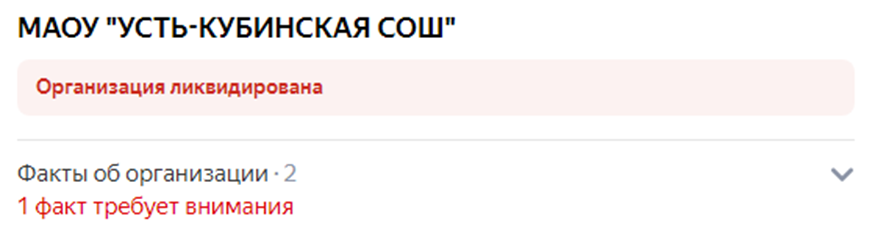 32. Муниципальное образовательное учреждение «Средняя школа № 2 (г. Устюжна).Сайт: http://s24002.edu35.ru/.АООП НОО обучающихся с умственной отсталостью (интеллектуальными нарушениями) ФГОС: https://view.officeapps.live.com/op/view.aspx?src=http%3A%2F%2Fs24002.edu35.ru%2Fattachments%2Fcategory%2F65%2F%25D0%2590%25D0%259E%25D0%259E%25D0%259F%2520%25D0%259D%25D0%259E%25D0%259E%2520%2520%25D0%25BE%25D0%25B1%25D1%2583%25D1%2587%25D0%25B0%25D1%258E%25D1%2589%25D0%25B8%25D1%2585%25D1%2581%25D1%258F%2520%25D1%2581%2520%25D1%2583%25D0%25BC%25D1%2581%25D1%2582%25D0%25B2%25D0%25B5%25D0%25BD%25D0%25BD%25D0%25BE%25D0%25B9%2520%25D0%25BE%25D1%2582%25D1%2581%25D1%2582%25D0%25B0%25D0%25BB%25D0%25BE%25D1%2581%25D1%2582%25D1%258C%25D1%258E%2520(%25D0%25B8%25D0%25BD%25D1%2582%25D0%25B5%25D0%25BB%25D0%25BB%25D0%25B5%25D0%25BA%25D1%2582%25D1%2583%25D0%25B0%25D0%25BB%25D1%258C%25D0%25BD%25D1%258B%25D0%25BC%25D0%25B8%2520%25D0%25BD%25D0%25B0%25D1%2580%25D1%2583%25D1%2588%25D0%25B5%25D0%25BD%25D0%25B8%25D1%258F%25D0%25BC%25D0%25B8)%2520%25D0%25A4%25D0%2593%25D0%259E%25D0%25A1.docx&wdOrigin=BROWSELINK.АООП НОО обучающихся с ЗПР (вариант 7.1): https://view.officeapps.live.com/op/view.aspx?src=http%3A%2F%2Fs24002.edu35.ru%2Fattachments%2Fcategory%2F65%2F%25D0%2590%25D0%259E%25D0%259E%25D0%259F%2520%25D0%259D%25D0%259E%25D0%259E%2520%25D0%25BE%25D0%25B1%25D1%2583%25D1%2587%25D0%25B0%25D1%258E%25D1%2589%25D0%25B8%25D1%2585%25D1%2581%25D1%258F%2520%25D1%2581%2520%25D0%2597%25D0%259F%25D0%25A0%2520(%25D0%25B2%25D0%25B0%25D1%2580%25D0%25B8%25D0%25B0%25D0%25BD%25D1%2582%25207.1).docx&wdOrigin=BROWSELINK.АООП НОО обучающихся с ЗПР (вариант 7.2.): https://view.officeapps.live.com/op/view.aspx?src=http%3A%2F%2Fs24002.edu35.ru%2Fattachments%2Fcategory%2F65%2F%25D0%2590%25D0%259E%25D0%259E%25D0%259F%2520%25D0%259D%25D0%259E%25D0%259E%2520%25D0%25BE%25D0%25B1%25D1%2583%25D1%2587%25D0%25B0%25D1%258E%25D1%2589%25D0%25B8%25D1%2585%25D1%2581%25D1%258F%2520%25D1%2581%2520%25D0%2597%25D0%259F%25D0%25A0%2520(%25D0%25B2%25D0%25B0%25D1%2580%25D0%25B8%25D0%25B0%25D0%25BD%25D1%2582%25207.2.).doc&wdOrigin=BROWSELINK.АООП НОО обучающихся с НОДА (вариант 6.1): https://view.officeapps.live.com/op/view.aspx?src=http%3A%2F%2Fs24002.edu35.ru%2Fattachments%2Fcategory%2F65%2F%25D0%2590%25D0%259E%25D0%259E%25D0%259F%2520%25D0%259D%25D0%259E%25D0%259E%2520%25D0%25BE%25D0%25B1%25D1%2583%25D1%2587%25D0%25B0%25D1%258E%25D1%2589%25D0%25B8%25D1%2585%25D1%2581%25D1%258F%2520%25D1%2581%2520%25D0%259D%25D0%259E%25D0%2594%25D0%2590%2520(%25D0%25B2%25D0%25B0%25D1%2580%25D0%25B8%25D0%25B0%25D0%25BD%25D1%2582%25206.1).doc&wdOrigin=BROWSELINK.АООП НОО с нарушениями ОДА (вариант 6.4): https://view.officeapps.live.com/op/view.aspx?src=http%3A%2F%2Fs24002.edu35.ru%2Fattachments%2Fcategory%2F65%2F%25D0%2590%25D0%259E%25D0%259E%25D0%259F_%25D0%259D%25D0%259E%25D0%259E%2520%25D1%2581%2520%25D0%25BD%25D0%25B0%25D1%2580%25D1%2583%25D1%2588%25D0%25B5%25D0%25BD%25D0%25B8%25D1%258F%25D0%25BC%25D0%25B8%2520%25D0%259E%25D0%2594%25D0%2590_(%25D0%25B2%25D0%25B0%25D1%2580%25D0%25B8%25D0%25B0%25D0%25BD%25D1%2582_6.4).DOCX&wdOrigin=BROWSELINK.Модель организации внеурочной деятельности: https://view.officeapps.live.com/op/view.aspx?src=http%3A%2F%2Fs24002.edu35.ru%2Fattachments%2Fcategory%2F65%2F%25D0%259C%25D0%25BE%25D0%25B4%25D0%25B5%25D0%25BB%25D1%258C%2520%25D0%25BE%25D1%2580%25D0%25B3%25D0%25B0%25D0%25BD%25D0%25B8%25D0%25B7%25D0%25B0%25D1%2586%25D0%25B8%25D0%25B8%2520%25D0%25B2%25D0%25BD%25D0%25B5%25D1%2583%25D1%2580%25D0%25BE%25D1%2587%25D0%25BD%25D0%25BE%25D0%25B9%2520%25D0%25B4%25D0%25B5%25D1%258F%25D1%2582%25D0%25B5%25D0%25BB%25D1%258C%25D0%25BD%25D0%25BE%25D1%2581%25D1%2582%25D0%25B8.docx&wdOrigin=BROWSELINK.33. Муниципальное бюджетное образовательное учреждение «Чагодская средняя общеобразовательная школа» (Сайт: https://s26001.edu35.ru/)- нет информации.34. Муниципальное бюджетное образовательное учреждение «Харовская средняя общеобразовательная школа имени Героя Советского Союза Василия Прокатова».Сайт: https://s25001.edu35.ru/Федеральный государственный стандарт ОВЗ: https://s25001.edu35.ru/attachments/category/83/%D0%A4%D0%93%D0%9E%D0%A1%20%D0%9E%D0%92%D0%97.pdf35. Муниципальное образовательное учреждение «Ботовская средняя общеобразовательная школа» (Сайт: http://www.s27003.edu35.ru/)- нет информации.36. Муниципальное образовательное учреждение «Школа № 1 им. Адмирала А.М. Калинина».Сайт: https://s28001.edu35.ru/.ФГОС НОО ОВЗ: https://s28001.edu35.ru/attachments/article/1350/fgos_ru_ovz_nach.pdf.pdf2.1.2. Практики психолого-педагогического сопровождения  обучающихся  с ограниченными возможностями здоровья в условиях инклюзии 1. БОУ ВО «Вологодский многопрофильный лицей»Сайт:  https://vml35.ruПрофилактическая работа с учащимися, требующими повышенного педагогического внимания:https://vml35.ru/wp-content/uploads/2021/10/polozhenie-o-sovete-po-prof.rabote-s-uchashhimisya.pdf2. БОУ ВО «Вологодская кадетская школа-интернат им. Белозерского полка» (Сайт: http://cadet.edu35.ru/) - нет информации3. МБОУ «Бабаевская СОШ №1»Сайт: http://s01001.edu35.ru/О социальной защите: https://s01001.edu35.ru/attachments/article/1764/ФЗ%20О%20соц.%20защите%20инвалидов%20в%20РФ%20от%2020%20июля%201995г..pdf4. МБОУ «Бабушкинская СШ»Сайт: http://s02001.edu35.ru/Положение об организации инклюзивного образования (включает информацию об организации индивидуального обучения на дому (внеурочной инклюзии), образование детей по адаптированным программам (полная инклюзия) и по индивидуальным адаптированным программам (частичная инклюзия), психолого-педагогическое и социальное сопровождение детей, обучающихся индивидуально на дому): https://view.officeapps.live.com/op/view.aspx?src=http%3A%2F%2Fs02001.edu35.ru%2Fattachments%2Farticle%2F1598%2F%25D0%259F%25D0%259E%25D0%259B%25D0%259E%25D0%2596%25D0%2595%25D0%259D%25D0%2598%25D0%2595%2520%25D0%259E%25D0%2591%2520%25D0%259E%25D0%25A0%25D0%2593%25D0%2590%25D0%259D%25D0%2598%25D0%2597%25D0%2590%25D0%25A6%25D0%2598%25D0%2598%2520%25D0%2598%25D0%259D%25D0%259A%25D0%259B%25D0%25AE%25D0%2597%25D0%2598%25D0%2592%25D0%259D%25D0%259E%25D0%2593%25D0%259E%2520%25D0%259E%25D0%2591%25D0%25A0%25D0%2590%25D0%2597%25D0%259E%25D0%2592%25D0%2590%25D0%259D%25D0%2598%25D0%25AF.doc&wdOrigin=BROWSELINK.5. МОУ «СШ №1 им.  Героя Советского Союза И.П.Малоземова»Сайт: http://www.s03001.edu35.ru/Сопровождение: https://s03001.edu35.ru/svedeniya-ob-obrazovatelnom-organizatsii/126. БОУ Вашкинского муниципального района «Вашкинская СШ»Сайт: http://s04001.edu35.ru/Условия для получения образования: http://s04001.edu35.ru/2012-11-07-18-28-15/dostupnaya-sreda-inklyuzivnoe-obrazovanie7. МБОУ «Гимназия с углубленным изучением отдельных предметов» (г. Великий Устюг) (Сайт: http://school.v-ustug.ru/) - нет информации8. МБОУ «Верховажская СШ им. Я.Я.Кремлева» (Сайт: http://s06001.edu35.ru/) - нет информации9. МБОУ Вологодского муниципального района «Новленская СШ» (Сайт: https://s08011.edu35.ru) - нет информации10. МБОУ «Вожегодская СОШ №1» (Сайт: https://s07001.edu35.ru/10-mainsection/ourschool) - нет информации11. МБОУ «СОШ №1 г. Вытегры» (Сайт: http://s09001.edu35.ru/) - нет информации12. МОУ «СОШ №16» (г. Вологда)Сайт: https://school16.edu35.ru/О логопедической помощи: https://school16.edu35.ru/images/2020_2021/documenty/polog_okazan_logop_pomohsi.pdf13. МОУ «СОШ с углубленным изучением отдельных предметов №8» (г. Вологда) (Сайт: http://school8-vologda.ru/) - нет информации14. МОУ «СОШ №41» (г. Вологда)\Сайт: http://www.shkola41.ru/Логопедическая помощь: https://drive.google.com/file/d/1Afmh10y81gKBtTYWWvbF4DQt0auWluO-/viewО психолого-педагогическом консилиуме: https://drive.google.com/file/d/1q6spWKEs_LNGT0Z32VXZY47Oaej7MHWs/view15. МОУ «СОШ №26» (г. Вологда) (Сайт: http://www.26shkola.ru/) - нет информации16. МБОУ «Гимназия № 8» (г.Череповец) (Сайт: http://milytin.ru/) - нет информации17. МБОУ «Образовательный центр № 11» (г. Череповец) (Сайт: http://school11.net/) - нет информации18. МБОУ «СОШ №12» (г. Череповец) (Сайт: http://s11020.edu35.ru) - нет информации19. МБОУ «СОШ №40» (г. Череповец) (Сайт: http://s11028.edu35.ru) - нет информации20. МОУ «СОШ №1» (г. Грязовец) (Сайт: http://s12001.edu35.ru) - нет информации21. Муниципальное бюджетное образовательное учреждение кадуйского муниципального района «Кадуйская средняя школа».Сайт: http://s13001.edu35.ru/Инфографика. Трудности в развитии ребёнка. Где получить помощь: http://s13001.edu35.ru/attachments/article/337/%D0%98%D0%BD%D1%84%D0%BE%D0%B3%D1%80%D0%B0%D1%84%D0%B8%D0%BA%D0%B0_%D0%A2%D1%80%D1%83%D0%B4%D0%BD%D0%BE%D1%81%D1%82%D0%B8%20%D0%B2%20%D1%80%D0%B0%D0%B7%D0%B2%D0%B8%D1%82%D0%B8%D0%B8%20%D1%80%D0%B5%D0%B1%D0%B5%D0%BD%D0%BA%D0%B0_%D0%B3%D0%B4%D0%B5%20%D0%BF%D0%BE%D0%BB%D1%83%D1%87%D0%B8%D1%82%D1%8C%20%D0%BF%D0%BE%D0%BC%D0%BE%D1%89%D1%8C%20(1).pdf22. Бюджетное образовательное учреждение Кирилловского муниципального района кирилловская средняя общеобразовательная школа.Сайт: https://kirilvbg.edusite.ru/Инструкция для работников по обеспечению доступа инвалидов к услугам и объектам учреждения (в т.ч. правила этикета при общении с инвалидами): https://kirilvbg.edusite.ru/sveden/files/9ab1d93a2ac539dd5b97ee07246733c6.pdf.23. Муниципальное бюджетное образовательное учреждение «Кичменгско-городецкая средняя школа» (Сайт: https://s15001.edu35.ru) - нет информации.24. Муниципальное бюджетное образовательное учреждение «Шуйская средняя общеобразовательная школа».Сайт: https://s16001.edu35.ru/Программа реабилитации: https://s16001.edu35.ru/ink-edu/579-inklyuzivnoe-obrazovanie (документ № 10 «Программа реабилитации.doc»)25. Бюджетное образовательное учреждение «Нюксенкая средняя общеобразовательная школа» (Сайт: http://s18001.edu35.ru/) - нет информации.26. Муниципальное бюджетное образовательное учреждение «Средняя общеобразовательная школа № 1 города Никольска»Сайт: https://s17001.edu35.ru/Система сопровождения и поддержки обучающихся с ограниченными возможностями здоровья и детей-инвалидов: https://s17001.edu35.ru/svedeniya-ob-obrazovatelnoj-organizatsii/dostupnaya-sreda.27. Бюджетное образовательное учреждение Сокольского муниципального района «Средняя общеобразовательная школа № 3» (Сайт: http://shkola3-sokol.narod.ru/) - нет информации (сайт практически не разработан).28. Муниципальное бюджетное образовательное учреждение Сямженского муниципального района «Сямженская средняя школа» (Сайт: https://s20001.edu35.ru/) - нет информации.29. Муниципальное бюджетное образовательное учреждение «Тотемская средняя общеобразовательная школа № 2» (Сайт: https://s22001.edu35.ru/) - нет информации.30. Бюджетное образовательное учреждение «Тарногская средняя общеобразовательная школа» (Сайт: http://s21001.edu35.ru/vizitka/obrazovanie) - нет информации.31. Муниципальное бюджетное образовательное учреждение «Усть-Кубинская средняя общеобразовательная школа» - организация ликвидирована.32. Муниципальное образовательное учреждение «Средняя школа № 2 (г. Устюжна) (Сайт: http://s24002.edu35.ru/) - нет информации.33. Муниципальное бюджетное образовательное учреждение «Чагодская средняя общеобразовательная школа» (Сайт: https://s26001.edu35.ru/)  - нет информации.34. Муниципальное бюджетное образовательное учреждение «Харовская средняя общеобразовательная школа имени Героя Советского Союза Василия Прокатова».Сайт: https://s25001.edu35.ru/Положение о порядке обучения по индивидуальному учебному плану: https://s25001.edu35.ru/attachments/category/295/%D0%BF%D0%BE%D0%BB%D0%BE%D0%B6%D0%B5%D0%BD%D0%B8%D0%B5%20%D0%BE%20%D0%BF%D0%BE%D1%80%D1%8F%D0%B4%D0%BA%D0%B5%20%D0%BE%D0%B1%D1%83%D1%87%D0%B5%D0%BD%D0%B8%D1%8F%20%D0%BF%D0%BE%20%D0%B8%D0%BD%D0%B4%D0%B8%D0%B2%D0%B8%D0%B4%D1%83%D0%B0%D0%BB%D1%8C%D0%BD%D0%BE%D0%BC%D1%83%20%D1%83%D1%87%D0%B5%D0%B1%D0%BD%D0%BE%D0%BC%D1%83%20%D0%BF%D0%BB%D0%B0%D0%BD%D1%83.pdf.Положение о реализации ИПРА ребенка-инвалида в школе: https://s25001.edu35.ru/attachments/category/295/%D0%9F%D0%BE%D0%BB%D0%BE%D0%B6%D0%B5%D0%BD%D0%B8%D0%B5%20%D0%BE%20%D0%BF%D0%BE%D1%80%D1%8F%D0%B4%D0%BA%D0%B5%20%D1%80%D0%B5%D0%B0%D0%BB%D0%B8%D0%B7%D0%B0%D1%86%D0%B8%D0%B8%20%D0%B8%D0%BD%D0%B4%D0%B8%D0%B2%D0%B8%D0%B4%D1%83%D0%B0%D0%BB%D1%8C%D0%BD%D0%BE%D0%B9%20%D0%BF%D1%80%D0%BE%D0%B3%D1%80%D0%B0%D0%BC%D0%BC%D1%8B%20%D1%80%D0%B5%D0%B0%D0%B1%D0%B8%D0%BB%D0%B8%D1%82%D0%B0%D1%86%D0%B8%D0%B8%20%D0%B8%D0%BB%D0%B8%20%D0%B0%D0%B1%D0%B8%D0%BB%D0%B8%D1%82%D0%B0%D1%86%D0%B8%D0%B8%20%D1%80%D0%B5%D0%B1%D0%B5%D0%BD%D0%BA%D0%B0%20-%20%D0%B8%D0%BD%D0%B2%D0%B0%D0%BB%D0%B8%D0%B4%D0%B0%20%D0%B2%20%D1%88%D0%BA%D0%BE%D0%BB%D0%B5.pdf.Положение об индивидуальном обучении детей-инвалидов, детей на длит. лечении: https://s25001.edu35.ru/attachments/category/295/%D0%9F%D0%BE%D0%BB%D0%BE%D0%B6%D0%B5%D0%BD%D0%B8%D0%B5%20%D0%BE%D0%B1%20%D0%B8%D0%BD%D0%B4%D0%B8%D0%B2%D0%B8%D0%B4%D1%83%D0%B0%D0%BB%D1%8C%D0%BD%D0%BE%D0%BC%20%D0%BE%D0%B1%D1%83%D1%87%D0%B5%D0%BD%D0%B8%D0%B8%20%D0%B4%D0%B5%D1%82%D0%B5%D0%B9%20-%20%D0%B8%D0%BD%D0%B2.pdf.35. Муниципальное образовательное учреждение «Ботовская средняя общеобразовательная школа» (Сайт: http://www.s27003.edu35.ru/) - нет информации.36. Муниципальное образовательное учреждение «Школа № 1 им. Адмирала А.М. Калинина» (Сайт: https://s28001.edu35.ru/) - нет информации.Анализ практик по созданию специальных условий в образовательной организации для обучения детей ограниченными возможностями здоровья.  1. Бюджетное образовательное учреждение Вологодской области «Вологодский многопрофильный лицей» Сайт:  https://vml35.ruПроживание: https://vml35.ru/wp-content/uploads/2021/03/polozhenie-ob-internate.pdf Паспорт доступности: https://vml35.ru/wp-content/uploads/2021/02/pasport-dostupnosti-obekta-soczialnoj-infrastruktury.pdf2. Бюджетное образовательное учреждение Вологодской области «Вологодская кадетская школа-интернат имени Белозерского полка»( Сайт: http://cadet.edu35.ru/)  - нет информации.3.  Муниципальное бюджетное образовательное учреждение «Бабаевская средняя общеобразовательная школа № 1»Сайт: http://s01001.edu35.ru/О доступности электронных образовательных ресурсов: https://s01001.edu35.ru/attachments/article/1764/%D0%BE%20%D0%B4%D0%BE%D1%81%D1%82%D1%83%D0%BF%D0%BD%D1%8B%D1%85%20%D0%AD%D0%9E%D0%A0.PDF.О наличии специальных технических средств коллективного и индивидуального пользования:https://s01001.edu35.ru/2012-11-12-06-39-58/inklyuzivnoe-obrazovanie (документ «О наличии спец тех средств обучения коллективного и индивидуального пользования для инвалидов и лиц с ОВЗ.docx»)О специальных технических средствах обучения: https://s01001.edu35.ru/attachments/article/1764/%D0%BE%20%D1%81%D0%BF%D0%B5%D1%86%20%D1%82%D0%B5%D1%85%D0%BD%D0%B8%D1%87%D0%B5%D1%81%D0%BA%D0%B8%D1%85%20%D1%81%D1%80%D0%B5%D0%B4%D1%81%D1%82%D0%B2%D0%B0%D1%85%20%D0%BE%D0%B1%D1%83%D1%87%D0%B5%D0%BD%D0%B8%D1%8F.PDF.О средствах обучения и воспитания: https://s01001.edu35.ru/attachments/article/1764/%D0%BE%20%D1%81%D1%80%D0%B5%D0%B4%D1%81%D1%82%D0%B2%D0%B0%D1%85%20%D0%BE%D0%B1%D1%83%D1%87%D0%B5%D0%BD%D0%B8%D1%8F%20%D0%B8%20%D0%B2%D0%BE%D1%81%D0%BF%D0%B8%D1%82%D0%B0%D0%BD%D0%B8%D1%8F.PDF.Об обеспечении доступа в здание ОО инвалидов и лиц с ОВЗ: https://s01001.edu35.ru/2012-11-12-06-39-58/inklyuzivnoe-obrazovanie (документ «Об обеспечении доступа в здание ОО инвалидов и лиц с ОВЗ.doc»)Об условиях охраны здоровья обучающихся, в том числе инвалидов и лиц с ОВЗ: https://s01001.edu35.ru/2012-11-12-06-39-58/inklyuzivnoe-obrazovanie (документ «Об условиях охраны здоровья обучающихся, в том числе инвалидов и лиц с ОВЗ.doc»)Паспорт доступности: https://s01001.edu35.ru/2012-11-12-06-39-58/inklyuzivnoe-obrazovanie (документ «Паспорт доступности объекта социальной инфраструктуры (ОСИ)»)Сведения об объектах спорта: https://s01001.edu35.ru/attachments/article/1764/%D1%81%D0%B2%D0%B5.%20%D0%BE%D0%B1%20%D0%B1%D1%8A%D0%B5%D0%BA%D1%82%D0%B0%D1%85%20%D1%81%D0%BF%D0%BE%D1%80%D1%82%D0%B0.PDF.Сведения о практических занятиях: https://s01001.edu35.ru/attachments/article/1764/%D1%81%D0%B2%D0%B5%D0%B4%20%D0%BE%20%D0%BF%D1%80%D0%B0%D0%BA%D1%82%D0%B8%D1%87%D0%B5%D1%81%D0%BA%D0%B8%D1%85%20%D0%B7%D0%B0%D0%BD%D1%8F%D1%82%D0%B8%D1%8F%D1%85.PDF.Сведения об охране здоровья обучающихся: https://s01001.edu35.ru/attachments/article/1764/%D1%81%D0%B2%D0%B5%D0%B4%20%D0%BE%D0%B1%20%D0%BE%D1%85%D1%80%D0%B0%D0%BD%D0%B5%20%D0%B7%D0%B4%D0%BE%D1%80%D0%BE%D0%B2%D1%8C%D1%8F%20%D0%BE%D0%B1%D1%83%D1%87%D0%B0%D1%8E%D1%89%D0%B8%D1%85%D1%81%D1%8F.PDFСведения о ИБЦ: https://s01001.edu35.ru/attachments/article/1764/%D1%81%D0%B2%D0%B5%D0%B4%D0%B5%D0%BD%D0%B8%D1%8F%20%D0%BE%20%D0%98%D0%91%D0%A6.PDFСведения о наличии оборудованных кабинетов: https://s01001.edu35.ru/attachments/article/1764/%D1%81%D0%B2%D0%B5%D0%B4%D0%B5%D0%BD%D0%B8%D1%8F%20%D0%BE%20%D0%BD%D0%B0%D0%BB%D0%B8%D1%87%D0%B8%D0%B8%20%D0%BE%D0%B1%D0%BE%D1%80%D1%83%D0%B4%D0%BE%D0%B2%D0%B0%D0%BD%D1%8B%D1%85%20%D0%BA%D0%B0%D0%B1%D0%B8%D0%BD%D0%B5%D1%82%D0%BE%D0%B2.PDF4. Муниципальное бюджетное образовательное учреждение «Бабушкинская средняя школа» Сайт: http://s02001.edu35.ru/Специальное оборудование: https://view.officeapps.live.com/op/view.aspx?src=http%3A%2F%2Fs02001.edu35.ru%2Fattachments%2Farticle%2F1598%2F%25D0%25BE%25D0%25B1%25D0%25BE%25D1%2580%25D1%2583%25D0%25B4%25D0%25BE%25D0%25B2%25D0%25B0%25D0%25BD%25D0%25B8%25D0%25B5%2520%25D0%25B4%25D0%25BE%25D1%2581%25D1%2582%25D1%2583%25D0%25BF%25D0%25BD%25D0%25B0%25D1%258F%2520%25D1%2581%25D1%2580%25D0%25B5%25D0%25B4%25D0%25B0.docx&wdOrigin=BROWSELINK.Паспорт доступности: https://view.officeapps.live.com/op/view.aspx?src=http%3A%2F%2Fs02001.edu35.ru%2Fattachments%2Farticle%2F1598%2F%25D0%25BF%25D0%25B0%25D1%2581%25D0%25BF%25D0%25BE%25D1%2580%25D1%2582%2520%25D0%25B4%25D0%25BE%25D1%2581%25D1%2582%25D1%2583%25D0%25BF%25D0%25BD%25D0%25BE%25D1%2581%25D1%2582%25D0%25B8%2520%25D0%25B4%25D0%25B5%25D0%25BA%25D0%25B0%25D0%25B1%25D1%2580%25D1%258C%25202016.docx&wdOrigin=BROWSELINK5.  Муниципальное образовательное учреждение «Средняя школа № 1 имени Героя Советского Союза И.П.Малоземова»Сайт: http://www.s03001.edu35.ru/Специальные технические средства обучения для инвалидов:https://s03001.edu35.ru/svedeniya-ob-obrazovatelnom-organizatsii/12Обеспечение доступа в здание образовательной организации инвалидов и лиц с ОВЗ: https://s03001.edu35.ru/svedeniya-ob-obrazovatelnom-organizatsii/126.  Бюджетное образовательное учреждение Вашкинского муниципального района «Вашкинская средняя школа»Сайт: http://s04001.edu35.ru/О специальных средствах обучения и воспитания детей-инвалидов и лиц с ОВЗ: http://s04001.edu35.ru/2012-11-07-18-28-15/dostupnaya-sreda-inklyuzivnoe-obrazovanie7.  Муниципальное бюджетное образовательное учреждение «Гимназия с углубленным изучением отдельных предметов» (г. Великий Устюг)Сайт: http://school.v-ustug.ru/Доступная среда: http://school.v-ustug.ru/наша-школа/доступная-среда/8.  Муниципальное бюджетное образовательное учреждение «Верховажская средняя школа им. Я.Я.Кремлева»Сайт: http://s06001.edu35.ru/Доступная среда: https://s06001.edu35.ru/our-school/dytlhtybt9.  Муниципальное бюджетное образовательное учреждение Вологодского муниципального района «Новленская средняя школа»Сайт: https://s08011.edu35.ruО доступной среде:http://www.s08007.edu35.ru/attachments/category/47/%D0%98%D0%BD%D1%84%D0%BE%D1%80%D0%BC%D0%B0%D1%86%D0%B8%D1%8F%20%20%D0%94%D0%BE%D1%81%D1%82%D1%83%D0%BF%D0%BD%D0%B0%D1%8F%20%D1%81%D1%80%D0%B5%D0%B4%D0%B0.doc10.  Муниципальное бюджетное образовательное учреждение «Вожегодская средняя общеобразовательная школа №1»Сайт: https://s07001.edu35.ru/10-mainsection/ourschoolОборудование:https://s07001.edu35.ru/attachments/article/2244/%D0%9E%D0%B1%D0%BE%D1%80%D1%83%D0%B4%D0%BE%D0%B2%D0%B0%D0%BD%D0%B8%D0%B5%20%D0%B4%D0%BB%D1%8F%20%D0%B4%D0%B5%D1%82%D0%B5%D0%B9%20%D1%81%20%20%D0%9E%D0%92%D0%97%20%D0%B8%20%D0%B4%D0%B5%D1%82%D0%B5%D0%B9-%D0%B8%D0%BD%D0%B2%D0%B0%D0%BB%D0%B8%D0%B4%D0%BE%D0%B2%20doc.doc11.  Муниципальное бюджетное образовательное учреждение «Средняя общеобразовательная школа № 1 г. Вытегры»Сайт: http://s09001.edu35.ru/Доступная среда: http://s09001.edu35.ru/our-school/inklyuzivnoe-obrazovanie12.  Муниципальное	образовательное	учреждение	«Средняяобщеобразовательная школа № 16» (г. Вологда)Сайт: https://school16.edu35.ru/О доступности: https://school16.edu35.ru/images/2020_2021/pasport_dostupn1.pdf13. Муниципальное	образовательное	учреждение	«Средняяобщеобразовательная школа с углубленным изучением отдельных предметов № 8» (г. Вологда) Сайт: http://school8-vologda.ru/Условия для обучения: http://school8-vologda.ru/dostupnaya-sreda/14.  Муниципальное	образовательное	учреждение	«Средняя общеобразовательная школа № 41» (г. Вологда)Сайт: http://www.shkola41.ru/Паспорт доступности: https://drive.google.com/file/d/1UBx-Dw4DBgJ7io0UuZyiZAXk3BfGW41v/view15. Муниципальное	образовательное	учреждение	«Средняя общеобразовательная школа № 26» (г. Вологда) (Сайт: http://www.26shkola.ru/) - нет информации16.  Муниципальное бюджетное образовательное учреждение «Гимназия № 8» (г.Череповец)Сайт: http://milytin.ru/Материально-техническое обеспечение:https://milytin.ru/sveden/objects17. Муниципальное бюджетное образовательное учреждение «Образовательный центр №11» (г. Череповец)Сайт: http://school11.net/Специальные условия: http://school11.net/index.php/s5-menu/2021-01-13-08-50-36.html18. Муниципальное бюджетное образовательное учреждение «Средняя общеобразовательная школа № 12» (г. Череповец) (Сайт: http://s11020.edu35.ru/) - нет информации19.  Муниципальное бюджетное образовательное учреждение «Средняя общеобразовательная школа № 40» (г. Череповец) (Сайт: http://s11028.edu35.ru/) - нет информации20.  Муниципальное	образовательное	учреждение	«Средняя общеобразовательная школа № 1» (г. Грязовец)Сайт: http://s12001.edu35.ru/О специальных условиях охраны здоровья:https://s12001.edu35.ru/about/mto/3449-o-spetsialnykh-usloviyakh-pitaniya-i-zdorovya-obuchayushchikhsya-v-t-ch-dlya-obuchayushchikhsya-s-ovzО доступе к системам: https://s12001.edu35.ru/about/mto/3265-dostup-k-informatsionnym-sistemamОб электронных образовательных ресурсах: https://s12001.edu35.ru/about/mto/59-resoursersОб объектах спорта: https://s12001.edu35.ru/about/mto/1816-sportivnoe-oborudovanieО библиотеке: https://s12001.edu35.ru/about/mto/2227-informatsionno-bibliotechnyj-tsentrОб объектах: https://s12001.edu35.ru/about/mto/2444-naznachenie-oborudovaniya-sensornykh-komnat21. Муниципальное бюджетное образовательное учреждение кадуйского муниципального района «Кадуйская средняя школа» (Сайт: http://s13001.edu35.ru/)  - нет информации.22. Бюджетное образовательное учреждение Кирилловского муниципального района кирилловская средняя общеобразовательная школа.Сайт: https://kirilvbg.edusite.ru/Паспорт доступности учреждения и предоставляемых в нём услуг для инвалидов: https://kirilvbg.edusite.ru/sveden/files/3f5a8adba2bda6e1ae01626c56e788ef.pdf.23. Муниципальное бюджетное образовательное учреждение «Кичменгско-городецкая средняя школа».Сайт: https://s15001.edu35.ru/Паспорт доступности: https://view.officeapps.live.com/op/view.aspx?src=https%3A%2F%2Fs15001.edu35.ru%2Fattachments%2Farticle%2F1313%2F%25D0%259F%25D0%2590%25D0%25A1%25D0%259F%25D0%259E%25D0%25A0%25D0%25A2%2520%25D0%25B4%25D0%25BE%25D1%2581%25D1%2582%25D1%2583%25D0%25BF%25D0%25BD%25D0%25BE%25D1%2581%25D1%2582%25D0%25B8%25202015.doc&wdOrigin=BROWSELINK.24. Муниципальное бюджетное образовательное учреждение «Шуйская средняя общеобразовательная школа».Сайт: https://s16001.edu35.ru/О количестве жилых помещений в общежитии, интернате, приспособленных для использования инвалидами и лицами с ОВЗ: https://s16001.edu35.ru/our-school/dostupnaja-sreda/1685-o-kolichestve-zhilykh-pomeshchenij-v-obshchezhitii-internate-prisposoblennykh-dlya-ispolzovaniya-invalidami-i-litsami-s-ovz.О специально оборудованных учебных кабинетах: https://s16001.edu35.ru/our-school/dostupnaja-sreda/1681-o-spetsialno-oborudovannykh-uchebnykh-kabinetakh.О библиотеке(ах), приспособленных для использования инвалидами и лицами с ОВЗ: https://s16001.edu35.ru/our-school/dostupnaja-sreda/1678-o-biblioteke-akh-prisposoblennykh-dlya-ispolzovaniya-invalidami-i-litsami-s-ovz.Оборудование для детей инвалидов: https://s16001.edu35.ru/attachments/article/1680/%D0%9E%D0%B1%D0%BE%D1%80%D1%83%D0%B4%D0%BE%D0%B2%D0%B0%D0%BD%D0%B8%D0%B5%20%D0%B4%D0%BB%D1%8F%20%D0%B4%D0%B5%D1%82%D0%B5%D0%B9-%20%D0%B8%D0%BD%D0%B2%D0%B0%D0%BB%D0%B8%D0%B4%D0%BE%D0%B2%20%D0%B8%20%D0%9E%D0%92%D0%97..pdfЭлектронные образовательные ресурсы для обучающихся, в том числе инвалидов и лиц с ограниченными возможностями здоровья: https://s16001.edu35.ru/our-school/dostupnaja-sreda/1676-elektronnye-obrazovatelnye-resursy-dlya-obuchayushchikhsya-v-tom-chisle-invalidov-i-lits-s-ogranichennymi-vozmozhnostyami-zdorovya.Доступ к информационным системам обучающихся, в том числе инвалидов и лиц с ограниченными возможностями здоровья: https://s16001.edu35.ru/our-school/dostupnaja-sreda/1675-dostup-k-informatsionnym-sistemam-obuchayushchikhsya-v-tom-chisle-invalidov-i-lits-s-ogranichennymi-vozmozhnostyami-zdorovya.Информация об обеспечении возможности получения образования инвалидами и лицами с ограниченными возможностями здоровья в учреждении: https://s16001.edu35.ru/ink-edu/579-inklyuzivnoe-obrazovanie (документ № 4 «Информация об обеспечении возможности получения образования инвалидами и лицами с ограниченными возможностями здоровья в МБОУ.docx»)Паспорт доступности начальной школы: https://s16001.edu35.ru/ink-edu/579-inklyuzivnoe-obrazovanie (документ № 5 «ПАСПОРТ доступности (здание начальной школы).doc»).Паспорт доступности основной школы: https://s16001.edu35.ru/ink-edu/579-inklyuzivnoe-obrazovanie (документ № 6 «ПАСПОРТ доступности (здание основной школы).doc»).Порядок и оценка эффективности использования специального, в том числе учебного, реабилитационного и компьютерного оборудования: https://s16001.edu35.ru/ink-edu/579-inklyuzivnoe-obrazovanie (документ № 7 «Положение о специальном оборудовании.docx»).25. Бюджетное образовательное учреждение «Нюксенкая средняя общеобразовательная школа»Сайт: http://s18001.edu35.ru/Доступная среда в учреждении: https://view.officeapps.live.com/op/view.aspx?src=http%3A%2F%2Fs18001.edu35.ru%2Fattachments%2Farticle%2F2877%2F%25D0%2594%25D0%25BE%25D1%2581%25D1%2582%25D1%2583%25D0%25BF%25D0%25BD%25D0%25B0%25D1%258F%2520%25D1%2581%25D1%2580%25D0%25B5%25D0%25B4%25D0%25B0%2520%25D0%25B2%2520%25D0%2591%25D0%259E%25D0%25A3%2520%25D0%259D%25D1%258E%25D0%25BA%25D1%2581%25D0%25B5%25D0%25BD%25D1%2581%25D0%25BA%25D0%25B0%25D1%258F%2520%25D0%25A1%25D0%259E%25D0%25A8.docx&wdOrigin=BROWSELINKУсловия для получения образования детьми с ограниченными возможностями здоровья и детьми-инвалидами: https://view.officeapps.live.com/op/view.aspx?src=http%3A%2F%2Fs18001.edu35.ru%2Fattachments%2Farticle%2F2877%2F%25D0%25B4%25D0%25BE%25D1%2581%25D1%2582%25D1%2583%25D0%25BF%25D0%25BD%25D0%25B0%25D1%258F%2520%25D1%2581%25D1%2580%25D0%25B5%25D0%25B4%25D0%25B0.docx&wdOrigin=BROWSELINK.Об обеспечении обучающихся с ОВЗ: http://s18001.edu35.ru/svedeniya-ob-obrazovatelnom-uchrezhdenii/dostupnaya-sreda.26. Муниципальное бюджетное образовательное учреждение «Средняя общеобразовательная школа № 1 города Никольска».Сайт: https://s17001.edu35.ru/Специальное учебное, реабилитационное и компьютерное оборудование: https://s17001.edu35.ru/attachments/article/233/%D0%9F%D0%9E%D0%9B%D0%9E%D0%96%D0%95%D0%9D%D0%98%D0%95%20%D0%BE%20%D0%BF%D0%BE%D1%80%D1%8F%D0%B4%D0%BA%D0%B5%20%D0%B8%D1%81%D0%BF%D0%BE%D0%BB%D1%8C%D0%B7%D0%BE%D0%B2%D0%B0%D0%BD%D0%B8%D1%8F%20%D0%BE%D0%B1%D0%BE%D1%80%D1%83%D0%B4%D0%BE%D0%B2%D0%B0%D0%BD%D0%B8%D1%8F.pdf.27. Бюджетное образовательное учреждение Сокольского муниципального района «Средняя общеобразовательная школа № 3» (Сайт: http://shkola3-sokol.narod.ru/) - нет информации (сайт практически не разработан).28. Муниципальное бюджетное образовательное учреждение Сямженского муниципального района «Сямженская средняя школа».Сайт: https://s20001.edu35.ru/Паспорт доступности для инвалидов объекта и предоставляемых на нем услуг: https://s20001.edu35.ru/svedeniya-ob-obrazovatelnoj-ogranizatsii/dostupnaya-sreda1/796-pasporta-dostupnosti (документы «Паспорт доступности для инвалидов сямжа1.zip», «паспорт доступности Румянцева.zip», «паспорт доступности Румянцева.zip», «паспорт доступности Славянская.zip», «приложение к паспорту доступности №755.pdf»).Информация о доступе к информационным системам и информационно-телекоммуникационным сетям, приспособленным для использования инвалидами и лицами с ОВЗ: https://s20001.edu35.ru/svedeniya-ob-obrazovatelnoj-ogranizatsii/dostupnaya-sreda1/795-inklyuzivnoe-obrazovanie (документ «доступ к информационным системам и информационно-телекоммуникационныс сетям.docx»)Информация о специальных условиях для обучения инвалидов и лиц с ограниченными возможностями здоровья: https://s20001.edu35.ru/svedeniya-ob-obrazovatelnoj-ogranizatsii/dostupnaya-sreda1/795-inklyuzivnoe-obrazovanie (документ «Информация о специальных условиях для обучения инвалидов и лиц с ОВЗ.docx»)Информационное обеспечение реализации адаптированной основной общеобразовательной программы для детей с ОВЗ и педагогов учреждения: https://s20001.edu35.ru/svedeniya-ob-obrazovatelnoj-ogranizatsii/dostupnaya-sreda1/795-inklyuzivnoe-obrazovanie (документ «Электронные образовательные ресурсы для детей с ОВЗ.docx»)29. Муниципальное бюджетное образовательное учреждение «Тотемская средняя общеобразовательная школа № 2».Сайт: https://s22001.edu35.ru/Информация о специальных условиях для обучения инвалидов и лиц с ограниченными возможностями здоровья: https://s11011.edu35.ru/our-school/dostupnaya-sreda/502-informatsiya-o-spetsialnykh-usloviyakh-dlya-obucheniya-invalidov-i-lits-s-ogranichennymi-vozmozhnostyami-zdorovya.Информационные системы и информационно-телекоммуникационные сети, приспособленные для использования инвалидами и лицами с ОВЗ:https://s11011.edu35.ru/our-school/dostupnaya-sreda/501-dokumenty-obrazovatelnoj-organizatsii-po-voprosam-obespecheniya-dostupnosti-ob-ekta-uslug.Паспорт доступности: https://s11011.edu35.ru/attachments/article/499/%D0%9F%D0%B0%D1%81%D0%BF%D0%BE%D1%80%D1%82%20%D0%B4%D0%BE%D1%81%D1%82%D1%83%D0%BF%D0%BD%D0%BE%D1%81%D1%82%D0%B8%20%D0%9C%D0%90%D0%9E%D0%A3%20%D0%A1%D0%9E%D0%A8%20%E2%84%96%202.pdf.30. Бюджетное образовательное учреждение «Тарногская средняя общеобразовательная школа».Сайт: http://s21001.edu35.ru/vizitka/obrazovanieИнформация о доступе к информационным системам: https://view.officeapps.live.com/op/view.aspx?src=http%3A%2F%2Fs21001.edu35.ru%2Fattachments%2Farticle%2F983%2F%25D0%2598%25D0%25BD%25D1%2584%25D0%25BE%25D1%2580%25D0%25BC%25D0%25B0%25D1%2586%25D0%25B8%25D1%258F%2520%25D0%25BE%2520%25D0%25B4%25D0%25BE%25D1%2581%25D1%2582%25D1%2583%25D0%25BF%25D0%25B5%2520%25D0%25BA%2520%25D0%25B8%25D0%25BD%25D1%2584%25D0%25BE%25D1%2580%25D0%25BC%25D0%25B0%25D1%2586%25D0%25B8%25D0%25BE%25D0%25BD%25D0%25BD%25D1%258B%25D0%25BC%2520%25D1%2581%25D0%25B8%25D1%2581%25D1%2582%25D0%25B5%25D0%25BC%25D0%25B0%25D0%25BC.doc&wdOrigin=BROWSELINK.Информация о наличии специальных технических средств обучения коллективного и индивидуального пользования: https://view.officeapps.live.com/op/view.aspx?src=http%3A%2F%2Fs21001.edu35.ru%2Fattachments%2Farticle%2F983%2F%25D0%2598%25D0%25BD%25D1%2584%25D0%25BE%25D1%2580%25D0%25BC%25D0%25B0%25D1%2586%25D0%25B8%25D1%258F%2520%25D0%25BE%2520%25D0%25BD%25D0%25B0%25D0%25BB%25D0%25B8%25D1%2587%25D0%25B8%25D0%25B8%2520%25D1%2581%25D0%25BF%25D0%25B5%25D1%2586%25D0%25B8%25D0%25B0%25D0%25BB%25D1%258C%25D0%25BD%25D1%258B%25D1%2585%2520%25D1%2582%25D0%25B5%25D1%2585%25D0%25BD%25D0%25B8%25D1%2587%25D0%25B5%25D1%2581%25D0%25BA%25D0%25B8%25D1%2585%2520%25D1%2581%25D1%2580%25D0%25B5%25D0%25B4%25D1%2581%25D1%2582%25D0%25B2.docx&wdOrigin=BROWSELINK.Сведения об электронных образовательных ресурсах, к которым обеспечивается доступ обучающихся, в том числе приспособленные для использования инвалидами и лицами с ограниченными возможностями здоровья: https://view.officeapps.live.com/op/view.aspx?src=http%3A%2F%2Fs21001.edu35.ru%2Fattachments%2Farticle%2F983%2F%25D0%2598%25D0%25BD%25D1%2584%25D0%25BE%25D1%2580%25D0%25BC%25D0%25B0%25D1%2586%25D0%25B8%25D1%258F%2520%25D0%25BE%25D0%25B1%2520%25D0%25AD%25D0%259E%25D0%25A0.docx&wdOrigin=BROWSELINK.Сведения о наличии оборудованных учебных кабинетов, объектов для проведения практических занятий, в том числе приспособленных для использования инвалидами и лицами с ограниченными возможностями здоровья: https://view.officeapps.live.com/op/view.aspx?src=http%3A%2F%2Fs21001.edu35.ru%2Fattachments%2Farticle%2F983%2F%25D0%25A1%25D0%25B2%25D0%25B5%25D0%25B4%25D0%25B5%25D0%25BD%25D0%25B8%25D1%258F%2520%25D0%25BE%2520%25D0%25BD%25D0%25B0%25D0%25BB%25D0%25B8%25D1%2587%25D0%25B8%25D0%25B8%2520%25D0%25BE%25D0%25B1%25D0%25BE%25D1%2580%25D1%2583%25D0%25B4%25D0%25BE%25D0%25B2%25D0%25B0%25D0%25BD%25D0%25BD%25D1%258B%25D1%2585%2520%25D0%25BA%25D0%25B0%25D0%25B1%25D0%25B8%25D0%25BD%25D0%25B5%25D1%2582%25D0%25BE%25D0%25B2%2520(1).docx&wdOrigin=BROWSELINK.Сведения о наличии оборудованных объектов спорта, в том числе приспособленных для использования инвалидами и лицами с ограниченными возможностями здоровья: https://view.officeapps.live.com/op/view.aspx?src=http%3A%2F%2Fs21001.edu35.ru%2Fattachments%2Farticle%2F983%2F%25D0%25A1%25D0%25B2%25D0%25B5%25D0%25B4%25D0%25B5%25D0%25BD%25D0%25B8%25D1%258F%2520%25D0%25BE%2520%25D0%25BD%25D0%25B0%25D0%25BB%25D0%25B8%25D1%2587%25D0%25B8%25D0%25B8%2520%25D0%25BE%25D0%25B1%25D1%258A%25D0%25B5%25D0%25BA%25D1%2582%25D0%25BE%25D0%25B2%2520%25D1%2581%25D0%25BF%25D0%25BE%25D1%2580%25D1%2582%25D0%25B0.docx&wdOrigin=BROWSELINK.Сведения о наличии средств обучения и воспитания, в том числе приспособленных для использования инвалидами и лицами с ограниченными возможностями здоровья: https://view.officeapps.live.com/op/view.aspx?src=http%3A%2F%2Fs21001.edu35.ru%2Fattachments%2Farticle%2F983%2F%25D0%25A1%25D0%25B2%25D0%25B5%25D0%25B4%25D0%25B5%25D0%25BD%25D0%25B8%25D1%258F%2520%25D0%25BE%2520%25D1%2581%25D1%2580%25D0%25B5%25D0%25B4%25D1%2581%25D1%2582%25D0%25B0%25D1%2585%2520%25D0%25BE%25D0%25B1%25D1%2583%25D1%2587%25D0%25B5%25D0%25BD%25D0%25B8%25D1%258F%2520%25D0%25B8%2520%25D0%25B2%25D0%25BE%25D1%2581%25D0%25BF%25D0%25B8%25D1%2582%25D0%25B0%25D0%25BD%25D0%25B8%25D1%258F.docx&wdOrigin=BROWSELINK.Условия охраны здоровья обучающихся, в том числе инвалидов и лиц с ограниченными возможностями здоровья: https://view.officeapps.live.com/op/view.aspx?src=http%3A%2F%2Fs21001.edu35.ru%2Fattachments%2Farticle%2F983%2F%25D0%25A1%25D0%25B2%25D0%25B5%25D0%25B4%25D0%25B5%25D0%25BD%25D0%25B8%25D1%258F%2520%25D0%25BE%25D0%25B1%2520%25D1%2583%25D1%2581%25D0%25BB%25D0%25BE%25D0%25B2%25D0%25B8%25D1%258F%25D1%2585%2520%25D0%25BE%25D1%2585%25D1%2580%25D0%25B0%25D0%25BD%25D1%258B%2520%25D0%25B7%25D0%25B4%25D0%25BE%25D1%2580%25D0%25BE%25D0%25B2%25D1%258C%25D1%258F.docx&wdOrigin=BROWSELINK.Условия питания обучающихся, в том числе, инвалидов и лиц с ограниченными возможностями здоровья: https://view.officeapps.live.com/op/view.aspx?src=http%3A%2F%2Fs21001.edu35.ru%2Fattachments%2Farticle%2F983%2F%25D0%25A1%25D0%25B2%25D0%25B5%25D0%25B4%25D0%25B5%25D0%25BD%25D0%25B8%25D1%258F%2520%25D0%25BE%25D0%25B1%2520%25D1%2583%25D1%2581%25D0%25BB%25D0%25BE%25D0%25B2%25D0%25B8%25D1%258F%25D1%2585%2520%25D0%25BF%25D0%25B8%25D1%2582%25D0%25B0%25D0%25BD%25D0%25B8%25D1%258F.docx&wdOrigin=BROWSELINK.31. Муниципальное бюджетное образовательное учреждение «Усть-Кубинская средняя общеобразовательная школа» - учреждение ликвидировано.32. Муниципальное образовательное учреждение «Средняя школа № 2 (г. Устюжна). Сайт: http://s24002.edu35.ru/Акт проверки состояния специального оборудования, расположенного в помещениях образовательного учреждения: http://s24002.edu35.ru/attachments/category/61/%D0%90%D0%BA%D1%82%20%D0%BF%D1%80%D0%BE%D0%B2%D0%B5%D1%80%D0%BA%D0%B8%20%D1%81%D0%BE%D1%81%D1%82%D0%BE%D1%8F%D0%BD%D0%B8%D1%8F%20%D1%81%D0%BF%D0%B5%D1%86%D0%B8%D0%B0%D0%BB%D1%8C%D0%BD%D0%BE%D0%B3%D0%BE%20%D0%BE%D0%B1%D0%BE%D1%80%D1%83%D0%B4%D0%BE%D0%B2%D0%B0%D0%BD%D0%B8%D1%8F,%20%D1%80%D0%B0%D1%81%D0%BF%D0%BE%D0%BB%D0%BE%D0%B6%D0%B5%D0%BD%D0%BD%D0%BE%D0%B3%D0%BE%20%D0%B2%20%D0%BF%D0%BE%D0%BC%D0%B5%D1%89%D0%B5%D0%BD%D0%B8%D1%8F%D1%85%20%D0%BE%D0%B1%D1%80%D0%B0%D0%B7%D0%BE%D0%B2%D0%B0%D1%82%D0%B5%D0%BD%D0%BE%D0%B3%D0%BE%20%D1%83%D1%87%D1%80%D0%B5%D0%B6%D0%B4%D0%B5%D0%BD%D0%B8%D1%8F.PDF.Анкета обследования доступности для инвалидов объекта социальной инфраструктуры: http://s24002.edu35.ru/attachments/category/61/%D0%90%D0%BD%D0%BA%D0%B5%D1%82%D0%B0%20%D0%BE%D0%B1%D1%81%D0%BB%D0%B5%D0%B4%D0%BE%D0%B2%D0%B0%D0%BD%D0%B8%D1%8F%20%D0%B4%D0%BE%D1%81%D1%82%D1%83%D0%BF%D0%BD%D0%BE%D1%81%D1%82%D0%B8%20%D0%B4%D0%BB%D1%8F%20%D0%B8%D0%BD%D0%B2%D0%B0%D0%BB%D0%B8%D0%B4%D0%BE%D0%B2%20%D0%BE%D0%B1%D1%8A%D0%B5%D0%BA%D1%82%D0%B0%20%D1%81%D0%BE%D1%86%D0%B8%D0%B0%D0%BB%D1%8C%D0%BD%D0%BE%D0%B9%20%D0%B8%D0%BD%D1%84%D1%80%D0%B0%D1%81%D1%82%D1%80%D1%83%D0%BA%D1%82%D1%83%D1%80%D1%8B.PDF.О наличие специальных технических средств: https://view.officeapps.live.com/op/view.aspx?src=http%3A%2F%2Fs24002.edu35.ru%2Fattachments%2Fcategory%2F61%2F%25D0%259E%2520%25D0%25BD%25D0%25B0%25D0%25BB%25D0%25B8%25D1%2587%25D0%25B8%25D0%25B5%2520%25D1%2581%25D0%25BF%25D0%25B5%25D1%2586%25D0%25B8%25D0%25B0%25D0%25BB%25D1%258C%25D0%25BD%25D1%258B%25D1%2585%2520%25D1%2582%25D0%25B5%25D1%2585%25D0%25BD%25D0%25B8%25D1%2587%25D0%25B5%25D1%2581%25D0%25BA%25D0%25B8%25D1%2585%2520%25D1%2581%25D1%2580%25D0%25B5%25D0%25B4%25D1%2581%25D1%2582%25D0%25B2.docx&wdOrigin=BROWSELINK.О наличии информационных систем и информационно-телекоммуникационных сетей: https://view.officeapps.live.com/op/view.aspx?src=http%3A%2F%2Fs24002.edu35.ru%2Fattachments%2Fcategory%2F61%2F%25D0%259E%2520%25D0%25BD%25D0%25B0%25D0%25BB%25D0%25B8%25D1%2587%25D0%25B8%25D0%25B8%2520%25D0%25B8%25D0%25BD%25D1%2584%25D0%25BE%25D1%2580%25D0%25BC%25D0%25B0%25D1%2586%25D0%25B8%25D0%25BE%25D0%25BD%25D0%25BD%25D1%258B%25D1%2585%2520%25D1%2581%25D0%25B8%25D1%2581%25D1%2582%25D0%25B5%25D0%25BC%2520%25D0%25B8%2520%25D0%25B8%25D0%25BD%25D1%2584%25D0%25BE%25D1%2580%25D0%25BC%25D0%25B0%25D1%2586%25D0%25B8%25D0%25BE%25D0%25BD%25D0%25BD%25D0%25BE-%25D1%2582%25D0%25B5%25D0%25BB%25D0%25B5%25D0%25BA%25D0%25BE%25D0%25BC%25D0%25BC%25D1%2583%25D0%25BD%25D0%25B8%25D0%25BA%25D0%25B0%25D1%2586%25D0%25B8%25D0%25BE%25D0%25BD%25D0%25BD%25D1%258B%25D1%2585%2520%25D1%2581%25D0%25B5%25D1%2582%25D0%25B5%25D0%25B9.doc&wdOrigin=BROWSELINK.Условия охраны здоровья обучающихся, в том числе инвалидов и лиц с ограниченными возможностями здоровья: https://view.officeapps.live.com/op/view.aspx?src=http%3A%2F%2Fs24002.edu35.ru%2Fattachments%2Fcategory%2F61%2F%25D0%259E%2520%25D1%2581%25D0%25BF%25D0%25B5%25D1%2586%25D0%25B8%25D0%25B0%25D0%25BB%25D1%258C%25D0%25BD%25D1%258B%25D1%2585%2520%25D1%2583%25D1%2581%25D0%25BB%25D0%25BE%25D0%25B2%25D0%25B8%25D1%258F%25D1%2585%2520%25D0%25B4%25D0%25BB%25D1%258F%2520%25D0%25BE%25D1%2585%25D1%2580%25D0%25B0%25D0%25BD%25D1%258B%2520%25D0%25B7%25D0%25B4%25D0%25BE%25D1%2580%25D0%25BE%25D0%25B2%25D1%258C%25D1%258F..docx&wdOrigin=BROWSELINK.О специальных средствах обучения: https://view.officeapps.live.com/op/view.aspx?src=http%3A%2F%2Fs24002.edu35.ru%2Fattachments%2Fcategory%2F61%2F%25D0%259E%2520%25D1%2581%25D1%2580%25D0%25B5%25D0%25B4%25D1%2581%25D1%2582%25D0%25B2%25D0%25B0%25D1%2585%2520%25D0%25BE%25D0%25B1%25D1%2583%25D1%2587%25D0%25B5%25D0%25BD%25D0%25B8%25D1%258F.docx&wdOrigin=BROWSELINK.Об обеспечении доступа лиц с ОВЗ и инвалидов в здание ОО: https://view.officeapps.live.com/op/view.aspx?src=http%3A%2F%2Fs24002.edu35.ru%2Fattachments%2Fcategory%2F61%2F%25D0%259E%25D0%25B1%2520%25D0%25BE%25D0%25B1%25D0%25B5%25D1%2581%25D0%25BF%25D0%25B5%25D1%2587%25D0%25B5%25D0%25BD%25D0%25B8%2520%25D0%25B4%25D0%25BE%25D1%2581%25D1%2582%25D1%2583%25D0%25BF%25D0%25B0%2520%25D0%25BB%25D0%25B8%25D1%2586%2520%25D1%2581%2520%25D0%259E%25D0%2592%25D0%2597%2520%25D0%25B8%2520%25D0%25B8%25D0%25BD%25D0%25B2%25D0%25B0%25D0%25BB%25D0%25B8%25D0%25B4%25D0%25BE%25D0%25B2%2520%25D0%25B2%2520%25D0%25B7%25D0%25B4%25D0%25B0%25D0%25BD%25D0%25B8%25D0%25B5%2520%25D0%259E%25D0%259E.doc&wdOrigin=BROWSELINK. О зданиях, строениях, сооружениях, помещениях и используемых территориях образовательной организации: https://view.officeapps.live.com/op/view.aspx?src=http%3A%2F%2Fs24002.edu35.ru%2Fattachments%2Fcategory%2F61%2F%25D0%259E%25D0%25B1%2520%25D0%25BE%25D0%25B1%25D1%258A%25D0%25B5%25D0%25BA%25D1%2582%25D0%25B0%25D1%2585%2520%25D0%25B4%25D0%25BB%25D1%258F%2520%25D0%25BF%25D1%2580%25D0%25BE%25D0%25B2%25D0%25B5%25D0%25B4%25D0%25B5%25D0%25BD%25D0%25B8%25D1%258F%2520%25D0%25BF%25D1%2580%25D0%25B0%25D0%25BA%25D1%2582%25D0%25B8%25D1%2587%25D0%25B5%25D1%2581%25D0%25BA%25D0%25B8%25D1%2585%2520%25D0%25B7%25D0%25B0%25D0%25BD%25D1%258F%25D1%2582%25D0%25B8%25D0%25B9%2C%2520%25D0%25BF%25D1%2580%25D0%25B8%25D1%2581%25D0%25BF%25D0%25BE%25D1%2581%25D0%25BE%25D0%25B1%25D0%25BB%25D0%25B5%25D0%25BD%25D0%25BD%25D1%258B%25D1%2585%2520%25D0%25B4%25D0%25BB%25D1%258F%2520%25D0%25B8%25D1%2581%25D0%25BF%25D0%25BE%25D0%25BB%25D1%258C%25D0%25B7%25D0%25BE%25D0%25B2%25D0%25B0%25D0%25BD%25D0%25B8%25D1%258F%2520%25D0%25B8%25D0%25BD%25D0%25B2%25D0%25B0%25D0%25BB%25D0%25B8%25D0%25B4%25D0%25B0%25D0%25BC%25D0%25B8%2520%25D0%25B8%2520%25D0%25BB%25D0%25B8%25D1%2586%25D0%25B0%25D0%25BC%25D0%25B8%2520%25D1%2581%2520%25D0%259E%25D0%2592%25D0%2597.docx&wdOrigin=BROWSELINKПаспорт доступности:Паспорт доступности МОУ Средняя школа №2 (структурное подразделение Степачёвская школа): https://view.officeapps.live.com/op/view.aspx?src=http%3A%2F%2Fs24002.edu35.ru%2Fattachments%2Fcategory%2F61%2F%25D0%259F%25D0%2590%25D0%25A1%25D0%259F%25D0%259E%25D0%25A0%25D0%25A2%2520%25D0%25B4%25D0%25BE%25D1%2581%25D1%2582%25D1%2583%25D0%25BF%25D0%25BD%25D0%25BE%25D1%2581%25D1%2582%25D0%25B8%2520%25D0%259C%25D0%259E%25D0%25A3%2520%25D0%25A1%25D1%2580%25D0%25B5%25D0%25B4%25D0%25BD%25D1%258F%25D1%258F%2520%25D1%2588%25D0%25BA%25D0%25BE%25D0%25BB%25D0%25B0%2520%25E2%2584%25962%2520(%25D1%2581%25D1%2582%25D1%2580%25D1%2583%25D0%25BA%25D1%2582%25D1%2583%25D1%2580%25D0%25BD%25D0%25BE%25D0%25B5%2520%25D0%25BF%25D0%25BE%25D0%25B4%25D1%2580%25D0%25B0%25D0%25B7%25D0%25B4%25D0%25B5%25D0%25BB%25D0%25B5%25D0%25BD%25D0%25B8%25D0%25B5%2520%25D0%25A1%25D1%2582%25D0%25B5%25D0%25BF%25D0%25B0%25D1%2587%25D1%2591%25D0%25B2%25D1%2581%25D0%25BA%25D0%25B0%25D1%258F%2520%25D1%2588%25D0%25BA%25D0%25BE%25D0%25BB%25D0%25B0).doc&wdOrigin=BROWSELINK.Паспорт доступности объекта социальной инфраструктуры (ОСИ) МОУ Средняя школа №2: http://s24002.edu35.ru/attachments/category/61/%D0%9F%D0%B0%D1%81%D0%BF%D0%BE%D1%80%D1%82%20%D0%B4%D0%BE%D1%81%D1%82%D1%83%D0%BF%D0%BD%D0%BE%D1%81%D1%82%D0%B8%20%D0%BE%D0%B1%D1%8A%D0%B5%D0%BA%D1%82%D0%B0%20%D1%81%D0%BE%D1%86%D0%B8%D0%B0%D0%BB%D1%8C%D0%BD%D0%BE%D0%B9%20%D0%B8%D0%BD%D1%84%D1%80%D0%B0%D1%81%D1%82%D1%80%D1%83%D0%BA%D1%82%D1%83%D1%80%D1%84%20(%D0%9E%D0%A1%D0%98)%20%D0%9C%D0%9E%D0%A3%20%D0%A1%D1%80%D0%B5%D0%B4%D0%BD%D1%8F%D1%8F%20%D1%88%D0%BA%D0%BE%D0%BB%D0%B0%20%E2%84%962.PDF.Паспорт доступности объекта социальной инфраструктуры (ОСИ) МОУ Средняя школа №2 (структурное подразделение Перская школа): http://s24002.edu35.ru/attachments/category/61/%D0%BF%D0%B0%D1%81%D0%BF%D0%BE%D1%80%D1%82%20%D0%B4%D0%BE%D1%81%D1%82%D1%83%D0%BF%D0%BD%D0%BE%D1%81%D1%82%D0%B8%20%D0%BE%D0%B1%D1%8A%D0%B5%D0%BA%D1%82%D0%B0%20%D1%81%D0%BE%D1%86%D0%B8%D0%B0%D0%BB%D1%8C%D0%BD%D0%BE%D0%B9%20%D0%B8%D0%BD%D1%84%D1%80%D0%B0%D1%81%D1%82%D1%80%D1%83%D0%BA%D1%82%D1%83%D1%80%D1%8B%20(%D0%9E%D0%A1%D0%98)%20%D0%9C%D0%9E%D0%A3%20%D0%A1%D1%80%D0%B5%D0%B4%D0%BD%D1%8F%D1%8F%20%D1%88%D0%BA%D0%BE%D0%BB%D0%B0%20%E2%84%962%20(%D1%81%D1%82%D1%80%D1%83%D0%BA%D1%82%D1%83%D1%80%D0%BD%D0%BE%D0%B5%20%D0%BF%D0%BE%D0%B4%D1%80%D0%B0%D0%B7%D0%B4%D0%B5%D0%BB%D0%B5%D0%BD%D0%B8%D0%B5%20%D0%9F%D0%B5%D1%80%D1%81%D0%BA%D0%B0%D1%8F%20%D1%88%D0%BA%D0%BE%D0%BB%D0%B0).PDF.Паспорт доступности объекта социальной инфраструктуры (ОСИ) Моу Средняя школа №2 (структурное подразделение Степачевская школа): http://s24002.edu35.ru/attachments/category/61/%D0%9F%D0%B0%D1%81%D0%BF%D0%BE%D1%80%D1%82%20%D0%B4%D0%BE%D1%81%D1%82%D1%83%D0%BF%D0%BD%D0%BE%D1%81%D1%82%D0%B8%20%D0%BE%D0%B1%D1%8A%D0%B5%D0%BA%D1%82%D0%B0%20%D1%81%D0%BE%D1%86%D0%B8%D0%B0%D0%BB%D1%8C%D0%BD%D0%BE%D0%B9%20%D0%B8%D0%BD%D1%84%D1%80%D0%B0%D1%81%D1%82%D1%80%D1%83%D0%BA%D1%82%D1%83%D1%80%D1%8B%20(%D0%9E%D0%A1%D0%98)%20%D0%9C%D0%BE%D1%83%20%D0%A1%D1%80%D0%B5%D0%B4%D0%BD%D1%8F%D1%8F%20%D1%88%D0%BA%D0%BE%D0%BB%D0%B0%20%E2%84%962%20(%D1%81%D1%82%D1%80%D1%83%D0%BA%D1%82%D1%83%D1%80%D0%BD%D0%BE%D0%B5%20%D0%BF%D0%BE%D0%B4%D1%80%D0%B0%D0%B7%D0%B4%D0%B5%D0%BB%D0%B5%D0%BD%D0%B8%D0%B5%20%D0%A1%D1%82%D0%B5%D0%BF%D0%B0%D1%87%D0%B5%D0%B2%D1%81%D0%BA%D0%B0%D1%8F%20%D1%88%D0%BA%D0%BE%D0%BB%D0%B0).PDF.33. Муниципальное бюджетное образовательное учреждение «Чагодская средняя общеобразовательная школа».Сайт: https://s26001.edu35.ru/Список учебников и учебных пособий МБОУ "ЧСОШ". 2020/2021 учебный год: https://s26001.edu35.ru/attachments/category/78/%D0%A1%D0%BF%D0%B8%D1%81%D0%BE%D0%BA%20%D1%83%D1%87%D0%B5%D0%B1%D0%BD%D0%B8%D0%BA%D0%BE%D0%B2%20%D0%B8%20%D1%83%D1%87%D0%B5%D0%B1%D0%BD%D1%8B%D1%85%20%D0%BF%D0%BE%D1%81%D0%BE%D0%B1%D0%B8%D0%B9%20%D0%9C%D0%91%D0%9E%D0%A3%20%D0%A7%D0%B0%D0%B3%D0%BE%D0%B4%D1%81%D0%BA%D0%B0%D1%8F%20%D0%A1%D0%9E%D0%A8%20%202020_2021%20%D1%83%D1%87%D0%B5%D0%B1%D0%BD%D1%8B%D0%B9%20%D0%B3%D0%BE%D0%B41.pdf.Электронные образовательные ресурсы для инвалидов и лиц с ОВЗ: https://s26001.edu35.ru/svedeniya-ob-obrazovatelnoj-obrganizatsii/inklyuzivnoe-obrazovanie/708-elektronnye-obrazovatelnye-resursy-dlya-invalidov-i-lits-s-ovz.О наличии специальных технических средств обучения: https://s26001.edu35.ru/svedeniya-ob-obrazovatelnoj-obrganizatsii/inklyuzivnoe-obrazovanie/707-o-nalichii-spetsialnykh-tekhnicheskikh-sredstv-obubeniya.Паспорт доступности: https://s26001.edu35.ru/svedeniya-ob-obrazovatelnoj-obrganizatsii/inklyuzivnoe-obrazovanie/706-pasport-dostupnosti (документы «Паспорт доступности. Здание № 1», «Паспорт доступности. Здание № 2»).Об обеспечении доступа к информационным системам: https://s26001.edu35.ru/svedeniya-ob-obrazovatelnoj-obrganizatsii/inklyuzivnoe-obrazovanie/704-ob-obespechenii-dostupa-k-informatsionnym-sistemam.О специальных условиях охраны здоровья обучающихся: https://s26001.edu35.ru/svedeniya-ob-obrazovatelnoj-obrganizatsii/inklyuzivnoe-obrazovanie/700-ob-usloviyakh-okhrany-zdorovya-obuchayushchikhsya.О специально оборудованных учебных кабинетах, библиотеке, объектах для проведения практических занятий, объектах спорта, о наличии специальных технических средств: https://s26001.edu35.ru/svedeniya-ob-obrazovatelnoj-obrganizatsii/inklyuzivnoe-obrazovanie/699-kabinety.Доступная среда (об обеспечении доступа в здание): https://s26001.edu35.ru/svedeniya-ob-obrazovatelnoj-obrganizatsii/inklyuzivnoe-obrazovanie/272-dostupnaya-sreda.34. Муниципальное бюджетное образовательное учреждение «Харовская средняя общеобразовательная школа имени Героя Советского Союза Василия Прокатова».Сайт: https://s25001.edu35.ru/Приказ о поступлении и использовании оборудования по программе «Доступная среда»: https://s25001.edu35.ru/osnovnye-svedeniya-ob-obrazovatelnom-uchrezhdenii/inklyuzivnoe-obrazovanie (документ Приказ о поступлении и использовании оборудования по программе «Доступная среда»)Оборудование для обучения: https://s25001.edu35.ru/osnovnye-svedeniya-ob-obrazovatelnom-uchrezhdenii/inklyuzivnoe-obrazovanie (документ «Оборудование для обучения инвалидов и лиц с ограниченными возможностями здоровья»)Паспорт доступности: https://s25001.edu35.ru/osnovnye-svedeniya-ob-obrazovatelnom-uchrezhdenii/inklyuzivnoe-obrazovanie (документ «ПАСПОРТ ДОСТУПНОСТИ ДЛЯ ИНВАЛИДОВ»)35. Муниципальное образовательное учреждение «Ботовская средняя общеобразовательная школа».Сайт: http://www.s27003.edu35.ru/Доступная среда: https://view.officeapps.live.com/op/view.aspx?src=http%3A%2F%2Fwww.s27003.edu35.ru%2Fattachments%2Farticle%2F871%2F%25D0%2594%25D0%25BE%25D1%2581%25D1%2582%25D1%2583%25D0%25BF%25D0%25BD%25D0%25B0%25D1%258F%2520%25D1%2581%25D1%2580%25D0%25B5%25D0%25B4%25D0%25B0.doc&wdOrigin=BROWSELINK36. Муниципальное образовательное учреждение «Школа № 1 им. Адмирала А.М. Калинина».Сайт: https://s28001.edu35.ru/Доступная среда: https://s28001.edu35.ru/our-school/dostupnaya-sreda/3872-dostupnaya-sredaПрактики психолого-педагогической помощи семьям, имеющим детей  с ОВЗ1. БОУ ВО «Вологодский многопрофильный лицей» (Сайт:  https://vml35.ru) - нет информации2. БОУ ВО «Вологодская кадетская школа-интернат им. Белозерского полка» (Сайт: http://cadet.edu35.ru/) - нет информации3. МБОУ «Бабаевская СОШ №1» Сайт: http://s01001.edu35.ru/Просветительский проект для родителей: https://s01001.edu35.ru/2011-01-31-06-14-17/2012-11-13-06-35-46/978-prosvetitelskij-proekt-dlya-roditelej4. МБОУ «Бабушкинская СШ»Сайт: http://s02001.edu35.ru/О ПМПК: http://s02001.edu35.ru/roditeli/yuridicheskij-zhurnal Повторное обучение детей с ОВЗ: http://s02001.edu35.ru/roditeli/yuridicheskij-zhurnal5. МОУ «СШ №1 им.  Героя Советского Союза И.П.Малоземова»Сайт: http://www.s03001.edu35.ru/Помощь родителям: https://s03001.edu35.ru/attachments/article/684/Методические%20рекомендации%20R-26_от_01_03_2019.pdf6. БОУ Вашкинского муниципального района «Вашкинская СШ» Сайт: http://s04001.edu35.ru/) - нет информации7. МБОУ «Гимназия с углубленным изучением отдельных предметов» (г. Великий Устюг) (Сайт: http://school.v-ustug.ru/) - нет информации8. МБОУ «Верховажская СШ им. Я.Я.Кремлева»Сайт: http://s06001.edu35.ru/Памятка: https://s06001.edu35.ru/attachments/article/59/%D0%9F%D0%B0%D0%BC%D1%8F%D1%82%D0%BA%D0%B0.docx9. МБОУ Вологодского муниципального района «Новленская СШ» (Сайт: https://s08011.edu35.ru) - нет информации10. МБОУ «Вожегодская СОШ №1» (Сайт: https://s07001.edu35.ru/10-mainsection/ourschool) - нет информации11. МБОУ «СОШ №1 г. Вытегры» (Сайт: http://s09001.edu35.ru/) - нет информации12. МОУ «СОШ №16» (г. Вологда) (Сайт: https://school16.edu35.ru/) - нет информации13. МОУ «СОШ с углубленным изучением отдельных предметов №8» (г. Вологда) (Сайт: http://school8-vologda.ru/) - нет информации14. МОУ «СОШ №41» (г. Вологда) (Сайт: http://www.shkola41.ru/) - нет информации15. МОУ «СОШ №26» (г. Вологда) (Сайт: http://www.26shkola.ru/)- нет информации16. МБОУ «Гимназия № 8» (г.Череповец) (Сайт: http://milytin.ru/) - нет информации17. МБОУ «Образовательный центр № 11» (г. Череповец) (Сайт: http://school11.net/) - нет информации18. МБОУ «СОШ №12» (г. Череповец) (Сайт: http://s11020.edu35.ru/) - нет информации19. МБОУ «СОШ №40» (г. Череповец) (Сайт: http://s11028.edu35.ru/) - нет информации20. МОУ «СОШ №1» (г. Грязовец) (Сайт: http://s12001.edu35.ru/) - нет информации21. Муниципальное бюджетное образовательное учреждение кадуйского муниципального района «Кадуйская средняя школа» (Сайт: http://s13001.edu35.ru/) - нет информации.22. Бюджетное образовательное учреждение Кирилловского муниципального района кирилловская «Средняя общеобразовательная школа» (Сайт: https://kirilvbg.edusite.ru/)  – нет информации.23. Муниципальное бюджетное образовательное учреждение «Кичменгско-городецкая средняя школа» (Сайт: https://s15001.edu35.ru/) - нет информации.24. Муниципальное бюджетное образовательное учреждение «Шуйская средняя общеобразовательная школа» (Сайт: https://s16001.edu35.ru/) - нет информации.25. Бюджетное образовательное учреждение «Нюксенкая средняя общеобразовательная школа» (Сайт: http://s18001.edu35.ru/) - нет информации.26. Муниципальное бюджетное образовательное учреждение «Средняя общеобразовательная школа № 1 города Никольска» (Сайт: https://s17001.edu35.ru/) - нет информации. 27. Бюджетное образовательное учреждение Сокольского муниципального района «Средняя общеобразовательная школа № 3» (Сайт: http://shkola3-sokol.narod.ru/) - нет информации (сайт практически не разработан).28. Муниципальное бюджетное образовательное учреждение Сямженского муниципального района «Сямженская средняя школа» (Сайт: https://s20001.edu35.ru/) - нет информации.29. Муниципальное бюджетное образовательное учреждение «Тотемская средняя общеобразовательная школа № 2» (Сайт: https://s22001.edu35.ru/) - нет информации.30. Бюджетное образовательное учреждение «Тарногская средняя общеобразовательная школа» (Сайт: http://s21001.edu35.ru/vizitka/obrazovanie) - нет информации.31. Муниципальное бюджетное образовательное учреждение «Усть-Кубинская средняя общеобразовательная школа» - учреждение ликвидировано.32. Муниципальное образовательное учреждение «Средняя школа № 2 (г. Устюжна) (Сайт: http://s24002.edu35.ru/) - нет информации.33. Муниципальное бюджетное образовательное учреждение «Чагодская средняя общеобразовательная школа» (Сайт: https://s26001.edu35.ru/) - нет информации.34. Муниципальное бюджетное образовательное учреждение «Харовская средняя общеобразовательная школа имени Героя Советского Союза Василия Прокатова» (Сайт: https://s25001.edu35.ru/) - нет информации.35. Муниципальное образовательное учреждение «Ботовская средняя общеобразовательная школа» (Сайт: http://www.s27003.edu35.ru/) - нет информации.36. Муниципальное образовательное учреждение «Школа № 1 им. Адмирала А.М. Калинина» (Сайт: https://s28001.edu35.ru/) - нет информации.Базовые общеобразовательные организации по реализации федерального государственного образовательного стандарта начального общего образования обучающихся с ограниченными возможностями здоровья и Федерального государственного образовательного стандарта обучающихся с умственной отсталостью (интеллектуальными нарушениями)2.2.1. Инклюзивные практики обучение детей с ограниченными возможностями здоровья.МОУ Белозерского муниципального района «Белозерская коррекционная школа-интернат».Сайт: https://s03018.edu35.ru/.Федеральный государственный образовательный стандарт для детей с ОВЗ: https://s03018.edu35.ru/svedeniya-ob-nashej-obrazovatelnoj-organizatsii/obrazovatelnye-standarty (документ «образовательный стандарт.docx»)Федеральный государственный образовательный стандарт начального общего образования обучающихся с ограниченными возможностями здоровья: https://s03018.edu35.ru/attachments/article/441/Prikaz_%E2%84%96_1598_ot_19.12.2014.pdfМетодические рекомендации по вопросам внедрения федерального государственного образовательного стандарта начального общего образования обучающихся с ограниченными возможностями здоровья и федерального государственного стандарта образования обучающихся с УО: https://s03018.edu35.ru/attachments/article/440/%D0%92%D0%9A-452_07%20%D0%BE%D1%82%2011.03.2016.pdf.Примерная адаптированная основная общеобразовательная программа образования обучающихся с умственной отсталостью (интеллектуальными нарушениями): https://s03018.edu35.ru/attachments/article/436/1-%D0%B8-2-%D0%B2%D0%B0%D1%80%D0%B8%D0%B0%D0%BD%D1%82%D1%8B-%D0%90%D0%9E%D0%9E%D0%9F-%D0%A3%D0%9E-11-%D0%B4%D0%B5%D0%BA%D0%B0%D0%B1%D1%80%D1%8F-2015.pdf.МБОУ Великоустюгского муниципального района «Великоустюгская общеобразовательная школа-интернат для обучающихся с ограниченными возможностями здоровья».Сайт: http://www.s05041.edu35.ru/.Рабочие программы для детей с умеренной степенью УО: http://www.s05041.edu35.ru/svedeniya-ob-obrazovatelnoj-organizatsii/rabochie-programmy/105-rabochie-programmy-dlya-detej-s-umerennoj-stepenyu-uoДокументы по ссылке:- «Изобразительное искусство 5-10 классы»;- «Математика 5-10 классы»;- «Письмо 5-10 классы»;- «Развитие речи 9-10 классы»;- «Ремесло 5-10 классы»;- «Социально-бытовая ориентировка 5 - 10 классы»;- «Хозяйственно - бытовой труд 5-10 классы»;- «Человек 9-10 классы»;- «Человек и общество 9-10 классы»;- «Чтение 5-10 классы».3. МБОУ Вологодского муниципального района «Заоникиевская специальная(коррекционная) школа-интернат VIII вида» - сайта нет, указано «больше не работает»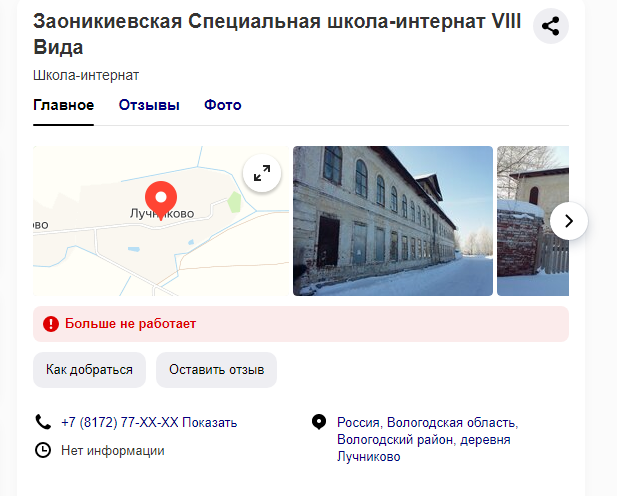 4. МБОУ Вытегорского муниципального района «Палтогская основная общеобразовательная школа» - нет информации.Сайт: http://s09027.edu35.ru/.5. МБОУ Грязовецкого муниципального района «Средняя школа №2 г. Грязовца».Сайт: https://s12002.edu35.ru/ Рабочие программы учебных дисциплин: https://s12002.edu35.ru/our-school/2013-01-23-11-01-49/384-rabochie-programmy-uchebnykh-distsiplin6. МБОУ Кадуйского муниципального района «Кадуйская средняя школа №1имени В.В.Судакова».Сайт: https://s13002.edu35.ru/ Программы специальных (коррекционных) классов: https://s13002.edu35.ru/infirm-our-school114/obrazovanie/rab-progr/spec-cor 7. БОУ Кирилловского муниципального района «Кирилловская средняя школа имени Героя Советского Союза А.Г. Обухова».Сайт: https://s14001.edu35.ru  АООП НОО: https://s14001.edu35.ru/aboutus/2011-12-05-07-43-10/obrazovatelnye-programmy8. МБОУ Кичменгско-Городецкого муниципального района «Кичменгско-Городецкая специальная (коррекционная) школа-интернат».Сайт: http://s15021.edu35.ru АООП ОО с у/о разной степени: http://s15021.edu35.ru/o-shkole/obrazovanie Программа по профессиональной профориентации, самоопределению и социализации обучающихся с интеллектуальными нарушениями (Приложение 10): http://s15021.edu35.ru/vospitatelnaya-rabota/rabochaya-programma-vospitaniya 9. МБОУ Междуреченского муниципального района «Шуйская средняя общеобразовательная школа».Сайт: https://s16001.edu35.ru Рабочие адаптированные программы основного общего образования: https://s16001.edu35.ru/our-school/obrazovanie/1156-rabochie-adaptirovannye-programmy-osnovnogo-obshchego-obrazovaniya-po-kazhdoj-distsipline-otdelno 10. МБОУ Никольского муниципального района «Общеобразовательная школа-интернат для обучающихся с ограниченными возможностями здоровья».Сайт: http://s17027.edu35.ru  Реализуемые образовательные программы (Вложения: “АООП с умеренной , глубокой УО.docx”, “Программа МАЛЛЕРА”): http://s17027.edu35.ru/svedeniya-ob-obrazovatelnoj-organizatsii/obrazovanie 11. БОУ Сокольского муниципального района «Общеобразовательная школа для обучающихся с ОВЗ» (Сайт: http://s19026.edu35.ru/) - временно не работает.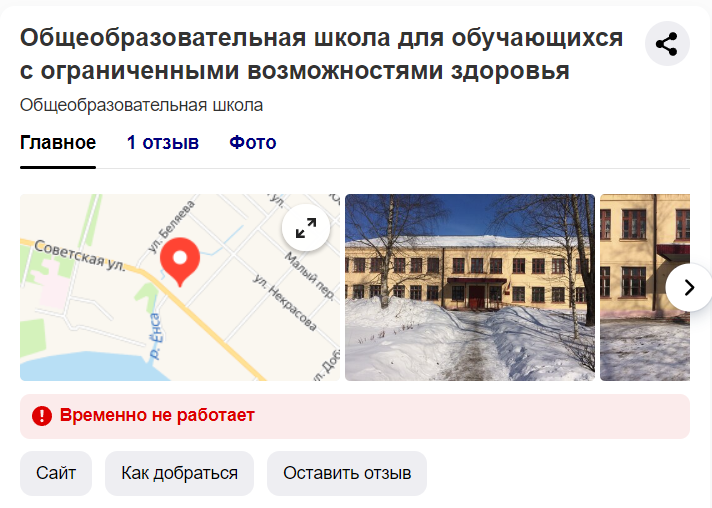 12. БОУ Тарногского муниципального района «Тарногская средняя школа».Сайт: http://s21001.edu35.ru/ Адаптированные рабочие программы 5-9 классов: http://s21001.edu35.ru/vizitka/obrazovanie/103-programmy/op-ooo/551-rabochie-programmy-11-a-klass-profil-khimiko-biologicheskij 13. МБОУ Тотемского муниципального района «Советская основная общеобразовательная школа».Сайт: https://s22008.edu35.ru/ АООП (Вложения: “АООП для обучающихся с умеренной, тяжёлой и глубокой УО на 2017-2030 гг..pdf”, “АООП НОО 6.1 на 2021-2025 г.г. Советская ООШ.pdf”, “АООП НОО 7.1 на 2019-2023гг.pdf”, “АООП обучающихся с лёгкой степенью умственной отсталости на 2017-2030 уч.г..pdf”): https://s22008.edu35.ru/our-school/2012-11-11-09-16-59  Программа спортивно-оздоровительной работы «Школа здоровья»: https://s22008.edu35.ru/our-school/2012-11-11-09-18-00 14. МОУ Устюженского муниципального района «Средняя школа №2».Сайт: http://s24002.edu35.ru/ АООП НОО, ООО: http://s24002.edu35.ru/svedeniya-ob-ou/obrazovat-program/obrazovatelnaya-shkola 15. МБОУ Харовского муниципального района «Сорожинская основная общеобразовательная школа им. Ильи Налетова» (Сайт: http://s25009.edu35.ru/)  - нет информации.16. МБОУ Чагодощенского муниципального района «Чагодская средняя общеобразовательная школа» (Сайт: http://www.s26001.edu35.ru/ ) - нет информации.17. МОУ Череповецкого муниципального района «Воскресенская школа».Сайт: http://s27029.edu35.ru/ АООП НОО для слабовидящих обучающихся (вариант 4.1): http://s27029.edu35.ru/our-school/2011-10-03-10-02-44/programmy/2056-adaptirovannaya-programma-dlya-slabovidyashchikh-obuchayushchikhsya-4-2 АООП для обучающихся с умственной отсталостью (интеллектуальными нарушениями) с углубленной трудовой подготовкой подготовкой (1-11 класс): http://s27029.edu35.ru/our-school/2011-10-03-10-02-44/programmy/1741-aoop-dlya-obuchayushchikhsya-s-uo-in-s-ugl-trud-podg-1-11-klass-fgos-noo-fgos-ooo АООП для обучающихся с умственной отсталостью (интеллектуальными нарушениями) 1-9 класс: 
http://s27029.edu35.ru/our-school/2011-10-03-10-02-44/programmy/1735-aoop-dlya-obuchayushchikhsya-s-umstvennoj-otstalostyu-intellektualnymi-narusheniyami-1-9-klass-fgos-noo-fgos-ooo АООП для обучающихся с умственной отсталостью с углубленной трудовой подготовкой (10-11 кл.) : 
http://s27029.edu35.ru/our-school/2011-10-03-10-02-44/programmy/2348-aoop-dlya-obuchayushchikhsya-s-umstvennoj-otstalostyu-s-uglublennoj-trudovoj-podgotovkoj-10-11-kl Программы внеурочной деятельности: 
http://s27029.edu35.ru/our-school/2011-10-03-10-02-44/programmy/2015-programma-vneurochnoj-deyatelnosti-realizatsiya-aoop-noo-obrazovaniya-obuchayushchikhsya-s-ras-variant-8-3-aoop-noo-obrazovaniya-obuchayushchikhsya-s-tpnr-variant-6-4-aoop-obrazovaniya-obuchayushchikhsya-s-umerennoj-tyazheloj-i-glubokoj-uo-in-tmnr-variant 18. МОУ Шекснинского муниципального района «Шекснинская школа-интернат для обучающихся с ограниченными возможностями здоровья».Сайт: http://www.s28027.edu35.ru/ Адаптированные рабочие программы: http://www.s28027.edu35.ru/svedeniya-ob-obrazovatelnoj-organizatsii/381-obrazovanie 19. МОУ г. Вологда «Общеобразовательная школа для обучающихся с ограниченными возможностями здоровья №1 им. Мальцевой Екатерины Александровны».Сайт: http://s10045.edu35.ru/ Рабочая программа воспитания: 
https://s10045.edu35.ru/our-school/2011-12-01-14-45-30/1300-rabochaya-programma-vospitaniya 20. МАОУ г. Череповца «Центр образования №44».Сайт: http://s11043.edu35.ru/ АООП НОО ОВЗ: 
https://s11043.edu35.ru/svedenia/obrazovanie/o-realizuemykh-osnovnykh-obshcheobrazovatelnykh-programmakh/nachalnoe-obshchee-obrazovanie-fgosРабочие программы учебных дисциплин ООО (для слабовидящих): https://s11043.edu35.ru/svedenia/obrazovanie/rabochie-programmy-uchebnykh-distsiplin/ooo-dlya-slabovidyashchikh Рабочие программы учебных дисциплин НОО ФГОС ОВЗ (для слабослышащих): https://s11043.edu35.ru/svedenia/obrazovanie/rabochie-programmy-uchebnykh-distsiplin/noo-fgos-ovz-dlya-glukhikh Рабочие программы учебных дисциплин НОО ФГОС ОВЗ (для слабовидящих): https://s11043.edu35.ru/svedenia/obrazovanie/rabochie-programmy-uchebnykh-distsiplin/noo-fgos-ovz 21. БОУ Вологодской области «Грязовецкая школа-интернат для обучающихся с ОВЗ по слуху».Сайт: https://s12035.edu35.ru/ Адаптированные основные общеобразовательные программы начального общего образования ФГОС ФГОС НОО ОВЗ: https://s12035.edu35.ru/our-school/obrazovanie/1009-adaptirovannye-osnovnye-obshcheobrazovatelnye-programmy-nachalnogo-obshchego-obrazovaniya-fgos-fgos-noo-ovz Адаптированные основные общеобразовательные программы образования слабослышащих и позднооглохших обучающихся с умственной отсталостью: 
https://s12035.edu35.ru/our-school/obrazovanie/1002-adaptirovannye-osnovnye-obshcheobrazovatelnye-programmy-obrazovaniya-slaboslyshashchikh-i-pozdnooglokhshikh-obuchayushchikhsya-s-umstvennoj-otstalostyuАООП ОС ПО с УО: 
https://s12035.edu35.ru/our-school/obrazovanie/1001-aoop-os-po-s-uo АООП ООО ФГОС: 
https://s12035.edu35.ru/our-school/obrazovanie/9-news/1010-aoop-ooo-fgos22. БОУ Вологодской области «Грязовецкая школа-интернат для обучающихся с ОВЗ по зрению» (https://s12034.edu35.ru/) - временно не работает..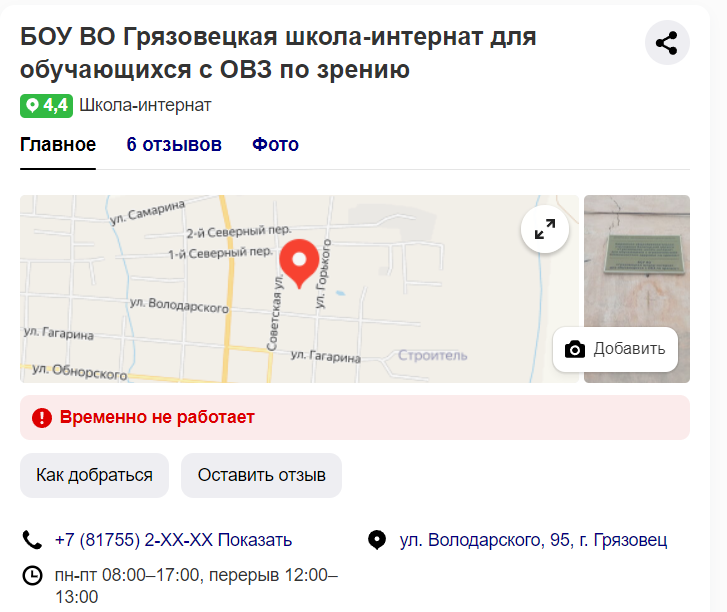 23. БОУ Вашкинского муниципального района «Вашкинская средняя школа» (Сайт: http://s04001.edu35.ru/) - не смогли выйти на сайт.24. МБОУ Вожегодского муниципального района «Вожегодская школа» (Сайт: https://s07001.edu35.ru/)  - временно не работает.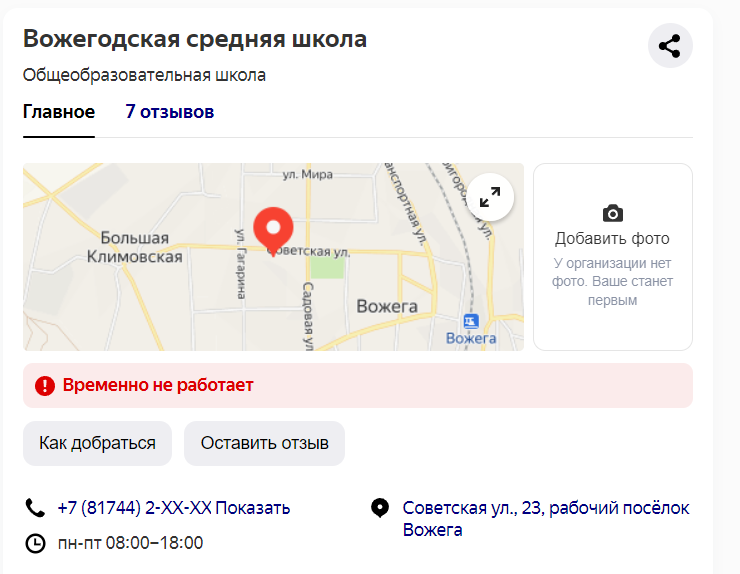 25. МБОУ Сямженского муниципального района «Сямженская средняя школа».Сайт: http://s20001.edu35.ru/ АООП УО ФГОС ОВЗ: 
https://s20001.edu35.ru/svedeniya-ob-obrazovatelnoj-ogranizatsii/obrazovanie/668-aoop-uo-fgos-ovzАООП ООО (ЗПР):
https://s20001.edu35.ru/svedeniya-ob-obrazovatelnoj-ogranizatsii/obrazovanie/667-aoop-zprАООП НОО (ЗПР вариант 7.1):
https://s20001.edu35.ru/svedeniya-ob-obrazovatelnoj-ogranizatsii/obrazovanie/666-aoop-noo-zprАООП НОО (вариант 7.2): 
https://s20001.edu35.ru/svedeniya-ob-obrazovatelnoj-ogranizatsii/obrazovanie/665-aoop-ooo-zprАООП УО:
https://s20001.edu35.ru/svedeniya-ob-obrazovatelnoj-ogranizatsii/obrazovanie/664-aoop-uo2.2.2. Практики психолого-педагогического сопровождения обучающихся с ограниченными возможностями здоровья1. МОУ Белозерского муниципального района «Белозерская коррекционная школа-интернат» (Сайт: https://s03018.edu35.ru/) - нет информации.2. МБОУ Великоустюгского муниципального района «Великоустюгская общеобразовательная школа-интернат для обучающихся с ограниченными возможностями здоровья» (Сайт: http://www.s05041.edu35.ru/) - нет информации.МБОУ Вологодского муниципального района «Заоникиевская специальная(коррекционная) школа-интернат VIII вида» - сайта нет, указано «больше не работает»МБОУ Вытегорского муниципального района «Палтогская основная общеобразовательная школа» (Сайт: http://s09027.edu35.ru/) - нет информации.5. МБОУ Грязовецкого муниципального района «Средняя школа №2 г. Грязовца».Сайт: https://s12002.edu35.ru/Программа развития: https://s12002.edu35.ru/our-school/2013-01-23-11-01-496. МБОУ Кадуйского муниципального района «Кадуйская средняя школа №1 им. В.В.Судакова».Сайт: https://s13002.edu35.ru/Программа «Здоровьесберегающая школа» (Вложение: Программа здоровьесберегающая школа на 2018-2022 годы.pdf): https://s13002.edu35.ru/regionalnaya-innovatsionnaya-ploshchadka7. БОУ Кирилловского муниципального района «Кирилловская средняя школа имени Героя Советского Союза А.Г. Обухова» (Сайт: https://s14001.edu35.ru) - нет информации.8. МБОУ Кичменгско-Городецкого муниципального района «Кичменгско-Городецкая специальная (коррекционная) школа-интернат» (Сайт: http://s15021.edu35.ru) - нет информации.9. МБОУ Междуреченского муниципального района «Шуйская средняя общеобразовательная школа» (Сайт: https://s16001.edu35.ru) - нет информации.10. МБОУ Никольского муниципального района «Общеобразовательная школа-интернат для обучающихся с ограниченными возможностями здоровья».Сайт: http://s17027.edu35.ruСистема сопровождения и поддержки обучающихся с ОВЗ и детей-инвалидов: http://s17027.edu35.ru/svedeniya-ob-obrazovatelnoj-organizatsii/dostupnaya-sreda 11. БОУ Сокольского муниципального района «Общеобразовательная школа для обучающихся с ОВЗ» (Сайт: http://s19026.edu35.ru/) - временно не работает.12. БОУ Тарногского муниципального района «Тарногская средняя школа» (Сайт: http://s21001.edu35.ru/) - нет информации.13. МБОУ Тотемского муниципального района «Советская основная общеобразовательная школа».Сайт: https://s22008.edu35.ru/Программа социально-педагогического сопровождения семей (соответствующий документ .pdf): https://s22008.edu35.ru/our-school/2012-11-11-09-16-59 14. МОУ Устюженского муниципального района «Средняя школа №2» (Сайт: http://s24002.edu35.ru/) - нет информации.15. МБОУ Харовского муниципального района «Сорожинская основная общеобразовательная школа им. Ильи Налетова» (Сайт: http://s25009.edu35.ru/) - нет информации.16. МБОУ Чагодощенского муниципального района «Чагодская средняя общеобразовательная школа» (Сайт: http://www.s26001.edu35.ru/) - нет информации.17. МОУ Череповецкого муниципального района «Воскресенская школа».Сайт: http://s27029.edu35.ru/Программа психологического сопровождения процесса подготовки к ГИА обучающихся 9а класса МОУ «Воскресенская школа» в 2021-2022 учебном году (Вложение: “Психолого-педагогическое сопровождение ГИА 2021-22 учебный год.pdf”): http://s27029.edu35.ru/o-ege-i-gia-9 18. МОУ Шекснинского муниципального района «Шекснинская школа-интернат для обучающихся с ограниченными возможностями здоровья» (Сайт: http://www.s28027.edu35.ru/) - нет информации.19. МОУ г. Вологда «Общеобразовательная школа для обучающихся с ограниченными возможностями здоровья №1 им. Мальцевой Екатерины Александровны» (Сайт: http://s10045.edu35.ru/) - нет информации.20. МАОУ г. Череповца «Центр образования №44» (Сайт: http://s11043.edu35.ru/) - нет информации.21. БОУ Вологодской области «Грязовецкая школа-интернат для обучающихся с ОВЗ по слуху» (Сайт: https://s12035.edu35.ru/) - нет информации.22. БОУ Вологодской области «Грязовецкая школа-интернат для обучающихся с ОВЗ по зрению» (Сайт: https://s12034.edu35.ru/) - временно не работает..23. БОУ Вашкинского муниципального района «Вашкинская средняя школа» (Сайт: http://s04001.edu35.ru/) - не смогли выйти на сайт.24. МБОУ Вожегодского муниципального района «Вожегодская школа» (Сайт: https://s07001.edu35.ru/) - временно не работает..25. МБОУ Сямженского муниципального района «Сямженская средняя школа» (Сайт: http://s20001.edu35.ru/)  - нет информации.2.2.3. Анализ практик по созданию специальных условий в образовательной организации для обучения детей ограниченными возможностями здоровья  1. МОУ Белозерского муниципального района «Белозерская коррекционная школа-интернат».Сайт: https://s03018.edu35.ru/Оборудование для релаксационной комнаты: https://s03018.edu35.ru/svedeniya-ob-nashej-obrazovatelnoj-organizatsii/dostupnaya-sreda/628-oborudovanie-dlya-relaksatsionnoj-komnaty.Ремонтные работы в рамках реализации государственной программы «Доступная среда»: 
https://s03018.edu35.ru/svedeniya-ob-nashej-obrazovatelnoj-organizatsii/dostupnaya-sreda/627-remontnye-raboty-v-ramkakh-realizatsii-gosudarstvennoj-programmy-dostupnaya-sreda-3.Оборудование для кабинета ЛФК: 
https://s03018.edu35.ru/svedeniya-ob-nashej-obrazovatelnoj-organizatsii/dostupnaya-sreda/613-oborudovanie-dlya-kabineta-lfk.Анкета обследования доступности для инвалидов объекта социальной инфраструктуры: https://s03018.edu35.ru/svedeniya-ob-nashej-obrazovatelnoj-organizatsii/dostupnaya-sreda/513-anketa-obsledovaniya-dostupnosti-dlya-invalidov-ob-ekta-sotsialnoj-infrastruktury.Паспорт доступности: 
https://s03018.edu35.ru/attachments/article/511/%D0%9F%D0%B0%D1%81%D0%BF%D0%BE%D1%80%D1%82%20%D0%B4%D0%BE%D1%81%D1%82%D1%83%D0%BF%D0%BD%D0%BE%D1%81%D1%82%D0%B8%20%D0%BE%D0%B1%D1%8A%D0%B5%D0%BA%D1%82%D0%B0.pdf.2. МБОУ Великоустюгского муниципального района «Великоустюгская общеобразовательная школа-интернат для обучающихся с ограниченными возможностями здоровья».Сайт: http://www.s05041.edu35.ru/Доступная среда: 
http://www.s05041.edu35.ru/svedeniya-ob-obrazovatelnoj-organizatsii/dostupnaya-sreda.Обеспечение образовательного процесса оборудованными учебными кабинетами, объектами для проведения практических занятий: https://view.officeapps.live.com/op/view.aspx?src=http%3A%2F%2Fwww.s05041.edu35.ru%2Fattachments%2Farticle%2F44%2F%25D0%259C%25D0%25B0%25D1%2582%25D0%25B5%25D1%2580%25D0%25B8%25D0%25B0%25D0%25BB%25D1%258C%25D0%25BD%25D0%25BE%2520-%2520%25D1%2582%25D0%25B5%25D1%2585%25D0%25BD%25D0%25B8%25D1%2587%25D0%25B5%25D1%2581%25D0%25BA%25D0%25BE%25D0%25B5%2520%25D0%25BE%25D0%25B1%25D0%25B5%25D1%2581%25D0%25BF%25D0%25B5%25D1%2587%25D0%25B5%25D0%25BD%25D0%25B8%25D0%25B5.docx&wdOrigin=BROWSELINK.3. МБОУ Вологодского муниципального района «Заоникиевская специальная(коррекционная) школа-интернат VIII вида» - сайта нет, указано «больше не работает»4. МБОУ Вытегорского муниципального района «Палтогская основная общеобразовательная школа».Сайт: http://s09027.edu35.ru/Материально-техническое обеспечение и оснащённость образовательного процесса: 
http://s09027.edu35.ru/svedeniya-ob-obrazovatelnoj-organizatsii/2011-12-15-07-21-18/48-2011-03-14-10-29-00.5. МБОУ Грязовецкого муниципального района «Средняя школа №2 г. Грязовца».Сайт: https://s12002.edu35.ru/Доступная среда: https://s12002.edu35.ru/our-school/dostupnaya-sredaПаспорт доступности:  
https://s12002.edu35.ru/our-school/materialno-tekhnicheskoe-obespechenie/1298-pasport-dostupnosti-2Сведения об обеспечении беспрепятственного доступа в здание: https://s12002.edu35.ru/our-school/dostupnaya-sreda/1612-informatsiya-ob-obespechenii-besprepyatstvennogo-dostupa-v-zdaniya-obrazovatelnoj-organizatsii6. МБОУ Кадуйского муниципального района «Кадуйская средняя школа №1имени В.В.Судакова».Сайт: https://s13002.edu35.ru/Программа «Доступная среда» : https://s13002.edu35.ru/infirm-our-school114/invalid/626-informatsiya-o-realizatsii-programmy-dostupnaya-sreda7. БОУ Кирилловского муниципального района «Кирилловская средняя школа имени Героя Советского Союза А.Г. Обухова».Сайт: https://s14001.edu35.ruДоступная среда (Вложение “Дорожная карта по повышению значений показателей доступности для инвалидов объектов и предоставляемых на них услуг.pdf”): https://s14001.edu35.ru/aboutus/dostupnaya-sreda Материально-техническое обеспечение (Вложения: “Материально-техническое обеспечение обучения детей с ОВЗ, детей-инвалидов.docx”, “Обеспечение доступа в здание образовательной организации инвалидов и лиц с ОВЗ.docx”): https://s14001.edu35.ru/aboutus/2012-02-24-13-26-19  8. МБОУ Кичменгско-Городецкого муниципального района «Кичменгско-Городецкая специальная (коррекционная) школа-интернат».Сайт: http://s15021.edu35.ruМатериально-технические условия: http://s15021.edu35.ru/o-shkole/informatsiya-ob-inklyuzivnom-obrazovanii 9. МБОУ Междуреченского муниципального района «Шуйская средняя общеобразовательная школа».Сайт: https://s16001.edu35.ruДоступная среда: https://s16001.edu35.ru/our-school/dostupnaja-sreda 10. МБОУ Никольского муниципального района «Общеобразовательная школа-интернат для обучающихся с ограниченными возможностями здоровья».Сайт: http://s17027.edu35.ruДоступная среда (Вложения: “Паспорт доступности ОШИ с ОВЗ г. Никольска.docx”, “Паспорт сенсорной комнаты.pdf”, “О наличии учебных кабинетов.docx”): http://s17027.edu35.ru/svedeniya-ob-obrazovatelnoj-organizatsii/dostupnaya-sreda 11. БОУ Сокольского муниципального района «Общеобразовательная школа для обучающихся с ОВЗ» (Сайт: http://s19026.edu35.ru/) - временно не работает.12. БОУ Тарногского муниципального района «Тарногская средняя школа».Сайт: http://s21001.edu35.ru/Доступная среда (Вложения: “Информация о наличии специальных технических средств.docx”, “Сведения о наличии оборудованных кабинетов (1).docx”, Сведения о наличии объектов спорта.docx”, “Сведения о средстах обучения и воспитания.docx”): http://s21001.edu35.ru/vizitka/dostupnaya-sreda Паспорт доступности: http://s21001.edu35.ru/dostupnaya-sreda (Документ во вложениях).13. МБОУ Тотемского муниципального района «Советская основная общеобразовательная школа» (Сайт: https://s22008.edu35.ru/) - нет информации.14. МОУ Устюженского муниципального района «Средняя школа №2».Сайт: http://s24002.edu35.ru/Заповеди для родителей, любящих своих детей (соответствующий документ .doc): http://s24002.edu35.ru/pamyatki/dlya-roditelej 15. МБОУ Харовского муниципального района «Сорожинская основная общеобразовательная школа им. Ильи Налетова»Сайт: http://s25009.edu35.ru/Порядок использования специального оборудования (Соответствующий документ .docx): 
http://s24002.edu35.ru/svedeniya-ob-ou/materialno-texnicheskoe Паспорт доступности: 
http://s25009.edu35.ru/svedeniya-ob-obrazovatelnoj-organizatsii/dostupnaya-sreda/574-pasport-dostupnosti-dlya-invalidov-ob-ekta-i-predostavlyaemykh-na-nem-uslug-v-sfere-obrazovaniya 16. МБОУ Чагодощенского муниципального района «Чагодская средняя общеобразовательная школа»Сайт: http://www.s26001.edu35.ru/Паспорта доступности (Вложения: “Паспорт доступности (здание №1)” и “Паспорт доступности (здание №2)”): 
https://s26001.edu35.ru/svedeniya-ob-obrazovatelnoj-obrganizatsii/2011-08-30-11-28-00 17. МОУ Череповецкого муниципального района «Воскресенская школа»Сайт: http://s27029.edu35.ru/Паспорта доступности: 
http://s27029.edu35.ru/our-school/2011-03-30-13-58-16Специальные средства обучения и воспитания: http://s27029.edu35.ru/our-school/2011-03-30-13-58-16/spetsialnye-sredstva-obucheniya 18. МОУ Шекснинского муниципального района «Шекснинская школа-интернат для обучающихся с ограниченными возможностями здоровья».Сайт: http://www.s28027.edu35.ru/Материально-техническое обеспечение и оснащенность образовательного процесса (Вложения “Условия обучения для детей с ОВЗ и инвалидов” и “Информация о наличии специальных технических средств обучения.pdf”):
http://www.s28027.edu35.ru/svedeniya-ob-obrazovatelnoj-organizatsii/378-materialno-tekhnicheskoe-obespechenie-i-osnashchennost-obrazovatelnogo-protsessa Доступная среда (Вложения: “О средствах обучения и воспитания, приспособленных для использования инвалидами и лицами с ограниченными возможностями здоровья.pdf”, “О специально оборудованных учебных кабинетах.pdf”, “О наличии специальных технических средств обучения колективного и индивидуального пользования.pdf”, “Об объектах спорта, приспособленных для использования инвалидами и лицами с ограниченными возможностями здоровья.pdf”): http://www.s28027.edu35.ru/svedeniya-ob-obrazovatelnoj-organizatsii/684-dostupnaya-sreda 19. МОУ г. Вологда «Общеобразовательная школа для обучающихся с ограниченными возможностями здоровья №1 им. Мальцевой Екатерины Александровны».Сайт: http://s10045.edu35.ru/Доступная среда (Вложения: “Паспорт доступности учреждения.PDF”): https://s10045.edu35.ru/our-school/dostupnaya-sreda О средствах обучения и воспитания, приспособленных для использования инвалидами и лицами с ограниченными возможностями здоровья: https://s10045.edu35.ru/our-school/dostupnaya-sreda/1233-o-sredstvakh-obucheniya-i-vospitaniya-prisposoblennykh-dlya-ispolzovaniya-invalidami-i-litsami-s-ogranichennymi-vozmozhnostyami-zdorovya Об объектах спорта, приспособленных для использования инвалидами и лицами с ограниченными возможностями здоровья:
https://s10045.edu35.ru/our-school/dostupnaya-sreda/1232-ob-ob-ektakh-sporta-prisposoblennykh-dlya-ispolzovaniya-invalidami-i-litsami-s-ogranichennymi-vozmozhnostyami-zdorovya О специальных условиях охраны здоровья: https://s10045.edu35.ru/our-school/dostupnaya-sreda/1236-o-spetsialnykh-usloviyakh-okhrany-zdorovya Программа “Доступная среда”, сенсорная комната (Вложения “Паспорт сенсорной комнаты”, “Положение о сенсорной комнате”): https://s10045.edu35.ru/our-school/2012-02-10-19-10-14 20. МАОУ г. Череповца «Центр образования №44».Сайт: http://s11043.edu35.ru/Доступная среда (Вложения: “Доступная среда МАОУ ЦО № 44.ppt”, “Паспорт доступности учреждения.pdf”): 
https://s11043.edu35.ru/organizatsiya-inklyuzivnogo-obrazovaniya-detej-invalidov Доступная среда: https://s11043.edu35.ru/svedenia/dostupnaya-sreda Технические средства обучения: 
https://s11043.edu35.ru/svedenia/materob 21. БОУ Вологодской области «Грязовецкая школа-интернат для обучающихся с ОВЗ по слуху».Сайт: https://s12035.edu35.ru/Паспорт доступности: 
https://s12035.edu35.ru/our-school/mmto/943-pasport-dostupnostiОснащение учебных кабинетов учебным и реабилитационным оборудованием (Вложение):
https://s12035.edu35.ru/our-school/mmto/682-materialno-tekhnicheskoe-obespechenie-i-osnashchennostПрограмма “Доступная среда” и перечень оборудования: https://s12035.edu35.ru/our-school/dsreda 22. БОУ Вологодской области «Грязовецкая школа-интернат для обучающихся с ОВЗ по зрению» (Сайт: https://s12034.edu35.ru/) - временно не работает..23. БОУ Вашкинского муниципального района «Вашкинская средняя школа» (Сайт: http://s04001.edu35.ru/) - не смогли выйти на сайт.24. МБОУ Вожегодского муниципального района «Вожегодская школа» (Сайт: https://s07001.edu35.ru/) - временно не работает..25. МБОУ Сямженского муниципального района «Сямженская средняя школа».Сайт: http://s20001.edu35.ru/Инклюзивное образование (Вложения: “Паспорт доступности для инвалидов.pdf”, “Список специальных технических средств обучения для инвалидов и лиц с ОВЗ.docx”): 
https://s20001.edu35.ru/inklyuzivnoe-obrazovanieПрограмма “Доступная среда” (Вложение “Информация о специальных условиях для обучения инвалидов и лиц с ОВЗ.docx”): https://s20001.edu35.ru/svedeniya-ob-obrazovatelnoj-ogranizatsii/dostupnaya-sreda1/795-inklyuzivnoe-obrazovanie Материально-техническое обеспечение и оснащенность образовательного процесса (“Паспорт доступности для инвалидов сямжа1.pdf”, “Электронные образовательные ресурсы для детей с ОВЗ.docx”): https://s20001.edu35.ru/svedeniya-ob-obrazovatelnoj-ogranizatsii/materialno-tekhnicheskoe-obespechenie-i-osnashchennost-obrazovatelnogo-protsessa 2.2.4. Практики психолого-педагогической помощи семьям, имеющим детей с ОВЗ.1. МОУ Белозерского муниципального района «Белозерская коррекционная школа-интернат» (Сайт: https://s03018.edu35.ru/) - информации нет.2. МБОУ Великоустюгского муниципального района «Великоустюгская общеобразовательная школа-интернат для обучающихся с ограниченными возможностями здоровья» (Сайт: http://www.s05041.edu35.ru/) - информации нет.3. МБОУ Вологодского муниципального района «Заоникиевская специальная(коррекционная) школа-интернат VIII вида» - сайта нет, указано «больше не работает»4. МБОУ Вытегорского муниципального района «Палтогская основная общеобразовательная школа» (Сайт: http://s09027.edu35.ru/) - нет информации.5. МБОУ Грязовецкого муниципального района «Средняя школа №2 г. Грязовца».Сайт: https://s12002.edu35.ru/Доступная среда (Вложения:  «Памятка_для_родителей_имеющих_ребёнка_с_ОВЗ.pdf», «Рекомендации_педагога_психолога_родителям_имеющим_ребёнка_с_ОВЗ.pdf»,«Советы_психолога_родителям_детей-инвалидов.pdf»): https://s12002.edu35.ru/our-school/dostupnaya-sreda 6. МБОУ Кадуйского муниципального района «Кадуйская средняя школа №1имени В.В.Судакова» (Сайт: https://s13002.edu35.ru/) - нет информации.7. БОУ Кирилловского муниципального района «Кирилловская средняя школа имени Героя Советского Союза А.Г. Обухова» (Сайт: https://s14001.edu35.ru) - нет информации.8. МБОУ Кичменгско-Городецкого муниципального района «Кичменгско-Городецкая специальная (коррекционная) школа-интернат»Сайт: http://s15021.edu35.ruСоветы социального педагога родителям: http://s15021.edu35.ru/st/sovety-sotsialnogo-pedagoga-roditelyamПрограмма Сотрудничества с семьями обучающихся, план взаимодействия семьи и школы на 2021-2024 г.г. (Приложение 8): http://s15021.edu35.ru/vospitatelnaya-rabota/rabochaya-programma-vospitaniya9. МБОУ Междуреченского муниципального района «Шуйская средняя общеобразовательная школа» (Сайт: https://s16001.edu35.ru) - нет информации.10. МБОУ Никольского муниципального района «Общеобразовательная школа-интернат для обучающихся с ограниченными возможностями здоровья».Сайт: http://s17027.edu35.ruРекомендации родителям по воспитанию детей детей с ОВЗ и особыми образовательными потребностями: 
http://s17027.edu35.ru/informatsiya-dlya-roditelej 11. БОУ Сокольского муниципального района «Общеобразовательная школа для обучающихся с ОВЗ» (Сайт: http://s19026.edu35.ru/) - временно не работает.12. БОУ Тарногского муниципального района «Тарногская средняя школа» (Сайт: http://s21001.edu35.ru/) - нет информации.13. МБОУ Тотемского муниципального района «Советская основная общеобразовательная школа» (Сайт: https://s22008.edu35.ru/) - нет информации.14. МОУ Устюженского муниципального района «Средняя школа №2» (Сайт: http://s24002.edu35.ru/) - нет информации.15. МБОУ Харовского муниципального района «Сорожинская основная общеобразовательная школа им. Ильи Налетова» (Сайт: http://s25009.edu35.ru/) - нет информации.16. МБОУ Чагодощенского муниципального района «Чагодская средняя общеобразовательная школа» (Сайт: http://www.s26001.edu35.ru/) - нет информации.17. МОУ Череповецкого муниципального района «Воскресенская школа»Сайт: http://s27029.edu35.ru/Советы психолога (Вложения: “Рекомендации родителям по взаимодействию с детьми с ОВЗ.doc”, “Способы оказания поддержки ребенку.docx”): http://s27029.edu35.ru/go-to-school/2012-02-06-07-12-12/sovety-psikhologa Советы логопеда (Вложения: “Десять советов логопеда родителям.docx”, “Как организовать занятия дома.docx”): http://s27029.edu35.ru/go-to-school/2012-02-06-07-12-12/sovety-logopeda 18. МОУ Шекснинского муниципального района «Шекснинская школа-интернат для обучающихся с ограниченными возможностями здоровья»Сайт: http://www.s28027.edu35.ru/Проект “Поддержка семей, имеющих детей”: http://www.s28027.edu35.ru/roditeli/694-podderzhka-semej-imeyushchikh-detej 19. МОУ г. Вологда «Общеобразовательная школа для обучающихся с ограниченными возможностями здоровья №1 им. Мальцевой Екатерины Александровны» (Сайт: http://s10045.edu35.ru/) - нет информации.20. МАОУ г. Череповца «Центр образования №44» (Сайт: http://s11043.edu35.ru/) - нет информации.21. БОУ Вологодской области «Грязовецкая школа-интернат для обучающихся с ОВЗ по слуху».Сайт: https://s12035.edu35.ru/Родителям на заметку (Вложения: “Памятка педагога - психолога.doc” , “Памятка учителя - дефектолога.doc”): https://s12035.edu35.ru/mroditelideti/735-roditelyam-ga-zametku 22. БОУ Вологодской области «Грязовецкая школа-интернат для обучающихся с ОВЗ по зрению»  (Сайт: https://s12034.edu35.ru/) - временно не работает.23. БОУ Вашкинского муниципального района «Вашкинская средняя школа» (Сайт: http://s04001.edu35.ru/) - не смогли выйти на сайт.24. МБОУ Вожегодского муниципального района «Вожегодская школа» (Сайт: https://s07001.edu35.ru/) - временно не работает.25. МБОУ Сямженского муниципального района «Сямженская средняя школа» (Сайт: http://s20001.edu35.ru/) - нет информации.Глава 3. Инклюзивные практики среднепрофессионального образованияИнклюзивные практики по организации обучения лиц с ОВЗ и инвалидностью в СПОБПОУ ВО «ЧЛМТ им. В.П. Чкалова»: https://lesmeh.edu35.ruцентр поддержки: https://lesmeh.edu35.ru/482-bazovaya-poo-po-inklyuzivnomu-obrazovaniyuдоступность зданий: https://lesmeh.edu35.ru/osnovnye-svedeniya/485-materialno-tekhnicheskoe-obespechenie-inklyuzivnoe-obrazovanieнормативные документы: http://lesmeh.edu35.ru/obuchinvБПОУ ВО «Череповецкий химико-технологический колледж»: http://p11505.edu35.ruцентр поддержки: https://p11505.edu35.ru/inklyuzivnoe-obrazovanieдоступность зданий: https://p11505.edu35.ru/osnov-sved-oy-menu/materialno-teh-obespнормативные документы: https://p11505.edu35.ru/other18/iilsvzБПОУ ВО «Череповецкий металлургический колледж имени академика И.П. Бардина»: http://chmetcol.edu35.ruцентр поддержки: http://chmetcol.edu35.ru/disclosure/ogr_vozm/index.phpдоступность зданий: http://chmetcol.edu35.ru/disclosure/ogr_vozm/lok.phpнормативные документы:http://chmetcol.edu35.ru/disclosure/ogr_vozm/index.phpБПОУ ВО «Вологодский колледж технологии и дизайна»: https://vktid.ruцентр поддержки: https://vktid.ru/bazovaya-poo.htmlдоступность зданий: https://www.vktid.ru/bazovaya-poo/dostupnost-zdanij-i-obrazovatelnykh-uslug-dlya-invalidov-i-lits-s-ovz-materialno-tekhnicheskaya-obespechennost-obrazovatelnoj-deyatelnosti.htmlнормативные документы: https://www.vktid.ru/bazovaya-poo/normativnye-dokumenty.htmlАПОУ ВО «Вологодский колледж связи и информационных технологий»: https://vksit.ruцентр поддержки: вкладка «Доступная среда» содержит информацию о поддержке студентов с ОВЗ в формате Pdf.https://vksit.ru/#/OpemEnvironmentPageдоступность зданий: вкладка «Доступная среда» содержит всю имеющуюся на официальном сайте колледжа информацию в формате Pdf:https://vksit.ru/#/OpemEnvironmentPageнормативные документы: вкладка «Доступная среда» содержит информацию о нормативной документации в формате Pdf: https://vksit.ru/#/OpemEnvironmentPageБПОУ ВО «Вологодский строительный колледж»: https://vologda-vsk.ruцентр поддержки: https://vologda-vsk.ru/studentu/sotsialno-psikhologicheskaya-podderzhka-studentovдоступность зданий: https://vologda-vsk.ru/home/novosti/17-uncategorised/abiturientu/ovz/27-bezbarernaya-arkhitekturnaya-sredaнормативные документы: https://vologda-vsk.ru/osnovnye-svedeniya/svedeniya-dlya-lic-s-ovz-i-invalido/2-uncategorised/29-dokumenty-i-lokalnye-aktyБПОУ ВО «Тотемский политехнический колледж»: https://p22501.edu35.ruцентр поддержки: https://p22501.edu35.ru/studentu/informatsiya-dlya-studentov-s-ogranichennymi-vozmozhnostyamiдоступность зданий: https://p22501.edu35.ru/home/dostupnaya-sreda-inklyuzivnoe-obrazovanie/obespechenie-besprepyatstvennogo-dostupa-v-zdaniyaнормативные документы: https://p22501.edu35.ru/home/dokumentyИнклюзивные практики по сопровождению лиц с ОВЗ и инвалидностью в период обучения в СПО1.БПОУ ВО «ЧЛМТ им. В.П. Чкалова»: https://lesmeh.edu35.ruсопровождение:https://lesmeh.edu35.ru/osnovnye-svedeniya/484-rukovodstvo-i-pedagogicheskij-sostav-spetsialisty-soprovozhdeniya-inklyuzivnoe-obrazovanie2.БПОУ ВО «Череповецкий химико-технологический колледж»: http://p11505.edu35.ruсопровождение: https://p11505.edu35.ru/osnov-sved-oy-menu/dostupnaya-sreda     3.БПОУ ВО «Череповецкий металлургический колледж имени академика И.П. Бардина»: http://chmetcol.edu35.ruсопровождение: http://chmetcol.edu35.ru/disclosure/ogr_vozm/index.phpБПОУ ВО «Вологодский колледж технологии и дизайна»: https://vktid.ruсопровождение:https://www.vktid.ru/bazovaya-poo/rukovodstvo-pedagogicheskij-sostav-spetsialisty-soprovozhdeniya.htmlБПОУ ВО «Вологодский колледж связи и информационных технологий»: https://vksit.ru/сопровождение: вкладка «Доступная среда» содержит информацию о сопровождении лиц с ОВЗ в формате Pdf6 https://vksit.ru/#/OpemEnvironmentPageБПОУ ВО «Вологодский строительный колледж»: https://vologda-vsk.ruсопровождение:https://vologda-vsk.ru/home/novosti/651-usloviya-obucheniyaБПОУ ВО «Тотемский политехнический колледж»: https://p22501.edu35.ruсопровождение:https://p22501.edu35.ru/home/dostupnaya-sreda-inklyuzivnoe-obrazovanie/spetsialnye-usloviya-okhrany-zdorovyaИнклюзивные практики   по профориентации и трудоустройству выпускников с инвалидностью и ОВЗ в СПО1. БПОУ ВО «ЧЛМТ им. В.П. Чкалова»: https://lesmeh.edu35.ruпрофориентация:https://lesmeh.edu35.ru/osnovnye-svedeniya/489-abiturientu-inklyuzivnoe-obrazovanieтрудоустройство:https://lesmeh.edu35.ru/490-proforientatsiya-i-trudoustrojstvo2. БПОУ ВО «Череповецкий химико-технологический колледж»: https://p11505.edu35.ruпрофориентация:https://p11505.edu35.ru/priem-komissiya/reitingi-po-spicial-menuтрудоустройство: https://p11505.edu35.ru/other18/tsstv3. БПОУ ВО «Череповецкий металлургический колледж имени академика И. П. Бардина»: http://chmetcol.edu35.ruпрофориентация: http://chmetcol.edu35.ru/disclosure/ogr_vozm/index.phpтрудоустройство: http://chmetcol.edu35.ru/disclosure/ogr_vozm/index.php4.БПОУ ВО «Вологодский колледж технологии и дизайна»: https://www.vktid.ruпрофориентация:https://www.vktid.ru/bazovaya-poo/proforientatsiya-invalidov-i-ovz.htmlтрудоустройство:https://www.vktid.ru/bazovaya-poo/regionalnyj-tsentr-sodejstviya-trudoustrojstvu-vypusknikov-s-invalidnostyu-i-ovz.html5. БПОУ ВО «Вологодский колледж связи и информационных технологий»: https://vksit.ruпрофориентация: вкладка «Доступная среда» содержит информацию о проведении профориентационных мероприятий для  лиц с ОВЗ в формате Pdf: https://vksit.ru/#/page/1224/трудоустройство:  https://vksit.ru/#/students6. БПОУ ВО «Вологодский строительный колледж»: https://vksit.ruпрофориентация: вкладка «Доступная среда» содержит информацию о проведении профориентационных мероприятий для  лиц с ОВЗ в формате Pdf: https://vksit.ru/#/page/1224/трудоустройство: вкладка «Доступная среда» содержит информацию о ссылках на сайты занимающиеся трудоустройством лиц с ОВЗ: https://vksit.ru/#/studentsБПОУ ВО «Тотемский политехнический колледж»: https://p22501.edu35.ruпрофориентация:  https://p22501.edu35.ru/vypusknikuтрудоустройство: https://p22501.edu35.ru/vypusknikuИнклюзивные  практики работы с родителями студентов с  инвалидностью и ОВЗ в СПО1. БПОУ ВО «ЧЛМТ им. В.П. Чкалова»: https://lesmeh.edu35.ruИнформация для родителей: https://lesmeh.edu35.ru/roditelyam/134-informatsiya-dlya?highlight=WyJcdTA0MzhcdTA0M2RcdTA0NDRcdTA0M2VcdTA0NDBcdTA0M2NcdTA0MzB2. БПОУ ВО «Череповецкий химико-технологический колледж»: https://p11505.edu35.ruИнформация для родителей: https://p11505.edu35.ru/roditelyam3. БПОУ ВО «Череповецкий металлургический колледж имени академика И. П. Бардина»: http://chmetcol.edu35.ruИнформация для родителей: http://chmetcol.edu35.ru/InformBez/roditelyam.php 4. БПОУ ВО «Вологодский колледж технологии и дизайна»: https://vktid.ruИнформация для родителей: https://vktid.ru/studentu/informatsiya-dlya-roditelej.html5. БПОУ ВО «Вологодский колледж связи и информационных технологий»: https://vksit.ruИнформация для родителей: https://vksit.ru/#/roditeli6. БПОУ ВО «Вологодский строительный колледж»: https://vologda-vsk.ruИнформация для родителей: https://vologda-vsk.ru/roditelyamБПОУ ВО «Тотемский политехнический колледж»: https://p22501.edu35.ruИнформация для родителей: https://p22501.edu35.ru/roditelyamНационального чемпионата «Абилимпикс» в СПО1.БПОУ ВО «ЧЛМТ им. В.П. Чкалова»: https://lesmeh.edu35.ru«Абилимпикс»: https://lesmeh.edu35.ru/1579-abilimpiks-32. БПОУ ВО «Череповецкий химико-технологический колледж»: https://p11505.edu35.ru«Абилимпикс»: https://abilympics-russia.ru/3. БПОУ ВО «Череповецкий металлургический колледж имени академика И.П. Бардина»: http://chmetcol.edu35.ru«Абилимпикс»: http://chmetcol.edu35.ru/studentam/abilympics/4. БПОУ ВО «Вологодский колледж технологии и дизайна»: https://vktid.ru«Абилимпикс»: https://vktid.ru/2-uncategorised/701-abilimpiks-vologodskaya-oblast.html5. БПОУ ВО «Вологодский колледж связи и информационных технологий»: https://vksit.ru«Абилимпикс»: Информация о проведении “Абилимпикс” не обнаружена.6. БПОУ ВО «Вологодский строительный колледж»: https://p22501.edu35.ru«Абилимпикс»:  https://p22501.edu35.ru/abilimpiks-vologodskaya-oblast7. БПОУ ВО «Тотемский политехнический колледж»: https://p22501.edu35.ru«Абилимпикс»: https://p22501.edu35.ru/abilimpiks-vologodskaya-oblastГлава 4. Инклюзивные практики в высшем образованииИнклюзивные практики по организации обучения лиц с ОВЗ и инвалидностью в  ВУЗеФГБОУ ВО «Череповецкий государственный университет»: https://www.chsu.ru/Доступная среда: https://www.chsu.ru/struktura-chgu/administrativnye-podrazdeleniya/obuchenie-invalidov-i-lits-s-ovz-inklyuzivnoe-obrazovanie/dostupnaya-sreda.phpИнклюзивное пространство детства: кадры, технологии, практики: https://www.chsu.ru/struktura-chgu/administrativnye-podrazdeleniya/obuchenie-invalidov-i-lits-s-ovz-inklyuzivnoe-obrazovanie/novosti/inklyuzivnoe-prostranstvo-detstva-kadry-tekhnologii-praktiki/Документы РУМЦ: https://www.chsu.ru/struktura-chgu/administrativnye-podrazdeleniya/obuchenie-invalidov-i-lits-s-ovz-inklyuzivnoe-obrazovanie/dokumenty-rumts.phpМероприятия по организации обучения лиц с ОВЗ и инвалидностью в  ВУЗеНовые возможности для каждого обеспечивает кафедра дефектологического образования: https://www.chsu.ru/struktura-chgu/administrativnye-podrazdeleniya/obuchenie-invalidov-i-lits-s-ovz-inklyuzivnoe-obrazovanie/novosti/novye-vozmozhnosti-dlya-kazhdogo-obespechivaet-kafedra-defektologicheskogo-obrazovaniya/РУМЦ СЗФО ЧГУ принимает участие в обсуждении перспектив развития инклюзивного высшего педагогического образования: https://www.chsu.ru/struktura-chgu/administrativnye-podrazdeleniya/obuchenie-invalidov-i-lits-s-ovz-inklyuzivnoe-obrazovanie/novosti/rumts-szfo-chgu-prinimaet-uchastie-v-obsuzhdenii-perspektiv-razvitiya-inklyuzivnogo-vysshego-pedagog/Инклюзивная приёмная кампания с РУМЦ СЗФО ЧГУ: https://www.chsu.ru/struktura-chgu/administrativnye-podrazdeleniya/obuchenie-invalidov-i-lits-s-ovz-inklyuzivnoe-obrazovanie/novosti/inklyuzivnaya-priemnaya-kampaniya-s-rumts-szfo-chgu/Молодые сотрудники РУМЦ СЗФО ЧГУ с докладами на международной конференции: https://www.chsu.ru/struktura-chgu/administrativnye-podrazdeleniya/obuchenie-invalidov-i-lits-s-ovz-inklyuzivnoe-obrazovanie/novosti/molodye-sotrudniki-rumts-szfo-chgu-s-dokladami-na-mezhdunarodnoy-konferentsii/ РУМЦ СЗФО ЧГУ приглашает всех на бесплатные экскурсии и консультации:https://www.chsu.ru/struktura-chgu/administrativnye-podrazdeleniya/obuchenie-invalidov-i-lits-s-ovz-inklyuzivnoe-obrazovanie/novosti/rumts-szfo-chgu-priglashaet-vsekh-na-besplatnye-ekskursii-i-konsultatsii/  РУМЦ СЗФО ЧГУ: развитию дополнительного образования в Вологодской области для лиц с ОВЗ и инвалидностью – быть: https://www.chsu.ru/struktura-chgu/administrativnye-podrazdeleniya/obuchenie-invalidov-i-lits-s-ovz-inklyuzivnoe-obrazovanie/novosti/rumts-szfo-chgu-razvitiyu-dopolnitelnogo-obrazovaniya-v-vologodskoy-oblasti-dlya-lits-s-ovz-i-invali/  Опорный вуз ЧГУ представляет уникальный опыт инклюзивного образования коллегам со всего Северо-Западного федерального округа: https://www.chsu.ru/struktura-chgu/administrativnye-podrazdeleniya/obuchenie-invalidov-i-lits-s-ovz-inklyuzivnoe-obrazovanie/novosti/opornyy-vuz-chgu-predstavlyaet-unikalnyy-opyt-inklyuzivnogo-obrazovaniya-kollegam-so-vsego-severo-za/  РУМЦ СЗФО ЧГУ и учреждения СПО: вектор взаимодействия - инклюзивное образование: https://www.chsu.ru/struktura-chgu/administrativnye-podrazdeleniya/obuchenie-invalidov-i-lits-s-ovz-inklyuzivnoe-obrazovanie/novosti/rumts-szfo-chgu-i-uchrezhdeniya-spo-vektor-vzaimodeystviya-inklyuzivnoe-obrazovanie/РУМЦ СЗФО ЧГУ: интерактивная лекция «Характеристика современного инклюзивного образовательного пространства»: https://www.chsu.ru/struktura-chgu/administrativnye-podrazdeleniya/obuchenie-invalidov-i-lits-s-ovz-inklyuzivnoe-obrazovanie/novosti/rumts-szfo-chgu-interaktivnaya-lektsiya-kharakteristika-sovremennogo-inklyuzivnogo-obrazovatelnogo-p/Вебинар на тему «Организация приёма в ВУЗ лиц с ОВЗ и инвалидностью»:https://www.chsu.ru/struktura-chgu/administrativnye-podrazdeleniya/obuchenie-invalidov-i-lits-s-ovz-inklyuzivnoe-obrazovanie/novosti/vebinar-na-temu-organizatsiya-priema-v-vuz-lits-s-ovz-i-invalidnostyu/Современные технологические решения доступности высшего образования для студентов с особыми потребностями: https://www.chsu.ru/struktura-chgu/administrativnye-podrazdeleniya/obuchenie-invalidov-i-lits-s-ovz-inklyuzivnoe-obrazovanie/novosti/sovremennye-tekhnologicheskie-resheniya-dostupnosti-vysshego-obrazovaniya-dlya-studentov-s-osobymi-p/Инклюзивные практики по сопровождению лиц с ОВЗ и инвалидностью в период обучения в ВУЗеФГБОУ ВО «Череповецкий государственный университет»: https://www.chsu.ru/Обучение инвалидов и лиц с ОВЗ / Инклюзивное образование: https://www.chsu.ru/struktura-chgu/administrativnye-podrazdeleniya/obuchenie-invalidov-i-lits-s-ovz-inklyuzivnoe-obrazovanie/Ресурсный центр по поддержке студентов с инвалидностью в ЧГУ: https://www.chsu.ru/struktura-chgu/administrativnye-podrazdeleniya/obuchenie-invalidov-i-lits-s-ovz-inklyuzivnoe-obrazovanie/resursnyy-tsentr-po-podderzhke-studentov-s-invalidnostyu-v-chgu.phpСистема сопровождения лиц с ограниченными возможностями здоровья и инвалидностью в ФГБОУ ВО «Череповецкий государственныйуниверситет»: https://www.chsu.ru/upload/struktura-chgu/administrativnye-podrazdeleniya/obuchenie-invalidov-i-lits-s-ovz-inklyuzivnoe-obrazovanie/resursnyy-tsentr-po-podderzhke-studentov-s-invalidnostyu-v-chgu/%D0%A0%D0%A6%20%D0%BF%D0%BE%D0%B4%D0%B4%D0%B5%D1%80%D0%B6%D0%BA%D0%B8%20%20%D0%BB%D0%B8%D1%86%20%D1%81%20%D0%9E%D0%92%D0%97%20%D0%A7%D0%B5%D1%80%D0%B5%D0%BF%D0%BE%D0%B2%D0%B5%D1%86%D0%BA%D0%BE%D0%B3%D0%BE%20%D0%93%D0%A3.pdfРУМЦ СЗФО ЧГУ: https://www.chsu.ru/struktura-chgu/administrativnye-podrazdeleniya/obuchenie-invalidov-i-lits-s-ovz-inklyuzivnoe-obrazovanie/rumts-szfo-chgu.phpАлгоритм сопровождения: https://www.chsu.ru/struktura-chgu/administrativnye-podrazdeleniya/obuchenie-invalidov-i-lits-s-ovz-inklyuzivnoe-obrazovanie/algoritm-soprovozhdeniya.phpМероприятия по сопровождению лиц с ОВЗ и инвалидностью в период обучения в  ВУЗе РУМЦ СЗФО ЧГУ обсуждает вопросы инклюзивного высшего образования в обществе риска: https://www.chsu.ru/struktura-chgu/administrativnye-podrazdeleniya/obuchenie-invalidov-i-lits-s-ovz-inklyuzivnoe-obrazovanie/novosti/2253/РУМЦ СЗФО ЧГУ: психолого-педагогические аспекты адаптации студентов с ОВЗ: https://www.chsu.ru/struktura-chgu/administrativnye-podrazdeleniya/obuchenie-invalidov-i-lits-s-ovz-inklyuzivnoe-obrazovanie/novosti/2254/РУМЦ СЗФО ЧГУ рассказал о возможностях психологической помощи социально-незащищенным лицам: https://www.chsu.ru/struktura-chgu/administrativnye-podrazdeleniya/obuchenie-invalidov-i-lits-s-ovz-inklyuzivnoe-obrazovanie/novosti/rumts-szfo-chgu-rasskazal-o-vozmozhnostyakh-psikhologicheskoy-pomoshchi-sotsialno-nezashchishchennym/Конференция для граждан с инвалидностью состоялась в рамках областной Декады инвалидов: https://www.chsu.ru/struktura-chgu/administrativnye-podrazdeleniya/obuchenie-invalidov-i-lits-s-ovz-inklyuzivnoe-obrazovanie/novosti/konferentsiya-dlya-grazhdan-s-invalidnostyu-sostoyalas-v-ramkakh-oblastnoy-dekady-invalidov/Всероссийские «Старты Мечты» собрали детей из 16 регионов России: https://www.chsu.ru/struktura-chgu/administrativnye-podrazdeleniya/obuchenie-invalidov-i-lits-s-ovz-inklyuzivnoe-obrazovanie/novosti/vserossiyskie-starty-mechty-sobrali-detey-iz-16-regionov-rossii/РУМЦ СЗФО ЧГУ о сопровождении обучающихся с особыми потребностями: https://www.chsu.ru/struktura-chgu/administrativnye-podrazdeleniya/obuchenie-invalidov-i-lits-s-ovz-inklyuzivnoe-obrazovanie/novosti/rumts-szfo-chgu-o-soprovozhdenii-obuchayushchikhsya-s-osobymi-potrebnostyami/РУМЦ СЗФО ЧГУ об адаптации студентов с ОВЗ и инвалидностью: https://www.chsu.ru/struktura-chgu/administrativnye-podrazdeleniya/obuchenie-invalidov-i-lits-s-ovz-inklyuzivnoe-obrazovanie/novosti/rumts-szfo-chgu-ob-adaptatsii-studentov-s-ovz-i-invalidnostyu/РУМЦ СЗФО ЧГУ представил опыт цифрового сопровождения: https://www.chsu.ru/struktura-chgu/administrativnye-podrazdeleniya/obuchenie-invalidov-i-lits-s-ovz-inklyuzivnoe-obrazovanie/novosti/rumts-szfo-chgu-predstavil-opyt-tsifrovogo-soprovozhdeniya/Студенты с ОВЗ оценивают возможности дистанционного обучения: https://www.chsu.ru/struktura-chgu/administrativnye-podrazdeleniya/obuchenie-invalidov-i-lits-s-ovz-inklyuzivnoe-obrazovanie/novosti/studenty-s-ovz-otsenivayut-vozmozhnosti-distantsionnogo-obucheniya/В ЧГУ проанализировали региональные программы сопровождения инвалидов:https://www.chsu.ru/struktura-chgu/administrativnye-podrazdeleniya/obuchenie-invalidov-i-lits-s-ovz-inklyuzivnoe-obrazovanie/novosti/v-chgu-proanalizirovali-regionalnye-programmy-soprovozhdeniya-invalidov/Инклюзивные практики   по профориентации и трудоустройству выпускников с инвалидностью и ОВЗ в  ВУЗеФГБОУ ВО «Череповецкий государственный университет»: https://www.chsu.ru/РУМЦ СЗФО ЧГУ на портале инклюзивное образование: https://xn--80aabdcpejeebhqo2afglbd3b9w.xn--p1ai/%D1%80%D1%83%D0%BC%D1%86/25События партнеров: https://xn--80aabdcpejeebhqo2afglbd3b9w.xn--p1ai/%D1%81%D0%BE%D0%B1%D1%8B%D1%82%D0%B8%D1%8FИнформационно-аналитический портал “ПЕРСПЕКТИВА-PRO”: https://xn----7sbflasn0bbbgeifs.xn--p1ai/Мероприятия РУМЦ, направленных на реализацию региональных программ сопровождения инвалидов молодого возраста при получении ими профессионального образования и содействия в последующем трудоустройстве (2021 год): https://xn--80aabdcpejeebhqo2afglbd3b9w.xn--p1ai/%D1%81%D0%BE%D0%B1%D1%8B%D1%82%D0%B8%D1%8FМероприятия по профориентации и трудоустройству выпускников с инвалидностью и ОВЗ в  ВУЗеКонкурс «Профессиональное завтра»: подводим итоги и определяем перспективы: https://www.chsu.ru/struktura-chgu/administrativnye-podrazdeleniya/obuchenie-invalidov-i-lits-s-ovz-inklyuzivnoe-obrazovanie/novosti/konkurs-professionalnoe-zavtra-podvodim-itogi-i-opredelyaem-perspektivy/Победа в конкурсе лучших профориентационных практик инклюзивного образования: https://www.chsu.ru/struktura-chgu/administrativnye-podrazdeleniya/obuchenie-invalidov-i-lits-s-ovz-inklyuzivnoe-obrazovanie/novosti/pobeda-v-konkurse-luchshikh-proforientatsionnykh-praktik-inklyuzivnogo-obrazovaniya/РУМЦ СЗФО ЧГУ в финале «Профессионального завтра»: https://www.chsu.ru/struktura-chgu/administrativnye-podrazdeleniya/obuchenie-invalidov-i-lits-s-ovz-inklyuzivnoe-obrazovanie/novosti/rumts-szfo-chgu-v-finale-professionalnogo-zavtra/ Профориентационный онлайн-урок для абитуриентов с инвалидностью и ОВЗ: https://www.chsu.ru/struktura-chgu/administrativnye-podrazdeleniya/obuchenie-invalidov-i-lits-s-ovz-inklyuzivnoe-obrazovanie/novosti/proforientatsionnyy-onlayn-urok-dlya-abiturientov-s-invalidnostyu-i-ovz/  Семинар-практикум для служб занятости от РУМЦ СЗФО ЧГУ: https://www.chsu.ru/struktura-chgu/administrativnye-podrazdeleniya/obuchenie-invalidov-i-lits-s-ovz-inklyuzivnoe-obrazovanie/novosti/seminar-praktikum-dlya-sluzhb-zanyatosti-ot-rumts-szfo-chgu/РУМЦ СЗФО ЧГУ: активная подготовка к «Абилимпиксу»: https://www.chsu.ru/struktura-chgu/administrativnye-podrazdeleniya/obuchenie-invalidov-i-lits-s-ovz-inklyuzivnoe-obrazovanie/novosti/rumts-szfo-chgu-aktivnaya-podgotovka-k-abilimpiksu/Содействие трудоустройству инвалидов Череповца и Череповецкого района:https://www.chsu.ru/struktura-chgu/administrativnye-podrazdeleniya/obuchenie-invalidov-i-lits-s-ovz-inklyuzivnoe-obrazovanie/novosti/sodeystvie-trudoustroystvu-invalidov-cherepovtsa-i-cherepovetskogo-rayona/ С РУМЦ СЗФО ЧГУ «Профессиональное завтра» наступает сегодня: https://www.chsu.ru/struktura-chgu/administrativnye-podrazdeleniya/obuchenie-invalidov-i-lits-s-ovz-inklyuzivnoe-obrazovanie/novosti/s-rumts-szfo-chgu-professionalnoe-zavtra-nastupaet-segodnya/Департамент труда и занятости рассказал о работе с РУМЦ СЗФО ЧГУ: https://www.chsu.ru/struktura-chgu/administrativnye-podrazdeleniya/obuchenie-invalidov-i-lits-s-ovz-inklyuzivnoe-obrazovanie/novosti/departament-truda-i-zanyatosti-rasskazal-o-rabote-s-rumts-szfo-chgu/РУМЦ СЗФО ЧГУ представил опыт профориентации на площадке ИКП РАО: https://www.chsu.ru/struktura-chgu/administrativnye-podrazdeleniya/obuchenie-invalidov-i-lits-s-ovz-inklyuzivnoe-obrazovanie/novosti/rumts-szfo-chgu-predstavil-opyt-proforientatsii-na-ploshchadke-ikp-rao/РУМЦ СЗФО ЧГУ представляет свой опыт на площадках «Абилимпикса» Юга России: https://www.chsu.ru/struktura-chgu/administrativnye-podrazdeleniya/obuchenie-invalidov-i-lits-s-ovz-inklyuzivnoe-obrazovanie/novosti/rumts-szfo-chgu-predstavlyaet-svoy-opyt-na-ploshchadkakh-abilimpiksa-yuga-rossii/Деловая программа «Абилимпикс» состоится на базе ЧГУ: https://www.chsu.ru/struktura-chgu/administrativnye-podrazdeleniya/obuchenie-invalidov-i-lits-s-ovz-inklyuzivnoe-obrazovanie/novosti/delovaya-programma-abilimpiks-sostoitsya-na-baze-chgu/Профориентация и трудоустройство инвалидов в период пандемии: https://www.chsu.ru/struktura-chgu/administrativnye-podrazdeleniya/obuchenie-invalidov-i-lits-s-ovz-inklyuzivnoe-obrazovanie/novosti/proforientatsiya-i-trudoustroystvo-invalidov-v-period-pandemii/  РУМЦ СЗФО ЧГУ в финале Всероссийского конкурса «Профессиональное завтра»: https://www.chsu.ru/struktura-chgu/administrativnye-podrazdeleniya/obuchenie-invalidov-i-lits-s-ovz-inklyuzivnoe-obrazovanie/novosti/rumts-szfo-chgu-v-finale-vserossiyskogo-konkursa-professionalnoe-zavtra/  Трудоустройство лиц с инвалидностью: дискуссия в Общественной палате РФ: https://www.chsu.ru/struktura-chgu/administrativnye-podrazdeleniya/obuchenie-invalidov-i-lits-s-ovz-inklyuzivnoe-obrazovanie/novosti/trudoustroystvo-lits-s-invalidnostyu-diskussiya-v-obshchestvennoy-palate-rf/  В ЧГУ обсудили проблемы и перспективы трудоустройства лиц с ОВЗ и инвалидностью: https://www.chsu.ru/struktura-chgu/administrativnye-podrazdeleniya/obuchenie-invalidov-i-lits-s-ovz-inklyuzivnoe-obrazovanie/novosti/v-chgu-obsudili-problemy-i-perspektivy-trudoustroystva-lits-s-ovz-i-invalidnostyu/ ЧГУ стал коммуникационной площадкой Деловой программы «Абилимпикс»:https://www.chsu.ru/struktura-chgu/administrativnye-podrazdeleniya/obuchenie-invalidov-i-lits-s-ovz-inklyuzivnoe-obrazovanie/novosti/chgu-stal-kommunikatsionnoy-ploshchadkoy-delovoy-programmy-abilimpiks/Секреты инклюзивного трудоустройства и самозанятости в сети РУМЦ СЗФО ЧГУ: https://www.chsu.ru/struktura-chgu/administrativnye-podrazdeleniya/obuchenie-invalidov-i-lits-s-ovz-inklyuzivnoe-obrazovanie/novosti/sekrety-inklyuzivnogo-trudoustroystva-i-samozanyatosti-v-seti-rumts-szfo-chgu/ ЧГУ готовится к проведению конкурса «Абилимпикс»: https://www.chsu.ru/struktura-chgu/administrativnye-podrazdeleniya/obuchenie-invalidov-i-lits-s-ovz-inklyuzivnoe-obrazovanie/novosti/chgu-gotovitsya-k-provedeniyu-konkursa-abilimpiks/ Воспитание, образование и трудоустройство особенных детей обсудили в Череповце: https://www.chsu.ru/struktura-chgu/administrativnye-podrazdeleniya/obuchenie-invalidov-i-lits-s-ovz-inklyuzivnoe-obrazovanie/novosti/vospitanie-obrazovanie-i-trudoustroystvo-osobennykh-detey-obsudili-v-cherepovtse/ Как правильно выбрать профессию и вуз с РУМЦ СЗФО ЧГУ: https://www.chsu.ru/struktura-chgu/administrativnye-podrazdeleniya/obuchenie-invalidov-i-lits-s-ovz-inklyuzivnoe-obrazovanie/novosti/kak-pravilno-vybrat-professiyu-i-vuz-s-rumts-szfo-chgu/ О перспективах профориентации инвалидов: https://www.chsu.ru/struktura-chgu/administrativnye-podrazdeleniya/obuchenie-invalidov-i-lits-s-ovz-inklyuzivnoe-obrazovanie/novosti/o-perspektivakh-proforientatsii-invalidov/ Очный этап конкурса «Профессиональное завтра» проходит на базе РУМЦ СЗФО ЧГУ: https://www.chsu.ru/struktura-chgu/administrativnye-podrazdeleniya/obuchenie-invalidov-i-lits-s-ovz-inklyuzivnoe-obrazovanie/novosti/ochnyy-etap-konkursa-professionalnoe-zavtra-prokhodit-na-baze-rumts-szfo-chgu/ Сотрудники РУМЦ СЗФО ЧГУ выступили модераторами, консультантами и экспертами федерального этапа конкурса «Абилимпикс»: https://www.chsu.ru/struktura-chgu/administrativnye-podrazdeleniya/obuchenie-invalidov-i-lits-s-ovz-inklyuzivnoe-obrazovanie/novosti/sotrudniki-rumts-szfo-chgu-vystupili-moderatorami-konsultantami-i-ekspertami-federalnogo-etapa-konku/ В ЧГУ стартовала деловая программа III Регионального конкурса профессионального мастерства среди инвалидов и лиц с ОВЗ «Абилимпикс»: https://www.chsu.ru/struktura-chgu/administrativnye-podrazdeleniya/obuchenie-invalidov-i-lits-s-ovz-inklyuzivnoe-obrazovanie/novosti/v-chgu-startovala-delovaya-programma-iii-regionalnogo-konkursa-professionalnogo-masterstva-sredi-inv/  Вебинар РУМЦ СЗФО ЧГУ: Портфолио как фактор повышения конкурентоспособности студентов с инвалидностью на рынке труда: https://www.chsu.ru/struktura-chgu/administrativnye-podrazdeleniya/obuchenie-invalidov-i-lits-s-ovz-inklyuzivnoe-obrazovanie/novosti/vebinar-rumts-szfo-chgu-portfolio-kak-faktor-povysheniya-konkurentosposobnosti-studentov-s-invalidno/  Региональный этап «Абилимпикса»: консолидация усилий на подготовительном этапе: https://www.chsu.ru/struktura-chgu/administrativnye-podrazdeleniya/obuchenie-invalidov-i-lits-s-ovz-inklyuzivnoe-obrazovanie/novosti/regionalnyy-etap-abilimpiksa-konsolidatsiya-usiliy-na-podgotovitelnom-etape/  Общественно-профессиональное обсуждение «Инклюзивное образование – дорога к трудоустройству»: https://www.chsu.ru/struktura-chgu/administrativnye-podrazdeleniya/obuchenie-invalidov-i-lits-s-ovz-inklyuzivnoe-obrazovanie/novosti/obshchestvenno-professionalnoe-obsuzhdenie-inklyuzivnoe-obrazovanie-doroga-k-trudoustroystvu/  Международный форум и телемост по вопросам трудоустройства инвалидов:https://www.chsu.ru/struktura-chgu/administrativnye-podrazdeleniya/obuchenie-invalidov-i-lits-s-ovz-inklyuzivnoe-obrazovanie/novosti/mezhdunarodnyy-forum-i-telemost-po-voprosam-trudoustroystva-invalidov/  Секреты трудоустройства от Head Hunter.ru: https://www.chsu.ru/struktura-chgu/administrativnye-podrazdeleniya/obuchenie-invalidov-i-lits-s-ovz-inklyuzivnoe-obrazovanie/novosti/sekrety-trudoustroystva-ot-head-hunter-ru/  Вузы СЗФО обсудят вопросы сопровождения профориентации и обучения инвалидов: https://www.chsu.ru/struktura-chgu/administrativnye-podrazdeleniya/obuchenie-invalidov-i-lits-s-ovz-inklyuzivnoe-obrazovanie/novosti/vuzy-szfo-obsudyat-voprosy-soprovozhdeniya-proforientatsii-i-obucheniya-invalidov/ДошкольноеобразованиеШкольноеобразованиеСредне-профессиональноеобразованиеВысшееобразование2015 год2.7%3.2%4,3%0,4%2016 год2.8%3.5%4,5%0,5%2017 год3.6%3.9%4,7%0,46%2018 год4.3%4,0%4,8%0,75%ДошкольноеобразованиеШкольноеобразованиеСредне-профессиональноеобразованиеВысшееобразование2015 год3.1%2.15%30,0%7,0%2016 год3.74%2,73%20,1%13,0%2017 год4.23%3,11%24,6%37,0%2018 год5.46%3.78%16,9%33,0%